Содержание1. Постановление администрации муниципального района Сергиевский Самарской области№614 от 06 июня 2017 года «О признании утратившими силу постановлений Главы муниципального района Сергиевский и постановлений администрации муниципального района Сергиевский»……………………………………………………………………………………………………..32. Постановление администрации муниципального района Сергиевский Самарской области№615 от 07 июня 2017 года «О внесении изменений в Приложение № 1 к постановлению администрации муниципального района Сергиевский № 1112 от 12.10.2016 года «Об утверждении муниципальной программы «Обращение с отходами на территории муниципального района Сергиевский  на 2017 – 2019 годы»»……………………………………………………………………………………………………………….………….33. Постановление администрации муниципального района Сергиевский Самарской области№616 от 07 июня 2017 года «О внесении изменений в Приложение № 1 к постановлению администрации муниципального района Сергиевский № 1113 от 12.10.2016 года «Об утверждении муниципальной программы «Экологическая программа территории  муниципального района Сергиевский на 2017-2019 годы»…………………………………………………………………………………………………………………………...…44. Постановление администрации муниципального района Сергиевский Самарской области№619 от 07 июня 2017 года «О внесении изменений в постановление администрации муниципального района Сергиевский №313 от 07.04.2017 «Об утверждении схемы размещения нестационарных торговых объектов на территории муниципального района Сергиевский»……………….....55. Постановление администрации сельского поселения Верхняя Орлянка муниципального района Сергиевский Самарской области№20 от 05 июня 2017г. «О внесении изменений в Приложение к постановлению администрации сельского поселения Верхняя Орлянка муниципального района Сергиевский № 43 от 31.12.2015г. «Об утверждении муниципальной программы «Управление и распоряжение муниципальным имуществом сельского поселения Верхняя Орлянка муниципального района Сергиевский» на 2016-2018гг.»…………………..96. Постановление администрации сельского поселения Елшанка муниципального района Сергиевский Самарской области№18 от 05 июня 2017г. «О внесении изменений в Приложение к постановлению администрации сельского поселения Елшанка муниципального района Сергиевский № 38 от 31.12.2015г. «Об утверждении муниципальной программы «Благоустройство территории сельского поселения Елшанка муниципального района Сергиевский» на 2016-2018гг.»……………………………………………………………………………………...….97. Постановление администрации сельского поселения Захаркино муниципального района Сергиевский Самарской области№16 от 05 июня 2017г. «О внесении изменений в Приложение к постановлению администрации сельского поселения Захаркино муниципального района Сергиевский № 44 от 31.12.2015г. «Об утверждении муниципальной программы «Управление и распоряжение муниципальным имуществом сельского поселения Захаркино муниципального района Сергиевский» на 2016-2018гг.»………………………………………………108. Постановление администрации сельского поселения Калиновка муниципального района Сергиевский Самарской области№23 от 05 июня 2017г. «О внесении изменений в Приложение к постановлению администрации сельского поселения Калиновка муниципального района Сергиевский № 44 от 30.12.2015г. «Об утверждении муниципальной программы «Управление и распоряжение муниципальным имуществом сельского поселения Калиновка муниципального района Сергиевский» на 2016-2018гг.»………………………………………………109. Постановление администрации сельского поселения Кандабулак муниципального района Сергиевский Самарской области№18 от 06 июня 2017г. «О внесении изменений в Приложение к постановлению администрации сельского поселения Кандабулак муниципального района Сергиевский № 44 от 31.12.2015г. «Об утверждении муниципальной программы «Управление и распоряжение муниципальным имуществом сельского поселения Кандабулак муниципального района Сергиевский» на 2016-2018гг.»……………………….....1010. Постановление администрации сельского поселения Сергиевск муниципального района Сергиевский Самарской области№31 от 06 июня 2017г. «О внесении изменений в Приложение к постановлению Администрации сельского поселения Сергиевск муниципального района Сергиевский № 63 от 30.12.2015г. «Об утверждении муниципальной программы «Совершенствование муниципального управления  сельского поселения Сергиевск муниципального района Сергиевский» на 2016-2018гг.»……………………………………………….1111. Постановление администрации сельского поселения Сергиевск муниципального района Сергиевский Самарской области№30 от 06 июня 2017г. «О внесении изменений в Приложение к постановлению администрации сельского поселения Сергиевск муниципального района Сергиевский № 65 от 30.12.2015г. «Об утверждении муниципальной программы «Управление и распоряжение муниципальным имуществом сельского поселения Сергиевск муниципального района Сергиевский» на 2016-2018гг.»………………………………………….……1112. Постановление администрации городского поселения Суходол муниципального района Сергиевский Самарской области№25 от 05 июня 2017г. «О внесении изменений в Приложение к постановлению администрации городского поселения Суходол муниципального района Сергиевский № 57 от 31.12.2015г. «Об утверждении муниципальной программы «Благоустройство территории городского поселения Суходол муниципального района Сергиевский» на 2016-2018гг.»…………………………………………………………………………………..……1213. Постановление администрации городского поселения Суходол муниципального района Сергиевский Самарской области№24 от 05 июня 2017г. «О внесении изменений в Приложение к постановлению администрации городского поселения Суходол муниципального района Сергиевский № 60 от 31.12.15г. «Об утверждении муниципальной программы «Совершенствование муниципального управления  городского поселения Суходол муниципального района Сергиевский» на 2016-2018гг.»…………………………………………………………...….1214. Постановление администрации сельского поселения Сергиевск муниципального района Сергиевский Самарской области№32 от 06 июня 2017г. «О внесении изменений в Приложение № 1 к  Постановлению администрации сельского поселения Сергиевск муниципального района Сергиевский № 68 от 30.12.2015г. «Об утверждении муниципальной Программы «Устойчивое развитие сельского поселения Сергиевск муниципального района Сергиевский» на 2016-2018 гг.»…………………………………………………………………………1315. Постановление администрации муниципального района Сергиевский Самарской области№620 от 08 июня 2017 года «О внесении изменений в Приложение к постановлению администрации муниципального района Сергиевский № 1429 от 14.10.2014г. «Об утверждении муниципальной программы «Защита населения и территорий от чрезвычайных ситуаций природного и техногенного характера, обеспечение пожарной безопасности на территории муниципального района Сергиевский на 2015-2017гг»………..…..1316. Извещения о предоставлении земельного участков…………………………………………………………………………………………...….1417. Постановление администрации сельского поселения Воротнее муниципального района Сергиевский Самарской области№47 от 09 июня 2017г. «Об утверждении проекта планировки территории и проекта межевания территории объекта «Техническое перевооружение сети газоснабжения Сергиевского района. Технологическое присоединение к газораспределительной сети приемно-сдаточного пункта в районе НПС «Калиновый ключ» в границах бывшего совхоза «Серноводский». Газопровод высокого давления 2 кат. до границ з/у (к.н.63:31:1705005:64)»  в границах  сельского поселения Воротнее муниципального района Сергиевский Самарской области»………………..…1418. Постановление администрации муниципального района Сергиевский Самарской области№640 от 09 июня 2017 года «О внесении изменений в постановление администрации муниципального района Сергиевский № 1462 от 18.12.2013г. «Об утверждении муниципальной программы «Развитие малого и среднего предпринимательства в муниципальном районе  Сергиевский Самарской области на 2014-2017 годы»……………………………………………………………………………………………..……….1819. Постановление администрации сельского поселения Липовка муниципального района Сергиевский Самарской области№19 от 09 июня 2017г. «Об утверждении проекта планировки территории и проекта межевания территории объекта «Обустройство Денгизского лицензионного участка» в границах  сельского поселения Липовка муниципального района Сергиевский Самарской области»…………………..2020. Постановление администрации сельского поселения Сургут муниципального района Сергиевский Самарской области№23а от 09 июня 2017г. «Об утверждении проекта планировки территории и проекта межевания территории объекта «Строительство автодороги «Урал»-Сергиевск – Челно-Вершины – малоэтажная застройка п. Сургут муниципального района Сергиевский Самарской области» в границах  сельского поселения Сургут муниципального района Сергиевский Самарской области»………………………………………………..……………..26АДМИНИСТРАЦИЯМУНИЦИПАЛЬНОГО РАЙОНА СЕРГИЕВСКИЙСАМАРСКОЙ ОБЛАСТИПОСТАНОВЛЕНИЕ06 июня 2017г.                                                                                                                                                                                                                      №614О признании утратившими силу постановлений Главы муниципального района Сергиевский и постановлений администрации муниципального района Сергиевский В соответствии с Федеральным законом РФ № 131-ФЗ от 06.10.2003г. «Об общих принципах организации местного самоуправления в Российской Федерации», Уставом муниципального района Сергиевский, в целях приведения нормативно-правовых актов муниципального района Сергиевский в соответствии с действующим законодательством, администрация муниципального района СергиевскийПОСТАНОВЛЯЕТ:1. Признать утратившими силу постановления Главы муниципального района Сергиевский и постановления администрации муниципального района Сергиевский (далее - постановления):- № 1363 от 12.12.2007г. «Об установлении расходных обязательств муниципального района Сергиевский на профессиональную подготовку, переподготовку, повышение квалификации, участие в семинарских занятиях»;- № 1400 от 24.12.2007г. «О расходах на проведение мероприятий в области сельского хозяйства», с изменениями в редакции постановления № 307а от 13.04.2009г.;- № 1401 от 24.12.2007г. «Об установлении расходных обязательств по организации и осуществлению мероприятий по мобилизационной подготовке муниципальных предприятий и учреждений муниципального района Сергиевский»;- № 1412 от 24.12.2007г. «О расходных обязательствах Муниципального района Сергиевский по оценке недвижимости, признание прав и регулировании отношений по государственной и муниципальной собственности»;- № 1447 от 29.12.2007г. «О расходных обязательствах муниципального района Сергиевский»;- № 976 от 11.09.2009г. «Об установлении расходных обязательств муниципального района Сергиевский»; - № 1033 от 23.09.2009г. «Об установлении расходных обязательств муниципального района Сергиевский по исполнению судебных актов по искам к муниципальному району Сергиевский о возмещении вреда, причиненного незаконными действиями (бездействием) муниципальных органов либо должностных лиц этих органов, а также судебных актов по иным искам о взыскании денежных средств казны муниципального района Сергиевский»;- № 1131 от 26.10.2009г. «Об установлении расходных обязательств, связанных с реализацией полномочий в предупреждении последствий чрезвычайной ситуации на территории муниципального района Сергиевский»; - № 1312 от 24.11.2009г. «Об установлении расходных обязательств муниципального района Сергиевский по корректировке и внесению изменений в схему территориального планирования муниципального района Сергиевский Самарской области»; - № 915 от 30.06.2010г. «Об установлении расходных обязательств связанных с реализацией полномочий по организации транспортного обслуживания населения в границах муниципального района Сергиевский»;- № 191 от 03.03.2011г. «Об установлении расходных обязательств связанных с реализацией отдельных государственных полномочий Российской Федерации по обеспечению жильем отдельных категорий граждан»;- № 411 от  09.04.2014г. «Об установлении расходного обязательства муниципального района Сергиевский Самарской области на развитие комплексной автоматизированной музейной информационной системы в муниципальных музеях Самарской области»;- № 561 от 16.05.2014г. «Об установлении расходного обязательства муниципального района Сергиевский Самарской области по предоставлению социальных выплат ветеранам Великой Отечественной войны 1941-1945 годов, вдовам инвалидов и участников Великой Отечественной войны 1941-1945 годов, бывшим несовершеннолетним узникам концлагерей, гетто и других мест принудительного содержания, созданных фашистами и их союзниками в период Второй мировой войны, на проведение мероприятий, направленных на улучшение условий их проживания»;- № 1979 от 31.12.2014г. «Об установлении расходного обязательства муниципального района Сергиевский Самарской области по изданию книги «Голубое озеро. Сборник исследований о региональных памятниках природы в Сергиевском районе».2. Опубликовать настоящее постановление в газете «Сергиевский вестник».3. Настоящее постановление вступает в силу со дня его официального опубликования.4. Контроль за выполнением настоящего постановления возложить на руководителя Правового управления администрации муниципального района Сергиевский Облыгину Ю.В.Глава муниципального района СергиевскийА.А. ВеселовАДМИНИСТРАЦИЯМУНИЦИПАЛЬНОГО РАЙОНА СЕРГИЕВСКИЙСАМАРСКОЙ ОБЛАСТИПОСТАНОВЛЕНИЕ07 июня 2017г.                                                                                                                                                                                                                      №615О внесении изменений в Приложение № 1 к постановлению администрации муниципального района Сергиевский  № 1112 от 12.10.2016 года «Об утверждении муниципальной программы «Обращение с отходами на территории  муниципального района Сергиевский  на 2017 – 2019 годы»»В соответствии с Федеральным законом Российской Федерации от 06.10.2003г № 131-ФЗ «Об общих принципах организации местного самоуправления в РФ», руководствуясь Уставом муниципального района Сергиевский, и в целях обеспечения экологической безопасности жителей муниципального района Сергиевский,  сохранения стабильности  экологической обстановки в районе, администрация муниципального района СергиевскийПОСТАНОВЛЯЕТ:1. Внести изменения в Приложение № 1 к постановлению администрации муниципального района Сергиевский № 1112 от 12.10.2016 года «Об утверждении муниципальной программы «Обращение с отходами на территории муниципального района Сергиевский  на 2017 – 2019 годы» (далее – Программа) следующего содержания:1.1. В Паспорте Программы позицию «Объем и источники финансирования  муниципальной Программы» изложить в следующей редакции:«Общий объем финансирования Программы составляет 2 870,0 тыс. рублей.Суммы ежегодного финансирования составляют:в 2017 году – 1 120 тыс. рублей;в 2018 году – 835,0 тыс. рублей;в 2019 году – 915,0 тыс. рублей.1.2. 2 абзац раздела Программы «Ресурсное обеспечение муниципальной программы»   заменить словами: «Необходимый объем финансирования Программы  на 2017-2019 годы составляет  2 870,0 тыс. рублей.Необходимый объём финансирования Программы на 2017 год составляет 1 120,0 тыс. руб., в том числе:- средства местного бюджета – 1 120,0 тыс. руб.,- внебюджетные источники – 0 тыс. руб.1.3. Слова «отдел экологии и природных ресурсов   администрации муниципального района Сергиевский» заменить словами «отдел экологии, природных ресурсов и земельного контроля Контрольного управления   администрации муниципального района Сергиевский» в соответствующих падежах.1.4. Приложение № 1 к Программе изложить в редакции согласно Приложению № 1  к  настоящему постановлению.2. Опубликовать настоящее постановление в газете «Сергиевский Вестник».3.Настоящее постановление вступает в силу со дня его официального опубликования.4. Контроль за выполнением настоящего постановления возложить на  заместителя Главы муниципального района Сергиевский        Чернова А.Е.Глава  муниципального района СергиевскийА.А. ВеселовПриложение №1к постановлению администрациимуниципального района Сергиевский Самарской области№615 от “07” июня 2017 г.Переченьприродоохранных мероприятий к муниципальной программе "Обращение с отходами на территории муниципального района Сергиевский на 2017-2019 годы"АДМИНИСТРАЦИЯМУНИЦИПАЛЬНОГО РАЙОНА СЕРГИЕВСКИЙСАМАРСКОЙ ОБЛАСТИПОСТАНОВЛЕНИЕ07 июня 2017г.                                                                                                                                                                                                                      №616О внесении изменений в Приложение № 1 к постановлению администрации муниципального района Сергиевский № 1113 от 12.10.2016 года «Об утверждении муниципальной программы «Экологическая программа территории  муниципального района Сергиевский на 2017-2019 годы»»В соответствии с Федеральным законом Российской Федерации от 06.10.2003г № 131-ФЗ «Об общих принципах организации местного самоуправления в РФ», руководствуясь Уставом муниципального района Сергиевский, и в целях обеспечения экологической безопасности жителей муниципального района Сергиевский,  сохранения стабильности  экологической обстановки в районе, администрация муниципального района СергиевскийПОСТАНОВЛЯЕТ:1. Внести изменения в Приложение № 1 к постановлению администрации муниципального района Сергиевский № 1113 от 12.10.2016 года «Об утверждении муниципальной программы «Экологическая программа территории муниципального района Сергиевский на 2017-2019 годы» (далее – Программа) следующего содержания:1.1. В Паспорте Программы позицию «Объем и источники финансирования  муниципальной Программы» изложить в следующей редакции:«Общий объем финансовых потребностей на весь период реализации Программы составляет 4 801,10171 тыс. рублей.Суммы ежегодного финансирования составляют:в 2017 году – 1 801,10171 тыс. рублей;в 2018 году – 1 500,0 тыс. рублей;в 2019 году – 1 500,0 тыс. рублей.1.2. 5 абзац раздела Программы «Ресурсное обеспечение программы»   заменить словами: «Общий объем финансовых потребностей на весь период реализации Программы составляет 4 801,10171 тыс. рублей.Суммы ежегодного финансирования составляют:в 2017 году – 1 801,10171 тыс. рублей;в 2018 году – 1 500,0 тыс. рублей;в 2019 году – 1 500,0 тыс. рублей.1.3. Слова «отдел экологии и природных ресурсов   администрации муниципального района Сергиевский» заменить словами «отдел экологии, природных ресурсов и земельного контроля Контрольного управления   администрации муниципального района Сергиевский» в соответствующих падежах.1.4. Приложение № 1 к Программе изложить в редакции согласно Приложению № 1  к  настоящему постановлению.2. Опубликовать настоящее постановление в газете «Сергиевский Вестник».3.Настоящее постановление вступает в силу со дня его официального опубликования.4. Контроль за выполнением настоящего постановления возложить на  заместителя Главы муниципального района Сергиевский        Чернова А.Е.Глава  муниципального района СергиевскийА.А. ВеселовПриложение №1к постановлению администрациимуниципального района Сергиевский Самарской области№616 от “07” июня 2017 г.Природоохранные  мероприятия к муниципальной программе "Экологическая программа территории муниципального района Сергиевский на 2017-2019 годы"в тыс. рублейАДМИНИСТРАЦИЯМУНИЦИПАЛЬНОГО РАЙОНА СЕРГИЕВСКИЙСАМАРСКОЙ ОБЛАСТИПОСТАНОВЛЕНИЕ07 июня 2017г.                                                                                                                                                                                                                      №619О внесении изменений в постановление администрации муниципального района Сергиевский №313 от 07.04.2017 «Об утверждении схемы размещения нестационарных торговых объектов на территории муниципального района Сергиевский»В соответствии с частью 3 статьи 10  Федерального закона от 28.12.2009 года № 381-Ф3 «Об основах государственного регулирования торговой деятельности в Российской Федерации» и частью 2 статьи 5 Закона Самарской области от 05.07.2010 № 76-ГД «О государственном регулировании торговой деятельности на территории Самарской области», приказом министерства экономического развития, инвестиций и торговли Самарской области от 28.10.2016 г. № 240 «Об утверждении Порядка разработки и утверждения схемы размещения нестационарных торговых объектов на территории Самарской области», Уставом муниципального района Сергиевский Самарской области администрация муниципального района СергиевскийПОСТАНОВЛЯЕТ:1. Внести в постановление администрации муниципального района Сергиевский №313 от 07.04.2017 «Об утверждении схемы размещения нестационарных торговых объектов на территории муниципального района Сергиевский» изменения следующего содержания:1.1. Приложение к постановлению изложить в редакции согласно приложению к настоящему постановлению.2. Опубликовать настоящее постановление в газете «Сергиевский вестник».3. Настоящее постановление вступает в силу со дня его официального опубликования.4. Разместить схему размещения нестационарных торговых объектов на официальном сайте администрации муниципального района Сергиевский в информационно-телекоммуникационной сети «Интернет» по адресу: www.sergievsk.ru.5. Направить надлежащим образом заверенную копию постановления и копию утвержденной схемы размещения нестационарных торговых объектов, а также их электронные копии в министерство экономического развития, инвестиций и торговли Самарской области в течение 5 рабочих дней после принятия настоящего постановления.6. Контроль за выполнением настоящего постановления возложить на заместителя Главы муниципального района Сергиевский         Чернова А.Е.Глава муниципального  района СергиевскийА.А. ВеселовПриложение №1к постановлению администрациимуниципального района Сергиевский Самарской области№619 от “07” июня 2017 г.СХЕМА РАЗМЕЩЕНИЯНЕСТАЦИОНАРНЫХ ТОРГОВЫХ ОБЪЕКТОВ МУНИЦИПАЛЬНОГО РАЙОНА СЕРГИЕВСКИЙАДМИНИСТРАЦИЯСЕЛЬСКОГО ПОСЕЛЕНИЯ ВЕРХНЯЯ ОРЛЯНКАМУНИЦИПАЛЬНОГО РАЙОНА СЕРГИЕВСКИЙСАМАРСКОЙ ОБЛАСТИПОСТАНОВЛЕНИЕ05 июня 2017г.                                                                                                                                                                                                                        №20О внесении изменений в Приложение к постановлению администрации сельского поселения Верхняя Орлянка муниципального района Сергиевский № 43 от 31.12.2015г. «Об утверждении муниципальной программы «Управление и распоряжение муниципальным имуществом сельского поселения Верхняя Орлянка муниципального района Сергиевский» на 2016-2018гг.»В соответствии с Федеральным законом от 06.10.2003 № 131-ФЗ «Об общих принципах организации местного самоуправления в Российской Федерации», Федеральным законом от 21.12.2001 № 178-ФЗ (ред. от 13.07.2015) «О приватизации государственного и муниципального имущества», Уставом сельского поселения Верхняя Орлянка, в целях уточнения объемов финансирования проводимых программных мероприятий, Администрация сельского поселения Верхняя Орлянка муниципального района СергиевскийПОСТАНОВЛЯЕТ:1.Внести изменения в Приложение к постановлению Администрации сельского поселения Верхняя Орлянка муниципального района Сергиевский № 43 от 31.12.2015г. «Об утверждении муниципальной Программы «Управление и распоряжение муниципальным имуществом сельского поселения Верхняя Орлянка муниципального района Сергиевский» на 2016-2018гг.» (далее - Программа) следующего содержания:1.1. В Паспорте Программы позицию «Объемы, источники финансирования программы» изложить в следующей редакции:Общий объем финансирования Программы составляет 108,67335 тыс. рублей, в том числе из местного бюджета –  108,67335 тыс. рублей.2016г.- 43,93348 тыс. руб.2017г.- 64,73987 тыс. руб.2018г.- 0,0 тыс. руб.1.2. В разделе программы пункт 2 «Цели и задачи программы, сроки и этапы реализации программы» абзац 3 изложить в следующей редакции:Общий объем финансирования Программы составляет 108,67335 тыс. рублей.1.3.Раздел Программы «Перечень программных мероприятий» изложить в следующей редакции:2.Опубликовать настоящее Постановление в газете «Сергиевский вестник».3.Настоящее Постановление вступает в силу со дня его официального опубликования.И.о. главы сельского поселения Верхняя Орлянкамуниципального района СергиевскийН.А. ЩепетоваАДМИНИСТРАЦИЯСЕЛЬСКОГО ПОСЕЛЕНИЯ ЕЛШАНКАМУНИЦИПАЛЬНОГО РАЙОНА СЕРГИЕВСКИЙСАМАРСКОЙ ОБЛАСТИПОСТАНОВЛЕНИЕ05 июня 2017г.                                                                                                                                                                                                                        №18О внесении изменений в Приложение к постановлению администрации сельского поселения Елшанка муниципального района Сергиевский № 38 от 31.12.2015г. «Об утверждении муниципальной программы «Благоустройство территории сельского поселения Елшанка муниципального района Сергиевский» на 2016-2018гг.»В соответствии с Федеральным законом от 06.10.2003 № 131-ФЗ «Об общих принципах организации местного самоуправления в Российской Федерации» и Уставом сельского поселения Елшанка, в целях уточнения объемов финансирования проводимых программных мероприятий, Администрация сельского поселения Елшанка муниципального района СергиевскийПОСТАНОВЛЯЕТ:1.Внести изменения в Приложение к постановлению Администрации сельского поселения Елшанка муниципального района Сергиевский № 38 от 31.12.2015г.  «Об утверждении муниципальной программы «Благоустройство территории сельского поселения Елшанка муниципального района Сергиевский» на 2016-2018гг.» (далее - Программа) следующего содержания:1.1.В Паспорте Программы позицию «Объем финансирования» изложить в следующей редакции:Планируемый общий объем финансирования Программы составит:  4485,07445 тыс. рублей (прогноз), в том числе:-средств местного бюджета – 2554,15445 тыс. рублей (прогноз):2016 год 793,65485 тыс. рублей;2017 год 1372,49960 тыс. рублей;2018 год 388,00000 тыс. рублей.- средств областного бюджета – 1930,92000 тыс. рублей (прогноз):2016 год 771,12000 тыс. рублей;2017 год 1159,80000 тыс. рублей;2018 год 0,00 тыс. рублей.1.2.В разделе программы «Срок реализации Программы и источники финансирования» абзац 3 изложить в следующей редакции:Общий объем финансирования на реализацию Программы составляет 4485,07445 тыс. рублей, в том числе по годам:2016 год – 1564,77485 тыс. рублей;2017 год – 2532,29960 тыс. рублей;2018 год – 388,00000 тыс. рублей.1.3. Раздел Программы «Перечень программных мероприятий» изложить в следующей редакции:2.Опубликовать настоящее Постановление в газете «Сергиевский вестник».3.Настоящее Постановление вступает в силу со дня его официального опубликования.Глава сельского поселения Елшанкамуниципального района СергиевскийПрокаев С.В.АДМИНИСТРАЦИЯСЕЛЬСКОГО ПОСЕЛЕНИЯ ЗАХАРКИНОМУНИЦИПАЛЬНОГО РАЙОНА СЕРГИЕВСКИЙСАМАРСКОЙ ОБЛАСТИПОСТАНОВЛЕНИЕ05 июня 2017г.                                                                                                                                                                                                                        №16О внесении изменений в Приложение к постановлению администрации сельского поселения Захаркино муниципального района Сергиевский № 44 от 31.12.2015г. «Об утверждении муниципальной программы «Управление и распоряжение муниципальным имуществом сельского поселения Захаркино муниципального района Сергиевский» на 2016-2018гг.»В соответствии с Федеральным законом от 06.10.2003 № 131-ФЗ «Об общих принципах организации местного самоуправления в Российской Федерации», Федеральным законом от 21.12.2001 № 178-ФЗ (ред. от 13.07.2015) «О приватизации государственного и муниципального имущества», Уставом сельского поселения Захаркино, в целях уточнения объемов финансирования проводимых программных мероприятий, Администрация сельского поселения Захаркино муниципального района СергиевскийПОСТАНОВЛЯЕТ:1.Внести изменения в Приложение к постановлению Администрации сельского поселения Захаркино муниципального района Сергиевский № 44 от  31.12.2015г. «Об утверждении муниципальной Программы «Управление и распоряжение муниципальным имуществом сельского поселения Захаркино муниципального района Сергиевский» на 2016-2018гг.» (далее - Программа) следующего содержания:1.1. В Паспорте Программы позицию «Объемы, источники финансирования программы» изложить в следующей редакции:Общий объем финансирования Программы составляет 151,10704 тыс. рублей, в том числе из местного бюджета –  151,10704 тыс. рублей.2016г.- 65,38343 тыс. руб.2017г.- 85,72361 тыс. руб.2018г.- 0,0 тыс. руб.1.2. В разделе программы пункт 2 «Цели и задачи программы, сроки и этапы реализации программы» абзац 3 изложить в следующей редакции:Общий объем финансирования Программы составляет 151,10704 тыс. рублей.1.3.Раздел Программы «Перечень программных мероприятий» изложить в следующей редакции:2.Опубликовать настоящее Постановление в газете «Сергиевский вестник».3.Настоящее Постановление вступает в силу со дня его официального опубликования.Глава сельского поселения Захаркиномуниципального района СергиевскийСлужаева С.Е.АДМИНИСТРАЦИЯСЕЛЬСКОГО ПОСЕЛЕНИЯ КАЛИНОВКАМУНИЦИПАЛЬНОГО РАЙОНА СЕРГИЕВСКИЙСАМАРСКОЙ ОБЛАСТИПОСТАНОВЛЕНИЕ05 июня 2017г.                                                                                                                                                                                                                        №23О внесении изменений в Приложение к постановлению администрации сельского поселения Калиновка муниципального района Сергиевский № 44 от 30.12.2015г. «Об утверждении муниципальной программы «Управление и распоряжение муниципальным имуществом сельского поселения Калиновка муниципального района Сергиевский» на 2016-2018гг.»В соответствии с Федеральным законом от 06.10.2003 № 131-ФЗ «Об общих принципах организации местного самоуправления в Российской Федерации», Федеральным законом от 21.12.2001 № 178-ФЗ (ред. от 13.07.2015) «О приватизации государственного и муниципального имущества», Уставом сельского поселения Калиновка, в целях уточнения объемов финансирования проводимых программных мероприятий, Администрация сельского поселения Калиновка муниципального района СергиевскийПОСТАНОВЛЯЕТ:1.Внести изменения в Приложение к постановлению Администрации сельского поселения Калиновка муниципального района Сергиевский № 44 от  30.12.2015г. «Об утверждении муниципальной Программы «Управление и распоряжение муниципальным имуществом сельского поселения Калиновка муниципального района Сергиевский» на 2016-2018гг.» (далее - Программа) следующего содержания:1.1. В Паспорте Программы позицию «Объемы, источники финансирования программы» изложить в следующей редакции:Общий объем финансирования Программы составляет 227,93815 тыс. рублей, в том числе из местного бюджета –  227,93815 тыс. рублей.2016г.- 86,20709 тыс. руб.2017г.- 141,73106 тыс. руб.2018г.- 0,0 тыс. руб.1.2. В разделе программы пункт 2 «Цели и задачи программы, сроки и этапы реализации программы» абзац 3 изложить в следующей редакции:Общий объем финансирования Программы составляет 227,93815 тыс. рублей.1.3.Раздел Программы «Перечень программных мероприятий» изложить в следующей редакции:2.Опубликовать настоящее Постановление в газете «Сергиевский вестник».3.Настоящее Постановление вступает в силу со дня его официального опубликования.Глава сельского поселения Калиновкамуниципального района СергиевскийБеспалов С.В.АДМИНИСТРАЦИЯСЕЛЬСКОГО ПОСЕЛЕНИЯ КАНДАБУЛАКМУНИЦИПАЛЬНОГО РАЙОНА СЕРГИЕВСКИЙСАМАРСКОЙ ОБЛАСТИПОСТАНОВЛЕНИЕ06 июня 2017г.                                                                                                                                                                                                                        №18О внесении изменений в Приложение к постановлению администрации сельского поселения Кандабулакмуниципального района Сергиевский № 44 от 31.12.2015г. «Об утверждении муниципальной программы «Управление и распоряжение муниципальным имуществом сельского поселения Кандабулак муниципального района Сергиевский» на 2016-2018гг.»В соответствии с Федеральным законом от 06.10.2003 № 131-ФЗ «Об общих принципах организации местного самоуправления в Российской Федерации», Федеральным законом от 21.12.2001 № 178-ФЗ (ред. от 13.07.2015) «О приватизации государственного и муниципального имущества», Уставом сельского поселения Кандабулак, в целях уточнения объемов финансирования проводимых программных мероприятий, Администрация сельского поселения Кандабулак муниципального района СергиевскийПОСТАНОВЛЯЕТ:1.Внести изменения в Приложение к постановлению Администрации сельского поселения Кандабулак муниципального района Сергиевский № 44 от  31.12.2015г. «Об утверждении муниципальной Программы «Управление и распоряжение муниципальным имуществом сельского поселения Кандабулак муниципального района Сергиевский» на 2016-2018гг.» (далее - Программа) следующего содержания:1.1. В Паспорте Программы позицию «Объемы, источники финансирования программы» изложить в следующей редакции:Общий объем финансирования Программы составляет 163,88787 тыс. рублей, в том числе из местного бюджета –  163,88787 тыс. рублей.2016г.- 69,39183 тыс. руб.2017г.- 94,49604 тыс. руб.2018г.- 0,0 тыс. руб.1.2. В разделе программы пункт 2 «Цели и задачи программы, сроки и этапы реализации программы» абзац 3 изложить в следующей редакции:Общий объем финансирования Программы составляет 163,88787 тыс. рублей.1.3.Раздел Программы «Перечень программных мероприятий» изложить в следующей редакции:2.Опубликовать настоящее Постановление в газете «Сергиевский вестник».3.Настоящее Постановление вступает в силу со дня его официального опубликования.Глава сельского поселения Кандабулакмуниципального района СергиевскийМартынов А.А.АДМИНИСТРАЦИЯСЕЛЬСКОГО ПОСЕЛЕНИЯ СЕРГИЕВСКМУНИЦИПАЛЬНОГО РАЙОНА СЕРГИЕВСКИЙСАМАРСКОЙ ОБЛАСТИПОСТАНОВЛЕНИЕ06 июня 2017г.                                                                                                                                                                                                                        №31О внесении изменений в Приложение к постановлению Администрации сельского поселения Сергиевскмуниципального района Сергиевский № 63 от 30.12.2015г. «Об утверждении муниципальной программы «Совершенствование муниципального управления  сельского поселения Сергиевск муниципального района Сергиевский» на 2016-2018гг.В соответствии с Федеральным законом от 06.10.2003 № 131-ФЗ «Об общих принципах организации местного самоуправления в Российской Федерации» и Уставом сельского поселения Сергиевск, в целях уточнения объемов финансирования проводимых программных мероприятий, Администрация сельского поселения Сергиевск муниципального района СергиевскийПОСТАНОВЛЯЕТ:1.Внести изменения в Приложение к постановлению Администрации сельского поселения Сергиевск муниципального района Сергиевский № 63от 30.12.2015г. «Об утверждении муниципальной программы «Совершенствование муниципального управления  сельского поселения Сергиевск муниципального района Сергиевский» на 2016-2018гг. (далее - Программа) следующего содержания:1.1.В Паспорте Программы позицию «Объемы и источники финансирования Программы» изложить в следующей редакции:Общий объем финансирования Программы составляет 13947,80318 тыс. руб.,  в том числе:-средств местного бюджета – 13865,20311 тыс. рублей:2016 год – 5101,62405 тыс. руб.;2017 год –5347,93746 тыс. руб.;2018 год – 3415,64160 тыс. руб.- средств областного бюджета – 82,60007 тыс. рублей:2016 год – 82,60007 тыс. руб.;2017 год – 0,00 тыс. руб.;2018 год – 0,00 тыс. руб.1.2.Раздел  Программы  4 «Ресурсное обеспечение реализации Программы» изложить в редакции согласно Приложению №1 к настоящему Постановлению.2.Опубликовать настоящее Постановление в газете «Сергиевский вестник».3.Настоящее Постановление вступает в силу со дня его официального опубликования.Глава сельского поселения Сергиевскмуниципального района СергиевскийАрчибасов М.М.Приложение№1к постановлению администрации сельского поселения Сергиевскмуниципального района Сергиевский№31 от “06” июня 2017 г.* Финансирование мероприятий осуществляется в форме субвенции муниципальному району Сергиевский согласно методик расчета объемов иных межбюджетных трансфертов.АДМИНИСТРАЦИЯСЕЛЬСКОГО ПОСЕЛЕНИЯ СЕРГИЕВСКМУНИЦИПАЛЬНОГО РАЙОНА СЕРГИЕВСКИЙСАМАРСКОЙ ОБЛАСТИПОСТАНОВЛЕНИЕ06 июня 2017г.                                                                                                                                                                                                                        №30О внесении изменений в Приложение к постановлению администрации сельского поселения Сергиевскмуниципального района Сергиевский № 65 от 30.12.2015г. «Об утверждении муниципальной программы «Управление и распоряжение муниципальным имуществом сельского поселения Сергиевск муниципального района Сергиевский» на 2016-2018гг.»В соответствии с Федеральным законом от 06.10.2003 № 131-ФЗ «Об общих принципах организации местного самоуправления в Российской Федерации», Федеральным законом от 21.12.2001 № 178-ФЗ (ред. от 13.07.2015) «О приватизации государственного и муниципального имущества», Уставом сельского поселения Сергиевск, в целях уточнения объемов финансирования проводимых программных мероприятий, Администрация сельского поселения Сергиевск муниципального района СергиевскийПОСТАНОВЛЯЕТ:1.Внести изменения в Приложение к постановлению Администрации сельского поселения Сергиевск муниципального района Сергиевский № 65 от 30.12.2015г. «Об утверждении муниципальной Программы «Управление и распоряжение муниципальным имуществом сельского поселения Сергиевск муниципального района Сергиевский» на 2016-2018гг.» (далее - Программа) следующего содержания:1.1.В Паспорте Программы позицию «Объемы, источники финансирования программы» изложить в следующей редакции:Общий объем финансирования Программы составляет 1492,08835 тыс. рублей, в том числе из местного бюджета –  1492,08835 тыс. рублей.2016г.- 778,16769 тыс. руб.2017г.- 713,92066 тыс. руб.2018г.- 0,0 тыс. руб.1.2. В разделе программы пункт 2 «Цели и задачи программы, сроки и этапы реализации программы» абзац 3 изложить в следующей редакции:Общий объем финансирования Программы составляет 1492,08835 тыс. рублей.1.3.Раздел Программы «Перечень программных мероприятий» изложить в следующей редакции:2.Опубликовать настоящее Постановление в газете «Сергиевский вестник».3.Настоящее Постановление вступает в силу со дня его официального опубликования.Глава сельского поселения Сергиевскмуниципального района СергиевскийАрчибасов М.М.АДМИНИСТРАЦИЯГОРОДСКОГО ПОСЕЛЕНИЯ СУХОДОЛМУНИЦИПАЛЬНОГО РАЙОНА СЕРГИЕВСКИЙСАМАРСКОЙ ОБЛАСТИПОСТАНОВЛЕНИЕ05 июня 2017г.                                                                                                                                                                                                                        №25О внесении изменений в Приложение к постановлению администрации городского поселения Суходолмуниципального района Сергиевский № 57 от 31.12.2015г. «Об утверждении муниципальной программы «Благоустройство территории городского поселения Суходол муниципального района Сергиевский» на 2016-2018гг.»В соответствии с Федеральным законом от 06.10.2003 № 131-ФЗ «Об общих принципах организации местного самоуправления в Российской Федерации» и Уставом городского поселения Суходол, в целях уточнения объемов финансирования проводимых программных мероприятий, Администрация городского поселения Суходол муниципального района СергиевскийПОСТАНОВЛЯЕТ:1.Внести изменения в Приложение к постановлению администрации городского поселения Суходол муниципального района Сергиевский № 57 от 31.12.2015 г. «Об утверждении муниципальной программы «Благоустройство территории городского поселения Суходол муниципального района Сергиевский» на 2016-2018гг.» (Далее - Программа) следующего содержания:1.1.В паспорте программы позицию «Объем финансирования» изложить в следующей редакции:Планируемый общий объем финансирования Программы составит:  31071,90067 тыс. рублей (прогноз), в том числе:-средств местного бюджета – 31071,90067 тыс. рублей (прогноз):2016 год 9888,90905 тыс. рублей;2017 год 11427,56766 тыс. рублей;2018 год 9755,42396 тыс. рублей.1.2.В разделе программы «Срок реализации Программы и источники финансирования» абзац 3 изложить в следующей редакции:Общий объем финансирования на реализацию Программы составляет 31071,90067 тыс. рублей, в том числе по годам:2016 год – 9888,90905 тыс. рублей;2017 год – 11427,56766 тыс. рублей;2018 год – 9755,42396 тыс. рублей.1.3. Раздел Программы «Перечень программных мероприятий» изложить в следующей редакции:2.Опубликовать настоящее Постановление в газете «Сергиевский вестник».3.Настоящее Постановление вступает в силу со дня его официального опубликования.Глава городского поселения Суходолмуниципального района СергиевскийМалышев А.Н.АДМИНИСТРАЦИЯГОРОДСКОГО ПОСЕЛЕНИЯ СУХОДОЛМУНИЦИПАЛЬНОГО РАЙОНА СЕРГИЕВСКИЙСАМАРСКОЙ ОБЛАСТИПОСТАНОВЛЕНИЕ05 июня 2017г.                                                                                                                                                                                                                        №24О внесении изменений в Приложение к постановлению администрации городского поселения Суходолмуниципального района Сергиевский № 60 от 31.12.15г. «Об утверждении муниципальной программы «Совершенствование муниципального управления  городского поселения Суходол муниципального района Сергиевский» на 2016-2018гг.В соответствии с Федеральным законом от 06.10.2003 № 131-ФЗ «Об общих принципах организации местного самоуправления в Российской Федерации» и Уставом городского поселения Суходол, в целях уточнения объемов финансирования проводимых программных мероприятий, Администрация городского поселения Суходол муниципального района СергиевскийПОСТАНОВЛЯЕТ:1.Внести изменения в Приложение к постановлению Администрации городского поселения Суходол муниципального района Сергиевский № 60 от  31.12.15г. «Об утверждении муниципальной программы «Совершенствование муниципального управления  городского поселения Суходол муниципального района Сергиевский» на 2016-2018гг. (далее - Программа) следующего содержания:1.1.В Паспорте Программы позицию «Объемы и источники финансирования Программы» изложить в следующей редакции:Общий объем финансирования Программы составляет 22695,22649  тыс. руб.,  в том числе по годам:- средства местного бюджета 21559,22649 тыс. рублей:2016 год – 7978,73468 тыс. руб.;2017 год – 7999,18393 тыс. руб.;2018 год – 5581,30788 тыс. руб.- средства федерального бюджета 1136,00000 тыс. рублей:2016 год – 577,40000 тыс. руб.;2017 год – 558,60000 тыс. руб.;2018 год – 0,00 тыс. руб.1.2.Раздел  Программы  4 «Ресурсное обеспечение реализации Программы» изложить в редакции согласно Приложению №1 к настоящему Постановлению.2.Опубликовать настоящее Постановление в газете «Сергиевский вестник».3.Настоящее Постановление вступает в силу со дня его официального опубликования.Глава городского поселения Суходолмуниципального района СергиевскийМалышев А.Н.Приложение№1к постановлению администрации городского поселения Суходолмуниципального района Сергиевский№24 от “05” июня 2017 г.* Финансирование мероприятий осуществляется в форме субвенции муниципальному району Сергиевский согласно методик расчета объемов иных межбюджетных трансфертов.АДМИНИСТРАЦИЯСЕЛЬСКОГО ПОСЕЛЕНИЯ СЕРГИЕВСКМУНИЦИПАЛЬНОГО РАЙОНА СЕРГИЕВСКИЙСАМАРСКОЙ ОБЛАСТИПОСТАНОВЛЕНИЕ06 июня 2017г.                                                                                                                                                                                                                        №32О внесении изменений в Приложение № 1 к  Постановлению администрации сельского поселения Сергиевск муниципального района Сергиевский № 68 от 30.12.2015г. «Об утверждении муниципальной Программы «Устойчивое развитие сельского поселения Сергиевск муниципального района Сергиевский» на 2016-2018 гг.В соответствии с Бюджетным кодексом Российской, Федеральным законом Российской Федерации от 6 октября 2003 года №131-ФЗ «Об общих принципах организации местного самоуправления в Российской Федерации», в целях решения задачи по повышению уровня и качества жизни населения, устойчивому развитию сельских территорий, в целях уточнения объемов финансирования муниципальной Программы «Устойчивое развитие сельского поселения Сергиевск муниципального района Сергиевский» на 2016-2018 годы, администрация сельского поселения Сергиевск муниципального района Сергиевский,ПОСТАНОВЛЯЕТ:1. Внести изменения в Приложение № 1 к постановлению администрации сельского поселения Сергиевск муниципального района Сергиевский № 68 от 30.12.2015 года «Об утверждении муниципальной Программы «Устойчивое развитие сельских территорий сельского поселения Сергиевск муниципального района Сергиевский Самарской области на 2016-2018 годы» (далее - Программа) следующего содержания:1.1. В паспорте Программы раздел «Объемы и источники финансирования Программы» изложить в следующей редакции:«Объемы и источники финансирования Программы. Общий объем финансирования Программы составляет (прогноз) 118 473,3508 тыс. рублей, в том числе:- средства федерального бюджета (прогноз) 42 941,48781 тыс. рублей;- средства бюджета Самарской области (прогноз) 69 615,17219 тыс. рублей;- средства бюджета сельского поселения Сергиевск муниципального района Сергиевский (прогноз) 5 915,6908 тыс. рублей»1.2. В тексте Программы в разделе IV Программы «Объемы и источники финансирования Программы» слова «Общий объем финансирования Программы составляет (прогноз) 118 473,3508 тыс. рублей, в том числе:- средства федерального бюджета (прогноз) 42 941,90000 тыс. рублей;- средства бюджета Самарской области (прогноз) 69 615,7600 тыс. рублей;- средства бюджета сельского поселения Сергиевск муниципального района Сергиевский (прогноз) 5 915,6908 тыс. рублей»заменить словами «Общий объем финансирования Программы составляет (прогноз) 118 473,3508 тыс. рублей, в том числе:- средства федерального бюджета (прогноз) 42 942,48781 тыс. рублей;- средства бюджета Самарской области (прогноз) 69 615,17219 тыс. рублей;- средства бюджета сельского поселения Сергиевск муниципального района Сергиевский (прогноз) 5 915,6908 тыс. рублей»1.3. В тексте Программы в разделе IV Программы «Объемы и источники финансирования Программы» таблицу 9 изложить в редакции согласно приложению №2 к настоящему постановлению.2. Опубликовать настоящее Постановление в газете «Сергиевский вестник».3. Настоящее постановление вступает в силу со дня его официального опубликования.4. Контроль за выполнением настоящего Постановления оставляю за собой.Глава сельского поселения Сергиевскмуниципального района СергиевскийМ.М. АрчибасовПриложение№2к постановлению администрации сельского поселения Сергиевскмуниципального района Сергиевский№32 от “06” июня 2017 г.Объемы и источники финансирования мероприятий Программы в 2016-2018 годахАДМИНИСТРАЦИЯМУНИЦИПАЛЬНОГО РАЙОНА СЕРГИЕВСКИЙСАМАРСКОЙ ОБЛАСТИПОСТАНОВЛЕНИЕ08 июня 2017г.                                                                                                                                                                                                                      №620О внесении изменений в Приложение к постановлению администрации муниципального района Сергиевский № 1429 от 14.10.2014г. «Об утверждении муниципальной программы «Защита населения и территорий от чрезвычайных ситуаций природного и техногенного характера, обеспечение пожарной безопасности на территории муниципального района Сергиевский на 2015-2017гг».В соответствии с Федеральным законом Российской Федерации от 06.10.2003 №131-ФЗ «Об общих принципах организации местного самоуправления в Российской Федерации», Федеральным законом от 21.12.1994 №68-ФЗ «О защите населения и территорий от чрезвычайных ситуаций природного и техногенного характера», Уставом муниципального района Сергиевский, в целях уточнения объемов финансирования проводимых программных мероприятий, администрация муниципального района СергиевскийПОСТАНОВЛЯЕТ:1. Внести изменения в Приложение к постановлению администрации муниципального района Сергиевский № 1429 от 14.10.2014г. «Об утверждении муниципальной программы «Защита населения и территорий от чрезвычайных ситуаций природного и техногенного характера, обеспечение пожарной безопасности на территории муниципального района Сергиевский на 2015-2017гг» (далее - Программа) следующего содержания:1.1. В паспорте Программы позицию «Предельный объем средств на реализацию программы  с разбивкой по годам и источники финансирования» слова «6684,26998  тыс. руб.» заменить словами «6588,66998  тыс. руб.», слова «2017 г – 3440,66445  тыс. руб» заменить словами «2017г – 3345,06445 тыс. руб».1.2. В разделе VI Программы «Ресурсное обеспечение Программы» слова «6684,26998  тыс. руб.» заменить словами «6588,66998  тыс. руб», слова «2017 г – 3440,66445  тыс. руб» заменить словами «2017г – 3345,06445 тыс. руб».1.3. Приложение №1 к Программе изложить в редакции согласно Приложению №1 к настоящему постановлению.2. Опубликовать настоящее постановление в газете «Сергиевский вестник».3. Настоящее постановление вступает в силу со дня его официального опубликования.4. Контроль за выполнением настоящего постановления возложить на заместителя Главы муниципального района Сергиевский      Заболотина С.Г.Глава муниципального района СергиевскийА.А. ВеселовПриложение №1к постановлению администрациимуниципального района Сергиевский Самарской области№620 от “08” июня 2017 г.Перечень программных мероприятий с указанием сроков их реализации, источников финансированияИзвещения о предоставлении земельного участков.1. Администрация муниципального района Сергиевский Самарской области информирует о возможном предоставлении в собственность земельного участка категории земель – земли населенных пунктов с разрешенным использованием – для ведения личного подсобного хозяйства.Граждане, заинтересованные в предоставлении земельного участка в течение тридцати дней со дня размещения настоящего извещения вправе подать заявления о намерении участвовать в аукционе по продаже земельного участка.Адрес и способ подачи заявлений о намерении участвовать в аукционе: лично по адресу: 446540, Самарская область, Сергиевский район, с. Сергиевск, ул. Ленина, д. 22, либо посредством почтовой связи на бумажном носителе по адресу: 446540, Самарская область, Сергиевский район, с. Сергиевск, ул. Ленина, д. 22. 13.07.2017г. прием заявлений завершается.Адрес земельного участка: Самарская область, Сергиевский р-н, с. Карабаевка, ул. Лесная, площадь земельного участка – 1167 кв.м., кадастровый номер – 63:31:1602007:1252. Администрация муниципального района Сергиевский Самарской области информирует о возможном предоставлении в собственность земельного участка категории земель – земли населенных пунктов с разрешенным использованием – для ведения личного подсобного хозяйства.Граждане, заинтересованные в предоставлении земельного участка в течение тридцати дней со дня размещения настоящего извещения вправе подать заявления о намерении участвовать в аукционе по продаже земельного участка.Адрес и способ подачи заявлений о намерении участвовать в аукционе: лично по адресу: 446540, Самарская область, Сергиевский район, с. Сергиевск, ул. Ленина, д. 22, либо посредством почтовой связи на бумажном носителе по адресу: 446540, Самарская область, Сергиевский район, с. Сергиевск, ул. Ленина, д. 22. 13.07.2017г. прием заявлений завершается.Адрес земельного участка: Самарская область, муниципальный район Сергиевский, п. Сургут, ул. Малышевой, участок №1, площадь земельного участка – 1044 кв.м., кадастровый номер – 63:31:1101019:73. 3. Администрация муниципального района Сергиевский Самарской области информирует о возможном предоставлении в аренду на 20 лет земельного участка категории земель – земли населенных пунктов с разрешенным использованием – индивидуальное жилищное строительство.Граждане, заинтересованные в предоставлении земельного участка в течение тридцати дней со дня размещения настоящего извещения вправе подать заявления о намерении участвовать в аукционе на право заключения договора аренды такого земельного участка.Адрес и способ подачи заявлений о намерении участвовать в аукционе: лично по адресу: 446540, Самарская область, Сергиевский район, с. Сергиевск, ул. Ленина, д. 22, либо посредством почтовой связи на бумажном носителе по адресу: 446540, Самарская область, Сергиевский район, с. Сергиевск, ул. Ленина, д. 22. 13.07.2017г. прием заявлений завершается.Адрес земельного участка: Самарская область, Сергиевский район, п.г.т. Суходол, ул. Есенина, участок №2, площадь земельного участка – 1095 кв.м., кадастровый номер 63:31:1102001:472.4. Администрация муниципального района Сергиевский Самарской области информирует о возможном предоставлении в аренду на 20 лет земельного участка категории земель – земли населенных пунктов с разрешенным использованием – ведение личного подсобного хозяйства.Граждане, заинтересованные в предоставлении земельного участка в течение тридцати дней со дня размещения настоящего извещения вправе подать заявления о намерении участвовать в аукционе на право заключения договора аренды такого земельного участка.Адрес и способ подачи заявлений о намерении участвовать в аукционе: лично по адресу: 446540, Самарская область, Сергиевский район, с. Сергиевск, ул. Ленина, д. 22, либо посредством почтовой связи на бумажном носителе по адресу: 446540, Самарская область, Сергиевский район, с. Сергиевск, ул. Ленина, д. 22. 13.07.2017г. прием заявлений завершается.Адрес земельного участка: Самарская область, муниципальный район Сергиевский, с. Сергиевск, ул. А. Галяшина, участок №81, площадь земельного участка – 1036 кв.м., кадастровый номер 63:31:0701005:256.АДМИНИСТРАЦИЯСЕЛЬСКОГО ПОСЕЛЕНИЯ ВОРОТНЕЕМУНИЦИПАЛЬНОГО РАЙОНА СЕРГИЕВСКИЙСАМАРСКОЙ ОБЛАСТИПОСТАНОВЛЕНИЕ09 июня 2017г.                                                                                                                                                                                                                        №47Об утверждении проекта планировки территории и проекта межевания территории объекта «Техническое перевооружение сети газоснабжения Сергиевского района. Технологическое присоединение к газораспределительной сети приемно-сдаточного пункта в районе НПС «Калиновый ключ» в границах бывшего совхоза «Серноводский». Газопровод высокого давления 2 кат. до границ з/у (к.н.63:31:1705005:64)»  в границах  сельского поселения Воротнее муниципального района Сергиевский Самарской областиВ соответствии со статьями 41 – 43, 46 Градостроительного кодекса Российской Федерации, учитывая протокол публичных слушаний по проекту планировки территории и проекту межевания территории, находящейся в границах сельского поселения Воротнее муниципального района Сергиевский Самарской области, на землях не разграниченной государственной собственности муниципального района Сергиевский и Министерства транспорта Самарской области, на земельном участке с кадастровым номером №63:31:1705005; заключение о результатах публичных слушаний по соответствующему проекту планировки территории и проекту межевания территории от 05.06.2017 г., руководствуясь Федеральным законом от 06.10.2003 г. №131-ФЗ «Об общих принципах организации местного самоуправлении в РФ», Администрация сельского поселения Воротнее муниципального района Сергиевский Самарской областиПОСТАНОВЛЯЕТ:1. Утвердить проект планировки территории и проект межевания территории объекта «Техническое перевооружение сети газоснабжения Сергиевского района. Технологическое присоединение к газораспределительной сети приемно-сдаточного пункта в районе НПС «Калиновый ключ» в границах бывшего совхоза «Серноводский». Газопровод высокого давления 2 кат. до границ з/у (к.н.63:31:1705005:64)» в отношении территории, находящейся в границах сельского поселения Воротнее муниципального района Сергиевский Самарской области, на землях не разграниченной государственной собственности муниципального района Сергиевский и Министерства транспорта Самарской области, на земельном участке с кадастровым номером №63:31:1705005 (прилагается).2. Уполномочить ООО «СВГК» обратиться без доверенности в орган, осуществляющий кадастровый учет и ведение государственного кадастра недвижимости, в целях внесения в государственный кадастр недвижимости сведений в отношении земельных участков, образование которых предусмотрено проектом планировки территории и проектом межевания территории объекта «Техническое перевооружение сети газоснабжения Сергиевского района. Технологическое присоединение к газораспределительной сети приемно-сдаточного пункта в районе НПС «Калиновый ключ» в границах бывшего совхоза «Серноводский». Газопровод высокого давления 2 кат. до границ з/у (к.н.63:31:1705005:64)».3. Постановление Администрации сельского поселения Воротнее муниципального района Сергиевский №9 от 02.02.2017 г.  «Об утверждении проекта планировки территории и проекта межевания территории объекта «Техническое перевооружение сети газоснабжения Сергиевского района. Технологическое присоединение к газораспределительной сети приемно-сдаточного пункта в районе НПС «Калиновый ключ» в границах бывшего совхоза «Серноводский». Газопровод высокого давления 2 кат. до границ з/у (к.н.63:31:1705005:64)»  в границах  сельского поселения Воротнее муниципального района Сергиевский Самарской области» признать утратившим силу.4. Опубликовать настоящее постановление в газете «Сергиевский вестник» и разместить на сайте администрации муниципального района Сергиевский по адресу: http://sergievsk.ru/ в сети Интернет.5. Настоящее постановление вступает в силу со дня его официального опубликования.6. Контроль за выполнением настоящего постановления оставляю за собой.Глава сельского поселения Воротнеемуниципального района СергиевскийА.И. СидельниковПриложениек постановлению администрации сельского поселения Воротнеемуниципального района Сергиевский№47 от “09” июня 2017 г.ОБЩЕСТВО С ОГРАНИЧЕННОЙ ОТВЕТСТВЕННОСТЬЮ "ТОПОГРАФО-ГЕОДЕЗИЧЕСКАЯ КОМПАНИЯ "ТОПОГРАФ"ДОКУМЕНТАЦИЯ ПО ПЛАНИРОВКЕ ТЕРРИТОРИИдля строительства объекта ООО «Средневолжская газовая компания»:«Техническое перевооружение сети газоснабжения Сергиевского района. Технологическое присоединение к газораспределительной сети приемно-сдаточного пункта в районе НПС «Калиновый Ключ» в границах бывшего совхоза «Серноводский». Газопровод высокого давления 2 кат. до границ з/у (к.н. 63:31:1705005:64)»в границах сельского поселения Воротнее муниципального района Сергиевский Самарской областиКнига 1. ПРОЕКТ ПЛАНИРОВКИ ТЕРРИТОРИИ (ОСНОВНАЯ ЧАСТЬ)Директор ООО «ТГК «Топограф»»                                                                                                                _____________________                 Назин А.С.СОГЛАСОВАНО:Заместитель генерального директора по капитальному строительствуООО «Средневолжская газовая компания»                                                                                                   _____________________             Поляков Н.В.Заместитель начальника ОКС                                                                                                                         _____________________            Майоров В.П.Экз. № ___Самара 2017 годДокументация по планировке территории разработана в составе, предусмотренном действующим Градостроительным кодексом Российской Федерации (Федеральный закон от 29.12.2004 № 190-ФЗ), Законом Самарской области от 12.07.2006 № 90-ГД «О градостроительной деятельности на территории Самарской области» и техническим заданием на выполнение проекта планировки территории и проекта межевания территории объекта: «Техническое перевооружение сети газоснабжения Сергиевского района. Технологическое присоединение к газораспределительной сети приемно-сдаточного пункта в районе НПС «Калиновый Ключ» в границах бывшего совхоза «Серноводский». Газопровод высокого давления 2 кат. до границ з/у (к.н. 63:31:1705005:64)» на территории муниципального района Сергиевский Самарской области.Книга 1. ПРОЕКТ ПЛАНИРОВКИ ТЕРРИТОРИИОсновная часть проекта планировкиПРОЕКТ ПЛАНИРОВКИ ТЕРРИТОРИИ (ОСНОВНАЯ ЧАСТЬ)1.Положения о размещении линейных объектов1.1 Исходно-разрешительная документацияДанный проект подготовлен в целях установления границ земельных участков, предназначенных для строительства и размещения объекта ООО "Средневолжская газовая компания": «Техническое перевооружение сети газоснабжения Сергиевского района. Технологическое присоединение к газораспределительной сети приемно-сдаточного пункта в районе НПС «Калиновый Ключ» в границах бывшего совхоза «Серноводский». Газопровод высокого давления 2 кат. до границ з/у (к.н. 63:31:1705005:64)» на территории муниципального района Сергиевский Самарской области.Проект планировки территории линейного объекта – документация по планировке территории, подготовленная в целях обеспечения устойчивого развития территории линейных объектов, образующих элементы планировочной структуры территории.Проект подготовлен в границах территории, определенной в соответствии с Постановлением «О подготовке проекта планировки территории и проекта межевания территории».Документация по планировке территории подготовлена на основании следующей документации:- Схема территориального планирования муниципального района Сергиевский Самарской области;- Генеральный план сельского поселения Воротнее муниципального района Сергиевский Самарской области.1.2 Сведения о линейном объекте и его краткая характеристикаВ административно-географическом отношении  участок работ располагается в Сергиевском районе Самарской, приблизительно на расстоянии 1.5 км. южнее поселка Калиновый Ключ. Ближайшие населенные пункты:- Сельское поселение Воротнее с населением 1182  чел.; расположенное приблизительно в 1.1 км. южнее проектируемого объекта;- Поселок Калиновый Ключ,  расположенный в 1,5 км севернее проектируемого объекта. Дорожная сеть района работ развита хорошо и представлена асфальтированными автодорогами.Проектом предусматривается прокладка газопровода высокого давления Р≤0,6МПа от существующего полиэтиленового подземного газопровода высокого давления Ø110, проложенного к ГРП №25 п.Калиновый Ключ, до границы земельного участка (63:31:1705005:64), расположенного по адресу: Самарская область, Сергиевский район, в границах бывшего совхоза «Серноводский». Давление в точке подключения - Рф=0,3 МПа.Проектируемый газопровод высокого давления от места врезки до границы земельного участка (63:31:1705005:64) приемо-сдаточного пункта выполнен подземным способом из полиэтиленовых труб ПЭ 100 ГАЗ SDR 11 ø63х5,8 ГОСТ Р 50838-2009 с коэффициентом запаса прочности не менее 2,6.Установка отключающей арматуры на газопроводе высокого давления Р≤ 0,6 МПа предусмотрена:   - в месте врезки - подземный полиэтиленовый кран ø63 фирмы Frialen – 1 шт с выводом штока управления под ковер.Переход газопровода через автомобильную дорогу «Урал-Воротнее»-Калиновый Ключ от ПК0+19,2 до ПК0+72,2  предусмотрен методом наклонно-направленного бурения в полиэтиленовом футляре ø160х14,6 с выводом контрольной трубки под ковер. Строительство проектируемого объекта требует отвода земель как во временное пользование на период строительства, так и в постоянное пользование ( участки земли, занимаемые шаровыми кранами (отключающей арматурой), надземными газопроводами, узлами учета расхода газа). Проектируемые объекты размещены на землях неразграниченной государственной собственности в ведении муниципального района Сергиевский Самарской области. Ширина полосы отвода земли под строительство газопровода принята из условия минимально допустимых размеров, обеспечивающих безопасное ведение строительных работ и составляет 6 метров.Трасса газопровода проходит  по землям населенного пункта. Зеленые насаждения в районе проектирования представлены единичными деревьями лиственных пород ( в районе ПК1, ПК3), сносу не подлежат, выдержаны расстояния от оси газопровода до оси деревьев 1,5 м согласно СП42-101-2003. Опасных природных и техноприродных процессов в районе работ не имеется.Лесопользование на территории не ведется. Редкие и реликтовые виды растительности, виды, занесенные в Красную книгу РФ, отсутствуют. Данная территория не попадает в границы садов, парков, заказников, растительных памятников природы.Пересечения дорог и инженерных коммуникаций выполняется в соответствии с требованием нормативных документов и требованием ТУ, выданных эксплуатирующими организациями.Для всех газопроводов газораспределительной сети устанавливается охранная зона - в виде территории, ограниченной условными линиями, проходящими на расстоянии  с каждой стороны газопровода.Неблагоприятные для строительства физико-геологические процессы и явления на участке не обнаружены.Ситуационный план расположения проектируемых сооружений представлен на рисунке 1.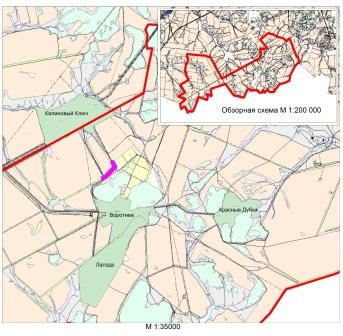 Рисунок 1. Ситуационный план расположения проектируемых сооружений1.3 Принципиальные мероприятия, необходимые для освоения территорииВыбранное место размещения линейного объекта в наибольшей степени соответствует всем требованиям норм и правил, обеспечивающих благоприятное воздействие объекта на окружающую природную среду и население района, а также предупреждение возможных экологических и иных последствий.Мероприятия по охране окружающей среды сводятся к рациональному использованию земель и запасов полезных ископаемых и недопущению загрязнения водоемов, почв и атмосферного воздуха.Рациональное использование и охрана земель обеспечиваются следующими мероприятиями:При ведении строительных работ по   прокладке газопроводов почвенный слой /согласно отчету по геологии/ подлежит снятию, перемещению в резерв и использованию после завершения строительства  для благоустройства территории. Снятие и охрану плодородного почвенного слоя осуществляют в соответствии с требованиями ГОСТ 17.4.3.03-85 «Охрана природы. Почвы. Требования к охране плодородного слоя почвы при производстве земляных работ».В проекте строительства газопровода приняты решения, обеспечивающие повышение надежности транспортировки и, как следствие, повышение пожарной безопасности проектируемого объекта. Предусмотренные проектом решения представлены комплексом организационных, технологических и технических мероприятий, конструкционных решений, принятых в соответствии с требованиями государственных стандартов, норм и правил. Принятые проектные решения направлены, в первую очередь на повышение эксплуатационной надежности, противопожарной и экологической безопасности проектируемых линейных объектов и площадочных сооружений. В целях обеспечения технической и пожарной безопасности проектируемого газопровода устанавливается охранная зона, которая составляет 2 м от оси.Трасса проектируемого газопровода на местности обозначена опознавательно-предупреждающими знаками.2. Сведения о размещении объекта на осваиваемой территорииРасположение всех сооружений на территории обеспечивает свободный подъезд и подход к ним, расстояния, принятые между элементами, соответствуют допустимым противопожарным разрывам.Существующая дорожно-транспортная сеть обеспечивает внешний подъезд к участку строительства объекта ООО "Средневолжская газовая компания": «Техническое перевооружение сети газоснабжения Сергиевского района. Технологическое присоединение к газораспределительной сети приемно-сдаточного пункта в районе НПС «Калиновый Ключ» в границах бывшего совхоза «Серноводский». Газопровод высокого давления 2 кат. до границ з/у (к.н. 63:31:1705005:64)» на территории муниципального района Сергиевский Самарской области.Графическая частьПриложения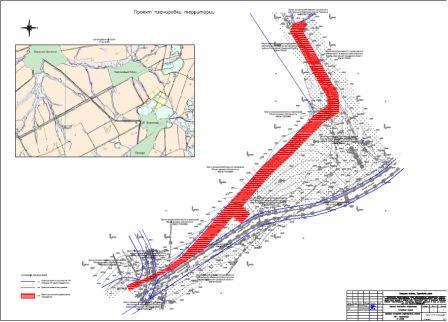 ОБЩЕСТВО С ОГРАНИЧЕННОЙ ОТВЕТСТВЕННОСТЬЮ "ТОПОГРАФО-ГЕОДЕЗИЧЕСКАЯ КОМПАНИЯ "ТОПОГРАФ"ДОКУМЕНТАЦИЯ ПО ПЛАНИРОВКЕ ТЕРРИТОРИИдля строительства объекта ООО «Средневолжская газовая компания»:«Техническое перевооружение сети газоснабжения Сергиевского района. Технологическое присоединение к газораспределительной сети приемно-сдаточного пункта в районе НПС «Калиновый Ключ» в границах бывшего совхоза «Серноводский». Газопровод высокого давления 2 кат. до границ з/у (к.н. 63:31:1705005:64)»в границах сельского поселения Воротнее муниципального района Сергиевский Самарской областиКнига 3. ПРОЕКТ МЕЖЕВАНИЯ ТЕРРИТОРИИДиректор ООО «ТГК «Топограф»»                                                                                                                _____________________                 Назин А.С.СОГЛАСОВАНО:Заместитель генерального директора по капитальному строительствуООО «Средневолжская газовая компания»                                                                                                   _____________________             Поляков Н.В.Заместитель начальника ОКС                                                                                                                         _____________________            Майоров В.П.Экз. № ___Самара 2017 годДокументация по планировке территории разработана в составе, предусмотренном действующим Градостроительным кодексом Российской Федерации (Федеральный закон от 29.12.2004 № 190-ФЗ), Законом Самарской области от 12.07.2006 № 90-ГД «О градостроительной деятельности на территории Самарской области» и техническим заданием на выполнение проекта планировки территории и проекта межевания территории объекта: «Техническое перевооружение сети газоснабжения Сергиевского района. Технологическое присоединение к газораспределительной сети приемно-сдаточного пункта в районе НПС «Калиновый Ключ» в границах бывшего совхоза «Серноводский». Газопровод высокого давления 2 кат. до границ з/у (к.н. 63:31:1705005:64)» на территории муниципального района Сергиевский Самарской области.Книга 3. ПРОЕКТ ПЛАНИРОВКИ ТЕРРИТОРИИПроект межевания территорииПРОЕКТ ПЛАНИРОВКИ ТЕРРИТОРИИ(ПРОЕКТ МЕЖЕВАНИЯ ТЕРРИТОРИИ)Основание для выполнения проекта межевания.Проект межевания территории разрабатывается в соответствии с проектом планировки территории в целях установления границ земельных участков, предназначенных для строительства и размещения объекта ООО "Средневолжская газовая компания": «Техническое перевооружение сети газоснабжения Сергиевского района. Технологическое присоединение к газораспределительной сети приемно-сдаточного пункта в районе НПС «Калиновый Ключ» в границах бывшего совхоза «Серноводский». Газопровод высокого давления 2 кат. до границ з/у (к.н. 63:31:1705005:64)»  согласно:- Технического задания на выполнение проекта планировки территории и проекта межевания территории объекта: «Техническое перевооружение сети газоснабжения Сергиевского района. Технологическое присоединение к газораспределительной сети приемно-сдаточного пункта в районе НПС «Калиновый Ключ» в границах бывшего совхоза «Серноводский». Газопровод высокого давления 2 кат. до границ з/у (к.н. 63:31:1705005:64)» на территории муниципального района Сергиевский Самарской области;- Сведений государственного кадастрового учета.Цели и задачи выполнения проекта межевания территорииПодготовка проекта межевания территории осуществляется в целях определения местоположения границ образуемых и изменяемых земельных участков.При подготовке проекта межевания территории определение местоположения границ образуемых и изменяемых земельных участков осуществляется в соответствии с градостроительными регламентами и нормами отвода земельных участков для конкретных видов деятельности, установленными в соответствии с федеральными законами, техническими регламентами.Сформированные земельные участки должны обеспечить:- возможность полноценной реализации прав на формируемые земельные участки, включая возможность полноценного использования в соответствии с назначением, и эксплуатационными качествами.- возможность долгосрочного использования земельного участка.Структура землепользования в пределах территории межевания, сформированная в результате межевания должна обеспечить условия для наиболее эффективного использования и развития этой территории.В процессе межевания решаются следующие задачи:- установление границ земельных участков необходимых для размещения объекта ООО "Средневолжская газовая компания". Проектом межевания границ отображены:- красные линии, утвержденные в составе проекта планировки территории;-границы образуемых и изменяемых земельных участков и их частей.ВЫВОДЫ ПО ПРОЕКТУНастоящим проектом выполнено: - Формирование границ образуемых и изменяемых земельных участков и их частей.Размеры образуемых земельных участков под строительство линейного объекта приняты в соответствии с проектом полосы отвода. На период строительства объекта проектом межевания предусмотрено образование многоконтурного земельного участка :ЗУ1 площадью 12388 кв.м. из земель неразграниченной государственной собственности;На период эксплуатации объекта проектом межевания предусмотрено образование многоконтурного земельного участка ЗУ1/чзу1 площадью 26 кв.м. из земель неразграниченной государственной собственности.Земельные участки под строительство объекта образованы с учетом ранее поставленных на государственный кадастровый учет земельных участков.Проект межевания выполняется с учетом сохранения ранее образованных земельных участков, зарегистрированных в ГКН.Проект межевания территории является неотъемлемой частью проекта планировки территории. Каталоги координат и дирекционных углов образуемых земельных участков являются приложением к  чертежу межевания, выполненном в М 1:1000.         Проект межевания территории является основанием для установления границ земельных участков на местности, закрепления их межевыми знаками и регистрации в установленном порядке.Проектом межевания предусматривается установление срочного частного сервитута на земельный участок :ЗУ2 общей площадью 62 кв.м. Сводная ведомость образуемых и изменяемых земельных участков на период строительстваВедомость координат поворотных точек земельных участков и их частей:Графические материалы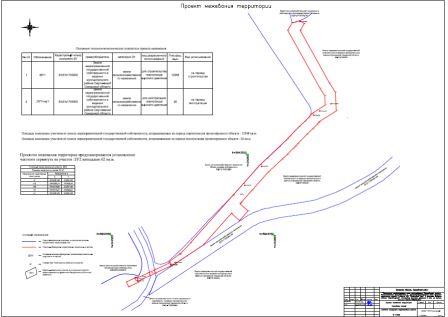 АДМИНИСТРАЦИЯМУНИЦИПАЛЬНОГО РАЙОНА СЕРГИЕВСКИЙСАМАРСКОЙ ОБЛАСТИПОСТАНОВЛЕНИЕ09 июня 2017г.                                                                                                                                                                                                                      №640О внесении изменений в постановление администрации муниципального района Сергиевский № 1462 от 18.12.2013г. «Об утверждении муниципальной программы «Развитие малого и среднего предпринимательства в муниципальном районе  Сергиевский Самарской области на 2014-2017 годы»В соответствии с Бюджетным кодексом Российской Федерации, Федеральным законом от 06.10.2003 №131-ФЗ «Об общих принципах организации местного самоуправления в Российской Федерации», Федеральным законом от 24.07.2007 №209-ФЗ «О развитии малого и среднего предпринимательства в Российской Федерации», Уставом муниципального района Сергиевский, в целях приведения нормативных правовых актов органов местного самоуправления в соответствие с действующим законодательством, уточнения объемов финансирования муниципальной программы «Развитие малого и среднего предпринимательства в муниципальном районе Сергиевский Самарской области на 2014-2017 годы», администрация муниципального района СергиевскийПОСТАНОВЛЯЕТ:1.Внести в постановление администрации муниципального района Сергиевский № 1462 от 18.12.2013г. «Об утверждении муниципальной  программы «Развитие малого и среднего предпринимательства в муниципальном районе Сергиевский Самарской области на 2014-2017 годы» (далее – Программа) изменения следующего содержания:1.1.Приложение №1 к Программе изложить в редакции согласно Приложению №1 к настоящему постановлению.2.Опубликовать настоящее постановление в газете «Сергиевский вестник».3.Настоящее постановление вступает в силу с момента его официального опубликования.4.Контроль за выполнением настоящего постановления возложить на заместителя Главы муниципального района Сергиевский          Чернова А.Е.Глава муниципального района СергиевскийА.А. ВеселовПриложение №1к постановлению администрациимуниципального района Сергиевский Самарской области№640 от “09” июня 2017 г.Система основных программных мероприятийАДМИНИСТРАЦИЯСЕЛЬСКОГО ПОСЕЛЕНИЯ ЛИПОВКАМУНИЦИПАЛЬНОГО РАЙОНА СЕРГИЕВСКИЙСАМАРСКОЙ ОБЛАСТИПОСТАНОВЛЕНИЕ09 июня 2017г.                                                                                                                                                                                                                        №19Об утверждении проекта планировки территории и проекта межевания территории объекта «Обустройство Денгизского лицензионного участка» в границах  сельского поселения Липовка муниципального района Сергиевский Самарской областиВ соответствии со статьями 41 – 43, 46 Градостроительного кодекса Российской Федерации, учитывая протокол публичных слушаний по проекту планировки территории и проекту межевания территории, находящейся в границах сельского поселения Липовка муниципального района Сергиевский Самарской области, в восточной части кадастрового квартала 63:31:0205003, в 1,6 км северо-западнее с. Липовка, в 8,9 км юго–западнее с. Красный Городок и в 7,7 км северо-западнее с. Гундоровка; заключение о результатах публичных слушаний по соответствующему проекту планировки территории и проекту межевания территории от 05.06.2017 г., руководствуясь Федеральным законом от 06.10.2003 г. №131-ФЗ «Об общих принципах организации местного самоуправлении в РФ», Администрация сельского поселения Липовка муниципального района Сергиевский Самарской областиПОСТАНОВЛЯЕТ:1. Утвердить проект планировки территории и проект межевания территории объекта «Обустройство Денгизского лицензионного участка» в отношении территории, находящейся в границах сельского поселения Липовка муниципального района Сергиевский Самарской области, в восточной части кадастрового квартала 63:31:0205003, в 1,6 км северо-западнее с. Липовка, в 8,9 км юго–западнее с. Красный Городок и в 7,7 км северо-западнее с. Гундоровка (прилагается).2. Опубликовать настоящее постановление в газете «Сергиевский вестник» и разместить на сайте администрации муниципального района Сергиевский по адресу: http://sergievsk.ru/ в сети Интернет.3. Постановление Администрации сельского поселения Липовка муниципального района Сергиевский №4 от 02.03.2017 г. «Об утверждении проекта планировки территории и проекта межевания территории объекта «Обустройство Денгизского лицензионного участка» в границах  сельского поселения Липовка муниципального района Сергиевский Самарской области» признать утратившим силу.4. Настоящее постановление вступает в силу со дня его официального опубликования.5. Контроль за выполнением настоящего постановления оставляю за собой.Глава сельского поселения Липовкамуниципального района СергиевскийС.И. ВершининПриложениек постановлению администрации сельского поселения Липовкамуниципального района Сергиевский№19 от “09” июня 2017 г.Проект по планировке территории (утверждаемая часть) по объекту: «Обустройство Денгизского лицензионного участка» на территории Муниципального района Сергиевский Самарской области разработан в 2016 г. специалистами отдела инженерных изысканий ООО НПФ «Нефтетехпроект» на основании:- договора № 102/14/НКС.0214-332 от 17.09.2014 г. заключенного с ООО «НК «САМАРА»;- технического задания на выполнение работ по разработке и утверждению проекта по планировке и межеванию территории объекта: «Обустройство Денгизского лицензионного участка» на территории Муниципального района Сергиевский Самарской области, сельского поселения Липовка;- Постановления администрации муниципального района Сергиевский Самарской области № 14 от 19 апреля 2017 г. на разработку проекта планировки и проекта межевания территории для объекта «Обустройство Денгизского лицензионного участка» на территории Муниципального района Сергиевский Самарской области, сельского поселения Липовка;- Градостроительного кодекса РФ № 190-РФ от 29.12.2004 г.;- Федерального закона «О введении в действие Градостроительного кодекса РФ»№ 191-ФЗ от 29.12.2004 г.;- Федерального закона «О внесении изменений в Градостроительный кодекс РФ и отдельные законодательные акты РФ» № 232-ФЗ от 24.11.2006 г.;- Земельного кодекса РФ № 136-ФЗ от 25.10.2001 г.;- Лесного кодекса РФ № 136-ФЗ от 04.12.2006 г.;- Водного кодекса РФ № 74-ФЗ от 03.06.2006 г.;- Федерального закона «Об объектах культурного наследия (памятниках истории и культуры) народов РФ» № 73-ФЗ от 25.06.2002 г.;- СанПиН 2.2.1/2.1.1 1200-03 «Санитарно-защитные зоны и санитарная классификация предприятий, сооружений и иных объектов»;- Федерального закона «Об общих принципах организации местного самоуправления в РФ» № 131-ФЗ от 06.10.2003 г.;- Федерального закона «Об автомобильных дорогах и о дорожной деятельности в РФ и о внесении изменений в отдельные законодательные акты РФ» № 257-ФЗ от 18.10.2007 г.;- Статьи 28 Федерального закона «Об общих принципах организации местного самоуправления» № 131-ФЗ от 06.10.2003 г.;- Федерального закона № 123-ФЗ от 22.07.2008 г. «Технический регламент о требованиях пожарной безопасности».Подготовка документации планировки территории (утверждаемая часть) осуществляется в целях:- устойчивого развития территории;- выделение элементов планировочной структуры (кварталов, микрорайонов, иных элементов);- установленные границы земельных участков, на которых расположены объекты капитального строительства;- установление границ земельных участков, предназначенных для строительства и размещения линейных объектов;- установление границ земельных участков, предназначенных для строительства новых объектов капитального строительства;- установление параметров планируемого развития элементов планировочной структуры.Основная цель проекта заключается в том, чтобы закрепить планировочные границы структурных градостроительных компонентов, разработать архитектурно-планировочное и объемно-пространственное решение застройки, а так же сформировать систему инженерного оборудования и подготовки территории, ее транспортного обслуживания, благоустройства и озеленения.Основная (утверждаемая) часть проектаОсновная (утверждаемая) часть проекта планировки территории включает в себя материалы в графической форме и положения о размещении линейного объекта.Материалы утверждаемой части проекта в графической форме содержат чертежи, на которых отображаются:- линии, обозначающие дороги, улицу, проезды, объекты инженерной и транспортной инфраструктуры;- границы зон планируемого размещения объектов капитального строительства.Материалы проекта в текстовой форме содержат следующие разделы:- исходно-разрешительная документация;- сведения о линейном объекте и его краткая характеристика;- сведения о размещении линейного объекта на осваиваемой территории;- принципиальные мероприятия, необходимые для освоения территории.Исходно-разрешительная документация1. Разработка проекта планировки территории (утверждаемая часть) под проектирование и реконструкцию объекта «Обустройство Денгизского лицензионного участка» выполняется на основе Постановления администрации Муниципального района Сергиевский, Самарской области, сельского поселения Липовка.2. Договор на выполнение работ по разработке проекта планировки совмещенного с проектом межевания территории под проектирование и реконструкцию объекта «Обустройство Денгизского лицензионного участка» на территории Муниципального района Сергиевский, Самарской области, сельского поселения  Липовка № 102/14/НКС.0214-332 от 17.09.2014 г.3. Топографическая съемка территории под строительство объекта «Обустройство Денгизского лицензионного участка» на территории Муниципального района Сергиевский, Самарской области, сельского поселения Липовка была выполнена в декабре 2014 года.Сведения об объекте и его краткая характеристикаВ административном отношении изыскиваемый объект расположен в Сергиевском районе Самарской области, сельского поселения Липовка на пастбищных и спланированных землях в ведении администрации Сергиевского района (субаренда, аренда ООО «НК «САМАРА»).Ближайшими населенными пунктами к месту проведения работ являются: с. Липовка, с. Красный Городок, с. Гундоровка, с. Садки и с. Шиловка.Площадка скважин №№ 1, 20, 21, 22, 30, 31, 32 и площадка УПСВ расположены на пастбищных землях администрации Сергиевского района, сельского поселения Липовка (субаренда, аренда ООО «НК «САМАРА»), в восточной части кадастрового квартала 63:31:0205003, в 1,6 км северо-западнее с. Липовка, в 8,9 км юго–западнее с. Красный Городок и в 7,7 км северо-западнее с. Гундоровка. Абсолютные отметки по площадке колеблются от 115,97 м до 137,82 м.Трассы нефтегазосборного, выкидных трубопроводов и ВЛ-10 кВ проходят по пастбищным и спланированным землям администрации Сергиевского района, сельского поселения Липовка (субаренда, аренда - ООО «НК «САМАРА»), в восточной части кадастрового квартала 63:31:0205003. Абсолютные отметки по площадке колеблются от 129,69 м до 135,90 м.Подъездная автомобильная дорога относится к IV технической категории, примыкает к автодороге «Сергиевск-Челно-Вершины»-Кошки (км0-км22.34), проходит по пастбищным землям администрации Сергиевского района, сельского поселения Липовка (субаренда, аренда - ООО «НК «САМАРА»), в восточной части кадастрового квартала 63:31:0205003. Абсолютные отметки  колеблются от 116,53 м до 129,44 м.Местность в районе работ равнинная, пересеченная неглубокими сухими балками. Растительный покров представлен лесополосами вдоль дорог, локальными участками леса и пойменной древесно-кустарниковой растительностью. Дорожная сеть хорошо развита.Наиболее крупная асфальтированная дорога "Сергиевск- Челно-Вершины"- Кошки. Полевые и проселочные дороги труднопроходимые в период осенне-весенней распутицы и зимой.В гидрографическом отношении изыскиваемый объект расположен на левом склоне р. Липовка.Климат района работ континентальный. Зима холодная, продолжительная, снежная, с сильными ветрами. Лето жаркое, сухое, с большим количеством ясных, малооблачных дней. Осень продолжительная, весна короткая.Сведений о наличии опасных природных и техно-природных процессов нет. В целом изысканный участок пригоден для строительства.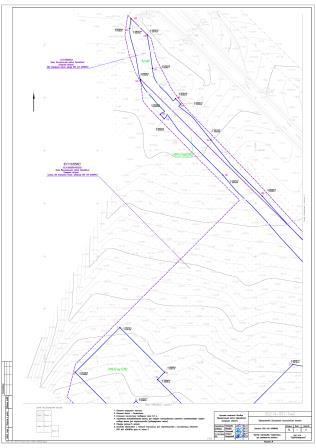 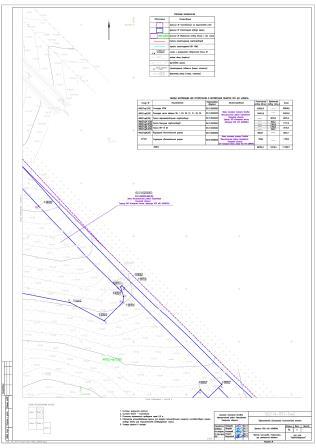 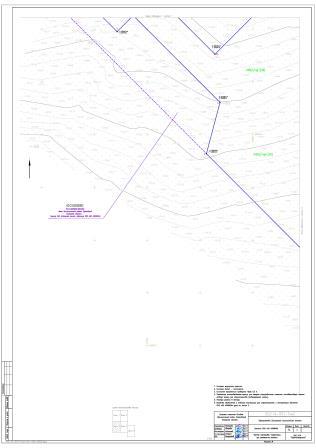 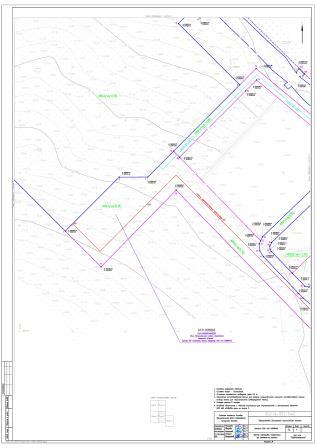 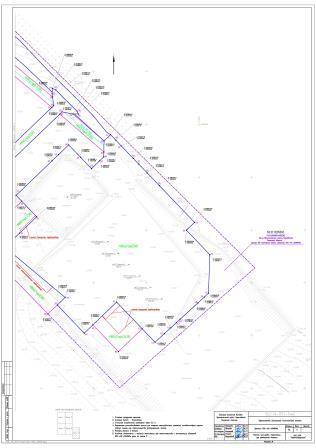 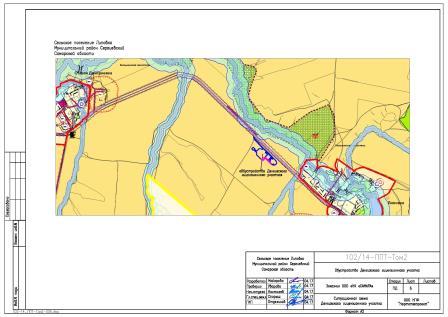 Проект межевания территории по объекту: «Обустройство Денгизского лицензионного участка» на территории Муниципального района Сергиевский Самарской области разработан в 2016 г. специалистами отдела инженерных изысканий ООО НПФ «Нефтетехпроект» на основании:- договора № 102/14/НКС.0214-332 от 17.09.2014 г. заключенного сООО «НК «САМАРА»;- технического задания на выполнение работ по разработке и утверждению проекта по планировке и межеванию территории объекта: «Обустройство Денгизского лицензионного участка» на территории Муниципального района Сергиевский Самарской области, сельского поселения Липовка;- Постановления администрации муниципального района Сергиевский Самарской области № 14 от 19 апреля 2017 г. на разработку проекта планировки и проекта межевания территории для объекта «Обустройство Денгизского лицензионного участка» на территории Муниципального района Сергиевский Самарской области, сельского поселения Липовка;- Градостроительного кодекса РФ № 190-РФ от 29.12.2004 г.;- Федерального закона «О введении в действие Градостроительного кодекса РФ»№ 191-ФЗ от 29.12.2004 г.;- Федерального закона «О внесении изменений в Градостроительный кодекс РФ и отдельные законодательные акты РФ» № 232-ФЗ от 24.11.2006 г.;- Земельного кодекса РФ № 136-ФЗ от 25.10.2001 г.;- Лесного кодекса РФ № 136-ФЗ от 04.12.2006 г.;- Водного кодекса РФ № 74-ФЗ от 03.06.2006 г.;- Федерального закона «Об объектах культурного наследия (памятниках истории и культуры) народов РФ» № 73-ФЗ от 25.06.2002 г.;- СанПиН 2.2.1/2.1.1 1200-03 «Санитарно-защитные зоны и санитарная классификация предприятий, сооружений и иных объектов»;- Федерального закона «Об общих принципах организации местного самоуправления в РФ» № 131-ФЗ от 06.10.2003 г.;- Федерального закона «Об автомобильных дорогах и о дорожной деятельности в РФ и о внесении изменений в отдельные законодательные акты РФ» № 257-ФЗ от 18.10.2007 г.;- Статьи 28 Федерального закона «Об общих принципах организации местного самоуправления» № 131-ФЗ от 06.10.2003 г.;- Федерального закона № 123-ФЗ от 22.07.2008 г. «Технический регламент о требованиях пожарной безопасности».Подготовка документации по ПМТ осуществляется в целях:- устойчивого развития территории;- выделение элементов планировочной структуры (кварталов, микрорайонов, иных элементов);- установленные границы земельных участков, на которых расположены объекты капитального строительства;- установление границ земельных участков, предназначенных для строительства и размещения линейных объектов;- установление границ земельных участков, предназначенных для строительства новых объектов капитального строительства;- установление параметров планируемого развития элементов планировочной структуры.Данным проектом решаются вопросы:- границ земельных участков;- обеспечение объектов инженерными коммуникациями;-определение и организация зон с особыми условиями использования территории;-определение площадей земельных участков стоящих на кадастровом учете необходимых для отвода в целях осуществления строительства и реконструкции объекта.Исходно-разрешительная документация1. Разработка проекта межевания территории под проектирование и реконструкцию объекта «Обустройство Денгизского лицензионного участка» выполняется на основе Постановления администрации Муниципального района Сергиевский, Самарской области, сельского поселения Липовка.2. Договор на выполнение работ по разработке проекта планировки совмещенного с проектом межевания территории под проектирование и реконструкцию объекта «Обустройство Денгизского лицензионного участка» на территории Муниципального района Сергиевский, Самарской области, сельского поселения Липовка № 102/14/НКС.0214-332 от 17.09.2014 г.3. Топографическая съемка территории под строительство объекта «Обустройство Денгизского лицензионного участка» на территории Муниципального района Сергиевский, Самарской области, сельского поселения Липовка была выполнена в декабре 2014 года.Сведения об объекте и его краткая характеристикаВ административном отношении изыскиваемый объект расположен в Сергиевском районе Самарской области, сельского поселения Липовка на пастбищных и спланированных землях в ведении администрации Сергиевского района (субаренда, арендаООО «НК «САМАРА»).Ближайшими населенными пунктами к месту проведения работ являются:с. Липовка, с. Красный Городок, с. Гундоровка, с. Садки и с. Шиловка.Площадка скважин №№ 1, 20, 21, 22, 30, 31, 32 и площадка УПСВ расположены на пастбищных землях администрации Сергиевского района, сельского поселения Липовка (субаренда ООО «НК «САМАРА»), в восточной части кадастрового квартала 63:31:0205003, в 1,6 км северо-западнее с. Липовка, в 8,9 км юго–западнее с. Красный Городок и в 7,7 км северо-западнее с. Гундоровка. Абсолютные отметки по площадке колеблются от 115,97 м до 137,82 м.Трассы нефтегазосборного, выкидных трубопроводов и ВЛ-10 кВ проходят по пастбищным и спланированным землям администрации Сергиевского района, сельского поселения Липовка (субаренда, аренда - ООО «НК «САМАРА»), в восточной части кадастрового квартала 63:31:0205003. Абсолютные отметки по площадке колеблются от 129,69 м до 135,90 м.Подъездная автомобильная дорога относится к IV технической категории, примыкает к автодороге «Сергиевск-Челно-Вершины»-Кошки (км0-км22.34), проходит по пастбищным землям администрации Сергиевского района, сельского поселения Липовка (субаренда, аренда - ООО «НК «САМАРА»), в восточной части кадастрового квартала 63:31:0205003. Абсолютные отметки  колеблются от 116,53 м до 129,44 м.Местность в районе работ равнинная, пересеченная неглубокими сухими балками. Растительный покров представлен лесополосами вдоль дорог, локальными участками леса и пойменной древесно-кустарниковой растительностью. Дорожная сеть хорошо развита.Наиболее крупная асфальтированная дорога "Сергиевск- Челно-Вершины"- Кошки. Полевые и проселочные дороги труднопроходимые в период осенне-весенней распутицы и зимой.В гидрографическом отношении изыскиваемый объект расположен на левом склоне р. Липовка.Климат района работ континентальный. Зима холодная, продолжительная, снежная, с сильными ветрами. Лето жаркое, сухое, с большим количеством ясных, малооблачных дней. Осень продолжительная, весна короткая.Сведений о наличии опасных природных и техно-природных процессов нет. В целом изысканный участок пригоден для строительства.Обустройство куста скважин №№ 1, 20, 30, 21, 31, 22, 32Скважина № 1:- площадка приустьевая;- площадка под ремонтный агрегат;- площадка под передвижные мостки;- площадка станка-качалки;- емкость производственно-дождевых стоков V=5 м. куб.;- молниеотвод Н=11 м.;- лубрикаторная площадка;- блок дозирования реагента;- площадка под станцию управлению и ТМПН;- якоря оттяжек – 4 шт.;- КТП – 2 шт.;- АГЗУ (технологический блок);- АГЗУ (аппаратурный блок);- молниеотвод Н=15 м;- дренажная емкость;- эстакада.Скважина № 20:- площадка приустьевая;- площадка под ремонтный агрегат;- площадка под передвижные мостки;- площадка станка-качалки;-емкость производственно-дождевых стоков V=5 м. куб.;- молниеотвод Н=11 м.;- лубрикаторная площадка;- площадка под станцию управлению и ТМПН;- якоря оттяжек – 4 эт.- эстакада.Скважина № 30:- площадка приустьевая;- площадка под ремонтный агрегат;- площадка под передвижные мостки;- площадка станка-качалки;- емкость производственно-дождевых стоков V=5 м. куб.;- молниеотвод Н=11 м.;- лубрикаторная площадка;- якоря оттяжек – 4шт.;- эстакада.Скважина № 21:- площадка приустьевая;- площадка под ремонтный агрегат;- площадка под передвижные мостки;- площадка станка-качалки;- емкость производственно-дождевых стоков V=5 м. куб.;- молниеотвод Н=11 м.;- лубрикаторная площадка;- якоря оттяжек – 4 шт.;- эстакада.Скважина № 31:- площадка приустьевая;- площадка под ремонтный агрегат;- площадка под передвижные мостки;- площадка станка-качалки;- емкость производственно-дождевых стоков V=5 м. куб.;- молниеотвод Н=11 м.;- лубрикаторная площадка;- якоря оттяжек – 4 шт.;- эстакада.Скважина № 22:-площадка приустьевая;- площадка под ремонтный агрегат;- площадка под передвижные мостки;- площадка станка-качалки;- емкость производственно-дождевых стоков V=5 м. куб.;- молниеотвод Н=11 м.;- лубрикаторная площадка;- якоря оттяжек – 4 шт.;- эстакада.Скважина № 32:- площадка приустьевая;- площадка под ремонтный агрегат;- площадка под передвижные мостки;- площадка станка-качалки;- емкость производственно-дождевых стоков V=5 м. куб.;- молниеотвод Н=11 м.;- лубрикаторная площадка;- якоря оттяжек – 4 шт.;- эстакада.Пункт налива нефти- технологическая площадка;- совмещенная факельная установка;- якоря оттяжек – 3 шт.;- площадка факельного сепаратора ФС-2 и ДЕ-5;- блок управления топливным газом;- шкаф с пропаном;- РВС-2;- РВС 3;- площадка БДР-2;- площадка дренажной емкости ДЕ-1;- площадка дренажной емкости ДЕ-3;- площадка стояка налива нефти СН-1;- пульт управления и контроля;- емкость производственно-дождевых стоков ЕП-1;- емкость бытовых стоков ЕП-2;- емкость производственно-дождевых стоков ЕП-3;- противопожарные резервуары;- склад пожарного инвентаря;- водозаборный колодец противопожарных резервуаров – 2 шт.;- контрольно-пропускной пункт;- операторная;- стоянка спец. техники;- КТП;- площадка узла переключения задвижек № 1;- шкафы для баллонов с азотом;- площадка узла дополнительных работ;- площадка узла переключения задвижек № 2;- прожекторная мачта с молниеотводом Н=38,2 м;- молниеотвод Н=11м -2 шт.;- молниеотвод Н=30,6м – 2 шт.;- прожекторная мачта с молниеотводом Н=24,3 м;- прожекторная мачта с молниеотводом Н=30,6 м;- контейнер для сбора мусора;- эстакады.II этап строительства- площадка факельного саперетора ФС-1;- площадка БДР-1;- площадка путевого подогревателя П-1;- площадка путевого подогревателя П-2;- площадка дренажной емкости ДЕ-2;- химико-аналитическая лаборатория;- склад оборудования;- площадка отстойников-дегазаторов О-1, О-2;- насосная пластовой воды;- площадка стояка налива воды СН-3;- емкость химических стоков;- площадка стояка налива нефти СН-2;- склад химико-аналитической лаборатории;- прожекторная мачта с молниеотводом Н=24,3 м;- молниеотвод Н=11 м;- эстакады.III этап строительства- РВС-4;- насосная внутренней перекачки нефти;- молниеотвод Н=30,6 м;- эстакады.IV этап строительства- РВС-1;- площадка слива нефти и ДЕ-4;- эстакады.Проектные решения разработаны в соответствии с договором № НКС.02.15-299 субаренды земельного участка на территории муниципального района Сергиевский Самарской области.Размеры земельных участков под строительство линейных трасс и сооружений на них определены на основании действующих норм и принятых проектных решений, исходя из условий минимального изъятия земель и оптимальной ширины строительной полосы.Расчет размеров земельных участков, предоставленных для размещения объектаЗемельные участки под объекты строительства отводятся во временное (краткосрочная аренда земли) и постоянное (долгосрочная аренда земли) пользование. Ведомость площадей земельных отводов представлена в таблице 4.1.Размеры отвода земель определены исходя из технологической целесообразности, в соответствии с требованиями нормативных документов и разработанной рабочей документацией.Отвод земель в долгосрочную аренду предусмотрен под следующие сооружения:- площадка УПСВ – 63926,6 м2;- площадка куста скважин №№ 1, 20, 30, 21, 31, 22, 32 - 24643,8 м2.- подъездная автомобильная дорога – 10212,9 м2.Всего по объекту предстоит отвести в долгосрочную аренду земельные участки общей площадью 98783,3 м2.Отвод земель в краткосрочную аренду предусмотрен под следующие сооружения:- трасса нефтегазосборного трубопровода - 9675,3 м2;- трассы выкидных трубопроводов – 1747,9 м2;- трасса ВЛ-10 кВ - 2156,2 м2.Всего по объекту предстоит отвести в краткосрочную аренду земельные участки общей площадью 13579,4 м2.Ширина полосы временного отвода определена согласно нормативным документам, из условия технологии производства работ, рельефа местности в целях нанесения минимального ущерба и снижения затрат, связанных с краткосрочной арендой земли.Размеры земельных участков, ширина полос земель для строительства трубопроводов приняты в соответствии с СН 459-74 «Нормы отвода земель для нефтяных и газовых скважин».Согласно СН 459-74 ширина полос земель для строительства подземных промысловых трубопроводов, отводимых во временное краткосрочное пользование на период строительства для трубопроводов диаметром до 159 мм, составляет:- на землях, где не производится снятие и восстановление плодородного слоя (земли несельскохозяйственного назначения, или непригодные для сельского хозяйства) - 17 м;- на землях, где должно производиться снятие и восстановление плодородного слоя (земли сельскохозяйственного назначения) - 24 м.Ширина полосы временного отвода для трассы ВЛ-10 кВ составляет – 8 м.Таблица 4.1 - Ведомость площадей земельных отводов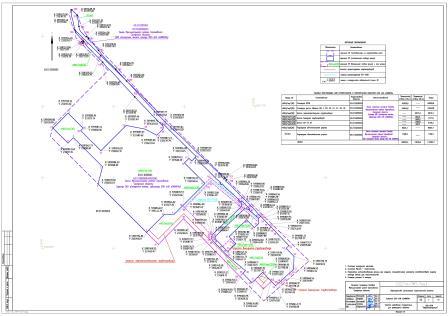 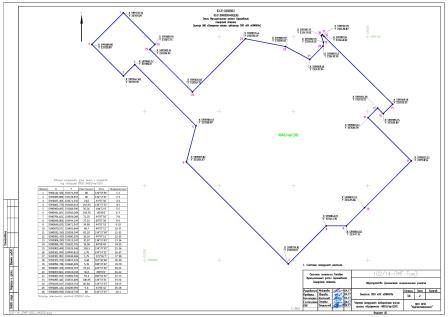 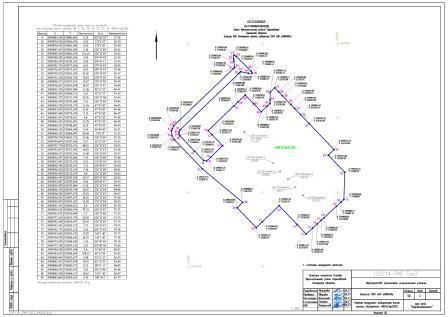 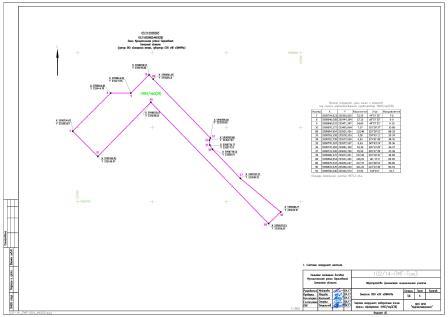 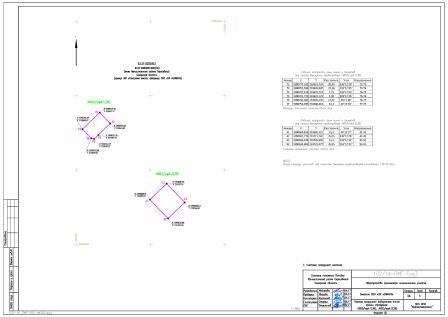 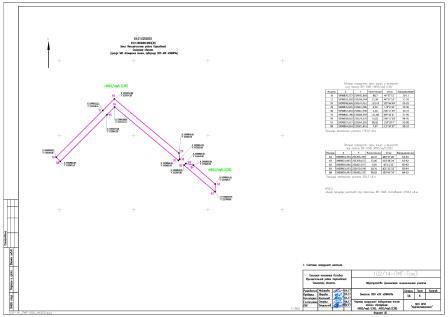 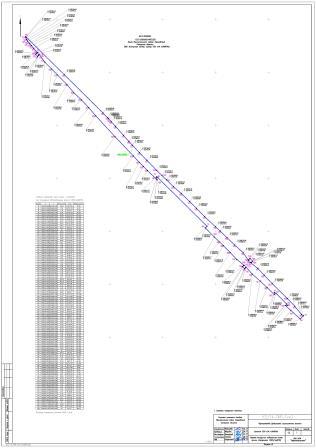 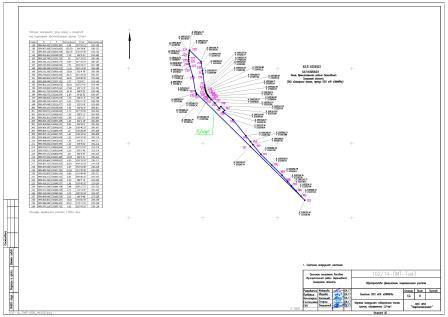 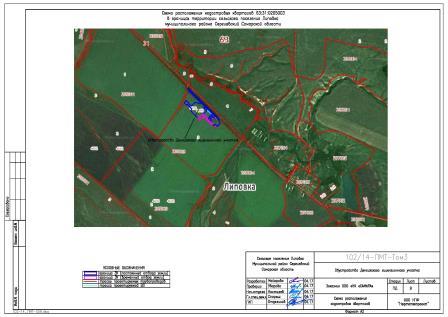 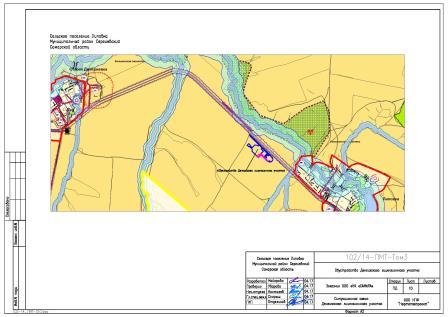 АДМИНИСТРАЦИЯСЕЛЬСКОГО ПОСЕЛЕНИЯ СУРГУТМУНИЦИПАЛЬНОГО РАЙОНА СЕРГИЕВСКИЙСАМАРСКОЙ ОБЛАСТИПОСТАНОВЛЕНИЕ09 июня 2017г.                                                                                                                                                                                                                       №23аОб утверждении проекта планировки территории и проекта межевания территории объекта «Строительство автодороги «Урал»-Сергиевск – Челно-Вершины – малоэтажная застройка п. Сургут муниципального района Сергиевский Самарской области» в границах  сельского поселения Сургут муниципального района Сергиевский Самарской областиВ соответствии со статьями 41 – 43, 46 Градостроительного кодекса Российской Федерации, учитывая протокол публичных слушаний по проекту планировки территории и проекту межевания территории, находящейся в границах сельского поселения Сургут муниципального района Сергиевский Самарской области, на землях Администрации муниципального района Сергиевский Самарской области; заключение о результатах публичных слушаний по соответствующему проекту планировки территории и проекту межевания территории от 05.06.2017 г., руководствуясь Федеральным законом от 06.10.2003 г. №131-ФЗ «Об общих принципах организации местного самоуправлении в РФ», Администрация сельского поселения Сургут муниципального района Сергиевский Самарской областиПОСТАНОВЛЯЕТ:1. Утвердить проект планировки территории и проект межевания территории объекта «Строительство автодороги «Урал»-Сергиевск – Челно-Вершины – малоэтажная застройка п. Сургут муниципального района Сергиевский Самарской области» в отношении территории, находящейся в границах сельского поселения Сургут муниципального района Сергиевский Самарской области на землях Администрации муниципального района Сергиевский Самарской области (прилагается).2. Опубликовать настоящее постановление в газете «Сергиевский вестник» и разместить на сайте администрации муниципального района Сергиевский по адресу: http://sergievsk.ru/ в сети Интернет.3. Настоящее постановление вступает в силу со дня его официального опубликования.4. Контроль за выполнением настоящего постановления оставляю за собой.Глава сельского поселения Сургутмуниципального района СергиевскийС.А. СодомовПриложение к постановлению администрации сельского поселения Сургутмуниципального района Сергиевский№23а от «09» июня 2017 г.Общество с ограниченной ответственностью«СРЕДНЕВОЛЖСКАЯ ЗЕМЛЕУСТРОИТЕЛЬНАЯ КОМПАНИЯ»ДОКУМЕНТАЦИЯ ПО ПЛАНИРОВКЕ ТЕРРИТОРИИдля строительства объекта:«Строительство автодороги «Урал»-Сергиевск - Челно-Вершины – малоэтажная застройка п. Сургут муниципального района Сергиевский Самарской области»в границах сельского поселения Сургутмуниципального района Сергиевский Самарской областиКнига 1. ПРОЕКТ ПЛАНИРОВКИ ТЕРРИТОРИИ (ОСНОВНАЯ ЧАСТЬ)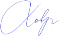 Генеральный директор 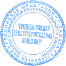 ООО «Средневолжская землеустроительная компания»                                                         Н.А. Ховрин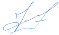 Начальник отдела землеустройства                                                                                      И.В. КонищевЭкз. № ___Самара 2017 годСправка руководителя проектаДокументация по планировке территории разработана в составе, предусмотренном действующим Градостроительным кодексом Российской Федерации (Федеральный закон от 29.12.2004 № 190-ФЗ), Законом Самарской области от 12.07.2006 № 90-ГД «О градостроительной деятельности на территории Самарской области» и техническим заданием на выполнение проекта планировки территории и проекта межевания территории объекта: «Строительство автодороги «Урал»-Сергиевск - Челно-Вершины – малоэтажная застройка п. Сургут муниципального района Сергиевский Самарской области» на территории муниципального района Сергиевский Самарской области.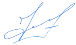 Начальник отдела землеустройства                                                                   Конищев И.ВКнига 1. ПРОЕКТ ПЛАНИРОВКИ ТЕРРИТОРИИОсновная часть проекта планировкиПРОЕКТ ПЛАНИРОВКИ ТЕРРИТОРИИ (ОСНОВНАЯ ЧАСТЬ)1.Положения о размещении линейных объектов1.1 Исходно-разрешительная документацияЗадание на разработку проектной документации «Строительство автодороги «Урал»-Сергиевск-Челно-Вершины - малоэтажная застройка п. Сургут муниципального района Сергиевский Самарской области»Инженерно-геологические изыскания по объекту: “Строительство улично дорожной сети малоэтажной застройки пос. Сургут муниципального района Сергиевский Самарской области”, выполнены геологическим сектором ИП Истомин А.Г. на основании свидетельства о регистрации 66 № 006826858 от 12 мая 2012 г., свидетельства СРО-И-032-22122011 от 31 августа 2012г., договора № ИИ/В-2, технического задания, выданного Заказчиком, в соответствии с СП 11-105-97, СНиП 11-02-96 и другими нормативными документамиИнженерно – геодезические изыскания по объекту предоставлены заказчиком.1.2 Сведения о линейном объекте и его краткая характеристикаПодъездная автодорога к улично дорожной сети малоэтажной застройки пос. Сургут муниципального района Сергиевский Самарской области от трассы Урал-Сергиевск-Челно-Вершины расположена на окраине п. Сургут Сергиевского муниципального района Самарской области.  Сельское поселение Сургут расположено в северо-западной части Сергиевского района. С южной стороны граничит с землями городского поселения Суходол, с восточной – сельского поселения Серноводск, с северной стороны – сельского поселения Сергиевск, с запада –сельского поселения Светлодольск. Сургут является одним из центральных населенных пунктов муниципального района Сергиевский. Строительство проектируемого участка дороги направлено на обеспечение транспортной инфраструктурой п. Сургут и п. Суходол.В существующих условиях, движение автотранспорта между поселками осуществляется по грунтовой дороге. В составе транспортного потока преобладают легковые автомобили. По материалам натурных замеров была определена существующая интенсивность движения.Результаты замеров сведены в таблицу.Интенсивность на 20-ти летнюю перспективу.Замеры интенсивности движения по дороге «Сергиевск – Челно – Вершины» сведены в таблицу.Интенсивность на 20-ти летнюю перспективу.Проектируемая дорога расположена в III дорожно-климатической зоне.1.3 Принципиальные мероприятия, необходимые для освоения территорииНепосредственно на исследуемом участке проектируемого строительства инженерно-геологические изыскания не выполнялись. На прилегающей территории инженерно-геологические изыскания выполнялись в разные годы организациями:• ЗАО "Экспресс 2005" в 2011 г. для проектирования жилой застройки; в 2012 г. для проектирования детского учреждения в п. Суходол Сергиевского р-на Самарской области;• ИП Истомин А.Г. для проектирования детского садика в с. Сергиевск Сергиевского р-на Самарской области.Материалы изысканий прошлых лет использовались как справочный материал, для анализа гидрогеологических условий территории, а также для более полного получения нормативных и расчетных значений основных характеристик физико-механических свойств грунтов при статистической обработке лабораторных определений.Исследуемый участок проходит вдоль улиц Северная в пос. Сургут Сергиевского района, Самарской областиВ геологическом строении района работ принимают участие пермские и четвертичные отложения. Верхнепермские отложения представлены осадочными породами казанского и татарского ярусов. Породы казанского яруса это в основном песчаники, алевролиты, доломиты с прослоями известняков, реже глин. Отложения татарского яруса представлены в основном песчано-глинистыми породами. Четвертичные отложения представлены среднеплейстоцми, верхнеплейстоценовыми и голоценовыми осадками, которые сложены суглинками с прослоями песков, глин, мелкого щебня и гравия. Геолого-литологический разрез участка, вскрытый выработками глубиной до 6,0 м., сложен суглинками делювиальными, которые с поверхности перекрыты почвенно-растительным слоем.В гидрогеологическом отношении район строительства относится к Волго-Камскому артезианскому бассейну, представляющим собой часть Волго-Русского артезианского бассейна. Подземные воды приурочены к четвертичным и верхнепермским отложениям. Воды этих отложений гидравлически тесно связаны с поверхностными водами. Питание подземных вод осуществляется за счет инфильтрации атмосферных осадков и подтока напорных вод из нижележащих горизонтов. Разгрузка подземных вод идет в ближайшие водотоки.При производстве настоящих изысканий в феврале 2013г., подземные воды до глубины 6,0 м не встречены.В геоморфологическом отношении исследуемая территория относится к провинцииВысокого Заволжья, для которой характерно пересечение возвышенностей глубоко врезающимися речными долинами. Непосредственно исследуемый участок приурочен водоразделу рек Сок и Сургут (притоки р. Волга). Естественный рельеф - холмистый, абсолютные отметки поверхности, по устьям скважин, находятся в пределах 76,50 - 94,95 м.2. Положения о размещении линейных объектов2.1 Сведения о размещении линейного объекта и его краткая характеристикаОтвод под строительство линейных объектов  рассчитан в соответствии:- с земельным кодексом Российской Федерации от 25.10.2001 года №136-ФЗ;- с генеральным планом сельского поселения Сургут муниципального района Сергиевский Самарской области;- с проектными решениями объекта.3. Сведения о размещении объектов на осваиваемой территории.Проектируемая автомобильная дорога соответствует IV технической категории по СНиП 2.05.02 – 85* Допустимые нормативы для элементов плана, продольного и поперечного профилей приняты при проектировании по СНиП 2.05.02 – 85* и приведены в следующей таблице:ПК0+00 автодороги «Урал» -Сергиевск-Челно-Вершины-Сургут соответствует км3+963 автомобильной дороги «Урал» -Сергиевск-Челно-Вершины. Проектируемая трасса не имеет углов поворота. Конец трассы ПК 19+37, протяжение проектируемого участка трассы составляет 1,937км. Трасса проходит между п. Суходол и п.Сургут.Продольный профиль дороги запроектирован по параметрам IV категории.Продольный профиль запроектирован в увязке с элементами плана, поперечного профиля и окружающего ландшафта. Видимость и плавность дороги обеспечена по всей дороге.С ПК 2+00 трасса проходит по населенному пункту. На ПК2+00 установлен знак (5.23.1 –начало населенного пункта), ограничивающий дальнейшую скорость движения транспортных средств до 60км/час.Продольный профиль проектируемого участка характеризуется следующими техническими показателями:- максимальный продольный уклон – 51‰;- минимальные радиусы вертикальных кривых:а) выпуклых – 4274м; (в пределах населенного пункта скорость 60км/час, данный радиус безопасен для разрешенной скорости)б) вогнутых – 2000м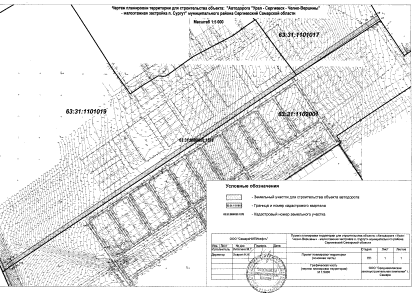 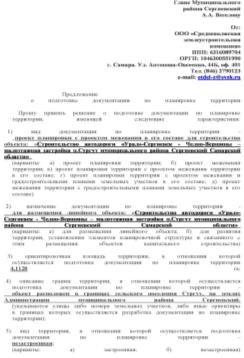 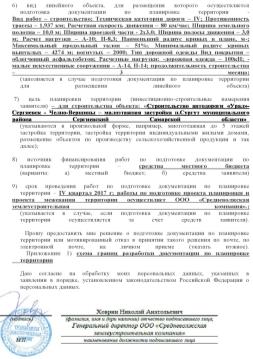 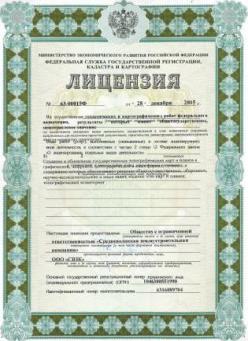 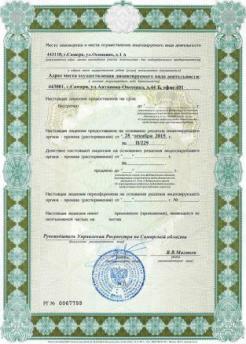 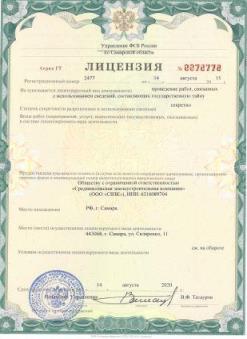 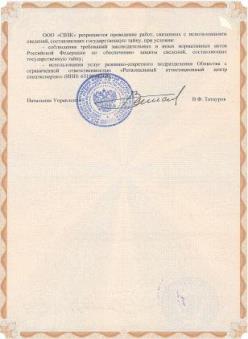 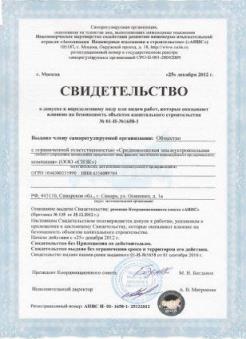 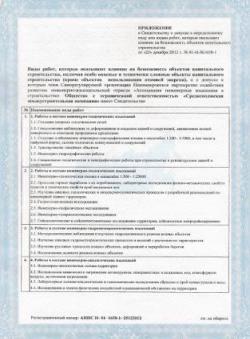 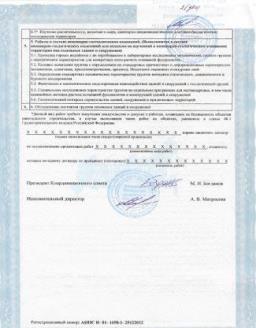 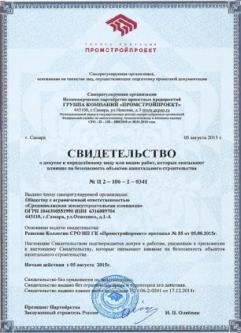 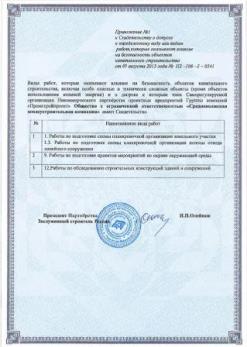 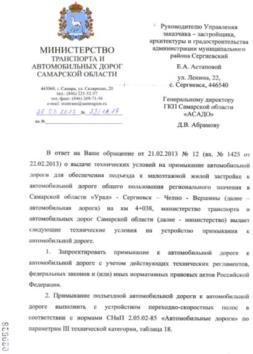 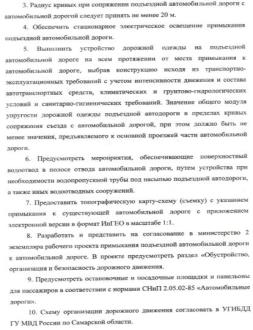 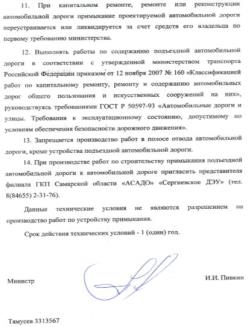 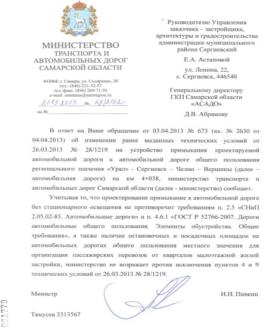 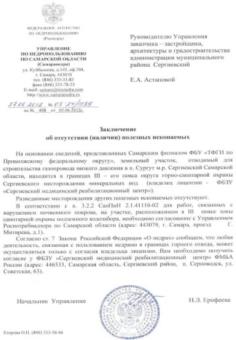 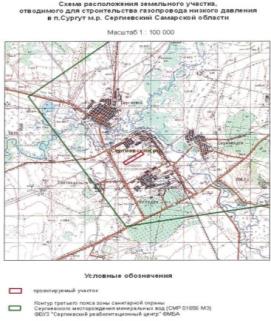 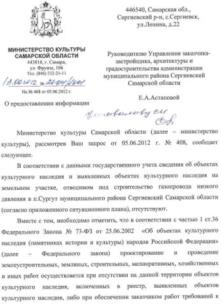 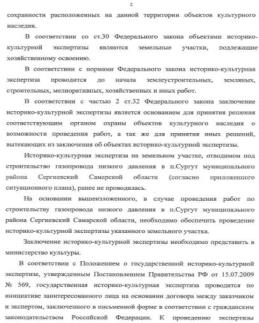 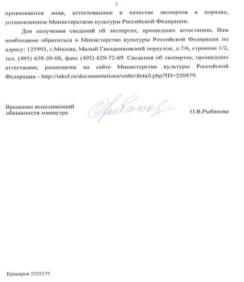 Общество с ограниченной ответственностью«СРЕДНЕВОЛЖСКАЯ ЗЕМЛЕУСТРОИТЕЛЬНАЯ КОМПАНИЯ»ДОКУМЕНТАЦИЯ ПО ПЛАНИРОВКЕ ТЕРРИТОРИИдля строительства объекта:«Строительство автодороги «Урал»-Сергиевск - Челно-Вершины – малоэтажная застройка п. Сургут муниципального района Сергиевский Самарской области»в границах сельского поселения Сургутмуниципального района Сергиевский Самарской областиКнига 3. ПРОЕКТ МЕЖЕВАНИЯ ТЕРРИТОРИИ Генеральный директор ООО «Средневолжская землеустроительная компания»                                                         Н.А. ХовринНачальник отдела землеустройства                                                                                      И.В. КонищевЭкз. № ___Самара 2017 годСправка руководителя проектаДокументация по планировке территории разработана в составе, предусмотренном действующим Градостроительным кодексом Российской Федерации (Федеральный закон от 29.12.2004 № 190-ФЗ), Законом Самарской области от 12.07.2006 № 90-ГД «О градостроительной деятельности на территории Самарской области» и техническим заданием на выполнение проекта планировки территории и проекта межевания территории объекта: «Строительство автодороги «Урал»-Сергиевск - Челно-Вершины – малоэтажная застройка п.Сургут муниципального района Сергиевский Самарской области» на территории муниципального района Сергиевский Самарской области.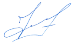 Начальник отдела землеустройства                                                           Конищев И.В.Книга 3. ПРОЕКТ ПЛАНИРОВКИ ТЕРРИТОРИИПроект межевания территорииПРОЕКТ ПЛАНИРОВКИ ТЕРРИТОРИИ(ПРОЕКТ МЕЖЕВАНИЯ ТЕРРИТОРИИ)Основание для выполнения проекта межевания.Проект межевания территории разрабатывается в соответствии с проектом планировки территории в целях установления границ земельных участков, предназначенных для строительства и размещения объекта: «Строительство автодороги «Урал»-Сергиевск - Челно-Вершины – малоэтажная застройка п.Сургут муниципального района Сергиевский Самарской области» согласно:- Технического задания на выполнение проекта планировки территории и проекта межевания территории объекта: «Строительство автодороги «Урал»-Сергиевск - Челно-Вершины – малоэтажная застройка п.Сургут муниципального района Сергиевский Самарской области» на территории муниципального района Сергиевский Самарской области;- Сведений государственного кадастрового учетаЦели и задачи выполнения проекта межевания территорииПодготовка проекта межевания территории осуществляется в целях определения местоположения границ образуемых земельных участков.При подготовке проекта межевания территории определение местоположения границ образуемых земельных участков осуществляется в соответствии с градостроительными регламентами и нормами отвода земельных участков для конкретных видов деятельности, установленными в соответствии с федеральными законами, техническими регламентами.Сформированные земельные участки должны обеспечить:- возможность полноценной реализации прав на формируемые земельные участки, включая возможность полноценного использования в соответствии с назначением, и эксплуатационными качествами.- возможность долгосрочного использования земельного участка.Структура землепользования в пределах территории межевания, сформированная в результате межевания должна обеспечить условия для наиболее эффективного использования и развития этой территории.В процессе межевания решаются следующие задачи:- установление границ земельных участков необходимых для размещения объекта.Проектом межевания границ отображены:- красные линии, утвержденные в составе проекта планировки территории;-границы образуемых и изменяемых земельных участков и их частей.ВЫВОДЫ ПО ПРОЕКТУНастоящим проектом выполнено:- Формирование границ образуемых и изменяемых земельных участков и их частей.Проект межевания территории является неотъемлемой частью проекта планировки территории. Каталоги координат и дирекционных углов образуемых земельных участков являются приложением к  чертежу межевания, выполненном в М 1:5000.Проект межевания территории является основанием для установления границ земельных участков на местности, закрепления их межевыми знаками и регистрации в установленном порядке.Перечень образуемых земельных участков для строительства объектаОбщая площадь образуемых земельных участков : 41128 - м².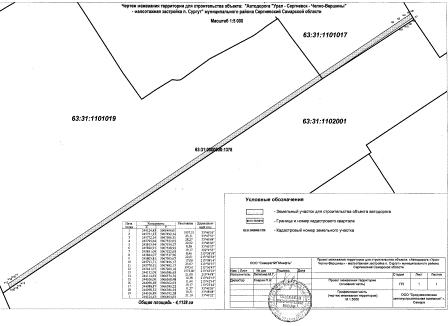 № п/пНаименование мероприятияЕд. изм.ФинансированиеФинансированиеФинансированиеФинансированиеФинансированиеФинансированиеФинансированиеФинансированиеФинансированиеФинансированиеФинансированиеФинансированиеФинансированиеФинансирование№ п/пНаименование мероприятияЕд. изм.Всего2017 год2017 год2017 год2017 год2018 год2018 год2018 год2018 год2019 год2019 год2019 год2019 год2019 год№ п/пНаименование мероприятияЕд. изм.ВсегоИтогоМест. б-тОбл. б-тВнебюджетИтогоМест. б-тОбл. б-тВнебюджетИтогоМест. б-тОбл. б-тВнебюджетисполнители1Проведение месячника по благоустройству, озеленению, уборке водоохранных зон, зон рекреации от мусора и бытовых отходов2017-2019 г.г.142,0000042,0000042,000000,000000,0000050,0000050,000000,000000,0000050,0000050,000000,000000,00000Администрация м.р. Сергиевский2Разборка ветхого, аварийного жилья, зданий, сооружений и утилизация отходов на территории района2017-2019 г.г.750,00000450,00000450,000000,000000,00000150,00000150,000000,000000,00000150,00000150,000000,000000,00000МКУ УЗЗ,А и Г3Ликвидация, техническая рекультивация и естественная ассимиляция природной средой несанкционированных свалок на территории района2017-2019 г.г.200,000000,000000,000000,000000,00000100,00000100,000000,000000,00000100,00000100,000000,000000,00000МКУ УЗЗ,А и Г4Строительство и обустройство контейнерных площадок на территории муниципального района Сергиевский в жилых секторах и в местах массового отдыха населения (водоохранные зоны и зоны рекреации)2017-2019 г. г.1 609,00000589,00000589,000000,000000,00000470,00000470,000000,000000,00000550,00000550,000000,000000,00000МКУ УЗЗ,А и Г5Организация централизованного сбора отработанных ртутьсодержащих и люминесцентных ламп от населения района, приобретение контейнеров для сбора отработанных ртутьсодержащих ламп2017-2019 г.г.69,000009,000009,000000,000000,0000030,0000030,000000,000000,0000030,0000030,000000,000000,00000Администрация м.р. Сергиевский6Установка и изготовление аншлагов в местах массового отдыха населения и зонах рекреации, запрещающих несанкционированное размещение отходов2017-2019 г. г.60,0000020,0000020,000000,000000,0000020,0000020,000000,000000,0000020,0000020,000000,000000,00000МКУ УЗЗ,А и Г7Публикация материалов по экологическому воспитанию и просвещению в сфере обращения с отходами, изготовление и трансляция видеороликов, изготовление баннеров социально-экологической рекламы, рекламных буклетов, проспектов, информационных листков в сфере обращения с отходами2017-2019 г. г.40,0000010,0000010,000000,000000,0000015,0000015,000000,000000,0000015,0000015,000000,000000,00000Администрация м.р. СергиевскийИтогоИтогоИтого2 870,000001 120,000001 120,000000,000000,00000835,00000835,000000,000000,00000915,00000915,000000,000000,00000№ п/пНаименование мероприятияСроки проведения работ, годыФинансированиеФинансированиеФинансированиеФинансированиеФинансированиеФинансированиеФинансированиеФинансированиеФинансированиеФинансированиеФинансированиеФинансированиеФинансированиеФинансированиеФинансирование№ п/пНаименование мероприятияСроки проведения работ, годыВсего2017 год2017 год2017 год2017 год2018 год2018 год2018 год2018 год2019 год2019 год2019 год2019 год2019 год2019 год№ п/пНаименование мероприятияСроки проведения работ, годыВсегоИтогоМест. б-тОбл. б-тВнебюджетИтогоМест. б-тОбл. б-тВнебюджетИтогоМест. б-тОбл. б-тВнебюджетИсполнителиИсполнители1Локальная очистка питьевой воды на объектах соцкультбыта2017-2019 г.г.200,000000,000000,000000,000000,000000,000000,000000,000000,00000200,00000200,000000,000000,00000МКУ УЗЗ,А и Г МКУ УЗЗ,А и Г 2Ремонт, обустройство родников и колодцев, обустройство артезианских скважин2017-2019 г.г.910,00000300,00000300,000000,000000,00000300,00000300,000000,000000,00000310,00000310,000000,000000,00000МКУ УЗЗ,А и ГМКУ УЗЗ,А и Г3Участие в ежегодных выставках, акциях, конкурсах, "ЭкоЛидер", экологических карнавалах2017-2019г.г.280,0000080,0000080,000000,000000,00000100,00000100,000000,000000,00000100,00000100,000000,000000,00000Администрация м.р. СергиевскийАдминистрация м.р. Сергиевский4Организация мероприятий в рамках общероссийских Дней защиты от экологической опасности (три муниципальных конкурса) и Года особо охраняемых природных территорий и года экологии2017-2019 г. г.582,55000222,55000222,550000,000000,00000180,00000180,000000,000000,00000180,00000180,000000,000000,00000Администрация м.р. СергиевскийАдминистрация м.р. Сергиевский5Озеленение2017-2019 г. г.330,00000100,00000100,000000,000000,00000110,00000110,000000,000000,00000120,00000120,000000,000000,00000МКУ УЗЗ,А и ГМКУ УЗЗ,А и Г6Разработка проектной документации нормативов образования отходов и лимитов на размещение отходов, проектов предельно допустимых выбросов, проектов округов и зон санитарной охраны водных объектов и водозаборных скважин питьевого и хозяйственно-бытового водоснабжении, получение заключения Роспотребнадзора по проектам, проведение лабораторного контроля, экспертиза проектов экологической направленности2017-2019 г. г.560,00000210,00000210,000000,000000,00000150,00000150,000000,000000,00000200,00000200,000000,000000,00000МКУ УЗЗ,А и ГМКУ УЗЗ,А и Г7Приобретение основных средств, справочной, информационной, периодической  экологической литературы, электронной специализированной системы "Эксперт-Экология", обслуживание системы2017-2019 г.г.191,4500063,4500063,450000,000000,0000063,0000063,000000,000000,0000065,0000065,000000,000000,00000Администрация м.р. СергиевскийАдминистрация м.р. Сергиевский8Проведение работ по оформлению участков, землеустройству, ведению кадастра особо охраняемых природных территорий местного значения и зон рекреации2017-2019 г.г. 75,0000025,0000025,000000,000000,0000050,0000050,000000,000000,000000,000000,000000,000000,00000МКУ УЗЗ,А и ГМКУ УЗЗ,А и Г9Разработка изготовление и размещение на щитах наружной социальной рекламы эколого-просветительской тематики, освещение в СМИ о мероприятиях экологической направленности и экологической обстановке на территории района, издание экологической литературы2017-2019 г. г.60,0000010,0000010,000000,000000,0000025,0000025,000000,000000,0000025,0000025,000000,000000,00000МКУ УЗЗ,А и ГМКУ УЗЗ,А и Г10Экологическое образование2017-2019г. г. 204,00000104,00000104,000000,000000,0000050,0000050,000000,000000,0000050,0000050,000000,000000,00000Администрация м.р. СергиевскийАдминистрация м.р. Сергиевский11Проведение мероприятий по безопасности гидротехнических сооружений (страхование, оформление, разработка проектно-сметной документации, расчет вероятного вреда, который может быть причинен жизни и здоровью людей, имуществу в результате аварий на ГТС)2017-2019 г.г 773,23100373,23100373,231000,000000,00000150,00000150,000000,000000,00000250,00000250,000000,000000,00000Администрация м.р. СергиевскийАдминистрация м.р. Сергиевский12Софинансирование работ по объекту "Отвод сероводородных вод от вновь образованного источника в пойме р. Сургут».  2018г.634,87071312,87071312,870710,000000,00000322,00000322,000000,000000,000000,000000,000000,000000,00000МКУ УЗЗ,А и Г13Софинансирование робот по объекту "Экологическая реабилитация озера Банное в с. Сергиевск Самарской области"2017-2019 г. г.0,000000,000000,000000,000000,000000,000000,000000,000000,000000,000000,000000,000000,00000МКУ УЗЗ,А и ГИтогоИтогоИтого4 801,101711 801,101711 801,101710,000000,000001 500,000001 500,000000,000000,000001 500,000001 500,000000,000000,00000№ п/пАдрес нестационарного торгового объекта (далее – НТО) (при его наличии) или адресное обозначение места расположения НТО с указанием границ улиц, дорог, проездов, иных ориентиров (при наличии)Вид договора (договор аренды или договор на размещение НТО), заключенного (заключение которого возможно) в целях расположения НТО*Кадастровый номер земельного участка (при его наличии) или координаты характерных точек границ места размещения НТО, или возможного места расположения НТОНомер кадастрового  квартала, на территории которого распложен или возможно расположить НТОПлощадь земельного участка или места расположения НТО в здании, строении, сооружении, где расположен или возможно расположить НТОВид НТО**Специализация НТО***Статус места расположения НТО****Срок расположения НТОФорма собственности на землю  или земельный  участок, здание, строение, сооружение,  где  расположен или возможно расположить  НТО, а также наименование органа, уполномоченного  на распоряжение соответствующим имуществом,  находящимся в государственной или  муниципальной собственности12345678910111пгт Суходол,                  ул. Суворова, КС квартал, рядом с домом № 10,  по ул. Суворова, «Елена»Договор аренды63:31:1102004:8263:31:110200472,00несезонныйуниверсальныйиспользуется, 22.05.2014 на неопределенный срокНеопределенный срокНеразграниченная государственная собственность, муниципальный район Сергиевский (по соглашению о делегировании полномочий)2п.г.т. Суходол,               ул. Школьная, торг. павильон «Город.ру»,  совмещенный с автобусной остановкойДоговор аренды63:31:1102010:8863:31:110201028,00несезонныйнепродовольственныйиспользуется, 23.01.2015 на неопределенный срокНеопределенный срокНеразграниченная государственная собственность, муниципальный район Сергиевский (по соглашению о делегировании полномочий)3п.г.т. Суходол,               ул. Мира, торг. павильон «Город.ру», совмещенный с автобусной остановкойДоговор аренды63:31:1102024:4263:31:110202426,00несезонныйнепродовольственныйиспользуется, 23.01.2015 на неопределенный срокНеопределенный срокНеразграниченная государственная собственность, муниципальный район Сергиевский (по соглашению о делегировании полномочий)4п.г.т. Суходол,               ул. Суворова, КС квартал, напротив дома № 2 по ул. Суслова, маг. «Светлана»Договор аренды63:31:1102004:1363:31:110200479,70несезонныйпродовольственныйиспользуется, 24.12.2014 на неопределенный срокНеопределенный срокНеразграниченная государственная собственность, муниципальный район Сергиевский (по соглашению о делегировании полномочий)5п.г.т. Суходол,               ул. Суворова, КС квартал, рядом с д.№10 по   ул. Суворова  «Пятница»Договор аренды63:31:1102004:6763:31:110200435,00несезонныйпродовольственныйиспользуется, с 01.08.2014 на неопределенный срокНеопределенный срокНеразграниченная государственная собственность, муниципальный район Сергиевский (по соглашению о делегировании полномочий)6п.г.т. Суходол,               ул. Победы, в одном ряду с торговым павильоном «Людмила», «Балтика»Договор аренды63:31:1102011:12263:31:110201148,20несезонныйпродовольственныйиспользуется, 12.05.2014, на неопределенный срокНеопределенный срокНеразграниченная государственная собственность, муниципальный район Сергиевский (по соглашению о делегировании полномочий)7п.г.т. Суходол,                ул. Суворова, рядом с домом № 10 по СувороваДоговор аренды63:31:1102004:1163:31:110200447,40несезонныйпродовольственныйне используетсяНеопределенный срокНеразграниченная государственная собственность, муниципальный район Сергиевский (по соглашению о делегировании полномочий)8п.г.т. Суходол,               ул. Суворова, параллельно дома  № 10 по ул. СувороваДоговор аренды63:31:1102004:1063:31:110200470,10несезонныйпродовольственныйиспользуется, 21.01.2015 на неопределенный срокНеопределенный срокНеразграниченная государственная собственность, муниципальный район Сергиевский (по соглашению о делегировании полномочий)9п.г.т. Суходол,               ул. Суслова, уч.21-Б,     около маг. «Эльдорадо»Договор аренды63:31:1102011:113763:31:110201116,00несезонныйпродовольственныйиспользуется, с 07.04.2014 на неопределенный срокНеопределенный срокНеразграниченная государственная собственность, муниципальный район Сергиевский (по соглашению о делегировании полномочий)10п.г.т. Суходол,               ул. Суворова, КС квартал, параллельно дома  № 10 по ул. Суворова, «Весна»Договор аренды63:31:1102004:7563:31:110200455,10несезонныйуниверсальныйиспользуется, 21.01.2015 на неопределенный срокНеопределенный срокНеразграниченная государственная собственность, муниципальный район Сергиевский (по соглашению о делегировании полномочий)11п.г.т. Суходол,                ул. Школьная, напротив МЦДО «Поиск», «Красный халат»Договор аренды63:31:1102014:18763:31:110201451,00несезонныйуниверсальныйиспользуется, 06.02.2015, на неопределенный срокНеопределенный срокНеразграниченная государственная собственность, муниципальный район Сергиевский (по соглашению о делегировании полномочий)12п.г.т. Суходол,               ул. Мира, 1,  маг. «Ассорти»Договор аренды63:31:1102011:11963:31:110201145,00несезонныйнепродовольственныйиспользуется, 25.06.2014, на неопределенный срокНеопределенный срокНеразграниченная государственная собственность, муниципальный район Сергиевский (по соглашению о делегировании полномочий)13п.г.т. Суходол,               ул. Суворова, КС квартал, параллельно д. № 10 по ул. Суворова, магазин «Людмила»Договор аренды63:31:1102004:7463:31:110200454,80несезонныйнепродовольственныйиспользуется, 25.06.2014, на неопределенный срокНеопределенный срокНеразграниченная государственная собственность, муниципальный район Сергиевский (по соглашению о делегировании полномочий)14п.г.т. Суходол,               ул. Мира,17 А, магазин «Водолей»Договор аренды63:31:1102023:9963:31:110202391,00несезонныйнепродовольственныйиспользуется, 06.06.2014, на неопределенный срокНеопределенный срокНеразграниченная государственная собственность, муниципальный район Сергиевский (по соглашению о делегировании полномочий)15п.г.т. Суходол,               ул. Победы и ул. Суворова, КС  квартал, параллельно дома № 10, по ул. СувороваДоговор аренды63:31:1102004:7063:31:110200453,10несезонныйнепродовольственныйиспользуется, с 01.08.2014, на неопределенный срокНеопределенный срокНеразграниченная государственная собственность, муниципальный район Сергиевский (по соглашению о делегировании полномочий)16п.г.т. Суходол,               ул. Суворова, напротив дома № 2, «Добрый вечер»Договор аренды63:31:1102004:1263:31:110200498,30несезонныйпродовольственныйиспользуется, 22.05.2014 на неопределенный срокНеопределенный срокНеразграниченная государственная собственность, муниципальный район Сергиевский (по соглашению о делегировании полномочий)17п.г.т. Суходол,               ул. Суворова,  КС  квартал, параллельно дома № 10 по ул. Суворова «Фабрика качества»Договор аренды63:31:1102004:6863:31:110200478,40несезонныйпродовольственныйиспользуется, 17.10.2013, на неопределенный срокНеопределенный срокНеразграниченная государственная собственность, муниципальный район Сергиевский (по соглашению о делегировании полномочий)18п.г.т. Суходол,               ул. Победы и  ул. Суворова, КС квартал, параллельно дома №10 по ул. Суворова, "Продукты"Договор аренды63:31:1102004:5963:31:110200450,60несезонныйуниверсальныйиспользуется, 11.12.2014, на неопределенный срокНеопределенный срокНеразграниченная государственная собственность, муниципальный район Сергиевский (по соглашению о делегировании полномочий)19п.г.т. Суходол,               ул. Суслова, напротив дома № 2 ,«Лидер»Договор аренды63:31:1102004:7663:31:110200464,20несезонныйпродовольственныйиспользуется, 29.09.2014, на неопределенный срокНеопределенный срокНеразграниченная государственная собственность, муниципальный район Сергиевский (по соглашению о делегировании полномочий)20п.г.т. Суходол,               ул. Суворова, «Крабсти Краб»Договор аренды63:31:1102004:5863:31:1102004124,00несезонныйпродовольственныйиспользуется, 25.12.2013, на неопределенный срокНеопределенный срокНеразграниченная государственная собственность, муниципальный район Сергиевский (по соглашению о делегировании полномочий)21п.г.т Суходол,                ул. Суворова, "Мясо"Договор аренды63:31:110200463:31:110200410,00несезонныйпродовольственныйиспользуется, 22.05.2014 на неопределенный срокНеопределенный срокНеразграниченная государственная собственность, муниципальный район Сергиевский (по соглашению о делегировании полномочий)22п.г.т. Суходол,               ул. Суворова, парикм. «Натали»Договор аренды63:31:1102004:6563:31:110200466,30несезонныйнепродовольственныйиспользуется, 12.08.2014, на неопределенный срокНеопределенный срокНеразграниченная государственная собственность, муниципальный район Сергиевский (по соглашению о делегировании полномочий)23п.г.т. Суходол,               ул. Мира (напротив 1000 мелочей, ремонт обуви)Договор аренды63:31:1102023:37063:31:110202313,00несезонныйнепродовольственныйиспользуется, 04.09.2013, на неопределенный срокНеопределенный срокНеразграниченная государственная собственность, муниципальный район Сергиевский (по соглашению о делегировании полномочий)24п.г.т. Суходол,               ул. Железнодорожная, 63, маг. «Светлана»Договор аренды63:31:1102029:10663:31:110202928,20несезонныйуниверсальныйне используетсяНеопределенный срокНеразграниченная государственная собственность, муниципальный район Сергиевский (по соглашению о делегировании полномочий)25п.г.т. Суходол,               ул. Г.Михайловского, уч.№1, «Перекресток»Договор аренды63:31:1102007:7863:31:110200736,00несезонныйпродовольственныйиспользуется, 18.03.2013, на неопределенный срокНеопределенный срокНеразграниченная государственная собственность, муниципальный район Сергиевский (по соглашению о делегировании полномочий)26п.г.т. Суходол,               ул. Суворова (КС квартал параллельно д.№10 по ул. Суворова, "Фастмания"Договор аренды63:31:1102004:6463:31:110200422,10несезонныйпродовольственныйиспользуется, 12.05.2014, на неопределенный срокНеопределенный срокНеразграниченная государственная собственность, муниципальный район Сергиевский (по соглашению о делегировании полномочий)27п.г.т. Суходол,               ул. Молодежная/ Полевая, напротив д.№46 по ул. Полевой, «Трио»Договор аренды63:31:1102002:13463:31:110200246,00несезонныйуниверсальныйиспользуется, 12.08.2014, на неопределенный срокНеопределенный срокНеразграниченная государственная собственность, муниципальный район Сергиевский (по соглашению о делегировании полномочий)28п.г.т. Суходол,               ул. Суворова, "Смакмастер"Договор аренды63:31:1102004:6963:31:1102004126,30несезонныйпродовольственныйиспользуется, 11.12.2014, на неопределенный срокНеопределенный срокНеразграниченная государственная собственность, муниципальный район Сергиевский (по соглашению о делегировании полномочий)29п.г.т. Суходол,               ул. Суворова, аптека «Анна»Договор аренды63:31:1102004:6063:31:110200461,20несезонныйнепродовольственныйиспользуется, 11.12.2014, на неопределенный срокНеопределенный срокНеразграниченная государственная собственность, муниципальный район Сергиевский (по соглашению о делегировании полномочий)30п.г.т. Суходол,               ул. Суворова, "От Фермера"Договор аренды63:31:1102004:116263:31:110200460,00несезонныйпродовольственныйиспользуется, 26.06.2014, на неопределенный срокНеопределенный срокНеразграниченная государственная собственность, муниципальный район Сергиевский (по соглашению о делегировании полномочий)31п.г.т. Суходол,               ул. Суворова, уч.11-Б (напротив дома №16)Договор аренды63:31:110200463:31:110200418,00несезонныйуниверсальныйиспользуется, с 02.06.2014, на неопределенный срокНеопределенный срокНеразграниченная государственная собственность, муниципальный район Сергиевский (по соглашению о делегировании полномочий)32с. Сергиевск,         ул. Советская, напротив здания судаДоговор аренды63:31:0702027:24863:31:070202735,00несезонныйунивесальныйиспользуется, с 16.02.2014, на неопределенный срокНеопределенный срокНеразграниченная государственная собственность, муниципальный район Сергиевский (по соглашению о делегировании полномочий)33с. Сергиевск,                           ул. Н.Краснова, 75а        «Золотая Рыбка»Договор аренды63:31:0702006:7763:31:070200667,00несезонныйуниверсальныйиспользуется, 19.06.2014, на неопределенный срокНеопределенный срокНеразграниченная государственная собственность, муниципальный район Сергиевский (по соглашению о делегировании полномочий)34с. Сергиевск,                      пер. Н.Краснова и Гагарина, маг. «Сок»Договор аренды63:31:0702023:8163:31:0702023135,00несезонныйуниверсальныйиспользуется, с 1.06.2014, на неопределенный срокНеопределенный срокНеразграниченная государственная собственность, муниципальный район Сергиевский (по соглашению о делегировании полномочий)35с. Сергиевск,                     ул. Ленина, конечная остановка,  маг. «Сударушка»Договор аренды63:31:0702005:37363:31:070200520,00несезонныйпродовольственныйиспользуется с 15.05.2012, на неопределенный срокНеопределенный срокНеразграниченная государственная собственность, муниципальный район Сергиевский (по соглашению о делегировании полномочий)35с. Сергиевск,                     ул. Ленина, конечная остановка,  маг. «Сударушка»Договор аренды63:31:0702005:10763:31:070200587,00несезонныйпродовольственныйиспользуется, с 26.12.2011, на неопределенный срокНеопределенный срокНеразграниченная государственная собственность, муниципальный район Сергиевский (по соглашению о делегировании полномочий)36с. Сергиевск,                     ул. К. Маркса, торг. павильон «Дымок», совмещенный с  автобусной  остановкойДоговор аренды63:31:0702027:7663:31:070202725,98несезонныйуниверсальныйиспользуется, 23.01.2015, на неопределенный срокНеопределенный срокНеразграниченная государственная собственность, муниципальный район Сергиевский (по соглашению о делегировании полномочий)37с. Сергиевск,                      ул. Ленина, тор. павильон «Дымок», совмещенный с  автобусной  остановкойДоговор аренды63:31:0702009:9863:31:070200928,00несезонныйуниверсальныйиспользуется, 23.01.2015, на неопределенный срокНеопределенный срокНеразграниченная государственная собственность, муниципальный район Сергиевский (по соглашению о делегировании полномочий)38с. Сергиевск,                   ул. Ленина, р-н автостанции,  под цемент. «Муравейник»Договор аренды63:31:070200963:31:07020097,00несезонныйнепродовольственныйиспользуется, с 01.12.2014, на неопределенный срокНеопределенный срокНеразграниченная государственная собственность, муниципальный район Сергиевский (по соглашению о делегировании полномочий)39с. Сергиевск,                     ул. Ленина,                       торговые рядыДоговор аренды63:31:0702009:9563:31:070200961,00несезонныйнепродовольственныйиспользуется, 28.10.2013 на неопределенный срокНеопределенный срокНеразграниченная государственная собственность, муниципальный район Сергиевский (по соглашению о делегировании полномочий)40с. Сергиевск                      ул. Ленина, конечная остановка, «Холодок»Договор аренды63:31:0702005:37563:31:070200570,00несезонныйпродовольственныйиспользуется, 14.01.2014 на неопределенный срокНеопределенный срокНеразграниченная государственная собственность, муниципальный район Сергиевский (по соглашению о делегировании полномочий)41с. Сергиевск,                     ул. Ленина, конечная остановка, «Гурман»Договор аренды63:31:0702005:8263:31:070200570,00несезонныйуниверсальныйиспользуется, с 10.06.2014, на неопределенный срокНеопределенный срокНеразграниченная государственная собственность, муниципальный район Сергиевский (по соглашению о делегировании полномочий)42с. Сергиевск,                     ул. Ленина, конечная остановка, «Автозапчасти»Договор аренды63:31:0702005:8663:31:070200574,00несезонныйнепродовольственныйиспользуется, с 1.11.2014, на неопределенный срокНеопределенный срокНеразграниченная государственная собственность, муниципальный район Сергиевский (по соглашению о делегировании полномочий)43с. Сергиевск,                  ул. К. Маркса, маг. «Встреча»Договор аренды63:31:0702025:8663:31:070202560,00несезонныйуниверсальныйиспользуется, с 01.09.2013 на неопределенный срокНеопределенный срокНеразграниченная государственная собственность, муниципальный район Сергиевский (по соглашению о делегировании полномочий)44с. Сергиевск,                  ул. Ленина, за автовокзалом, «Продукты»Договор аренды63:31:0702002:17063:31:070200262,00несезонныйпродовольственныйне используетсяНеопределенный срокНеразграниченная государственная собственность, муниципальный район Сергиевский (по соглашению о делегировании полномочий)45с. Сергиевск,                  ул. Ленина, около д.104 (контейнер)Договор аренды63:31:070200963:31:070200942,00несезонныйнепродовольственныйиспользуется, с 01.10.2014, на неопределенный срокНеопределенный срокНеразграниченная государственная собственность, муниципальный район Сергиевский (по соглашению о делегировании полномочий)46с. Сергиевск,                   ул. Н.Краснова, около д. 57Договор аренды63:31:0702023:7963:31:070202364,00несезонныйуниверсальныйиспользуется, с 01.09.2014, на неопределенный срокНеопределенный срокНеразграниченная государственная собственность, муниципальный район Сергиевский (по соглашению о делегировании полномочий)47с. Сергиевск,                  ул. Революционная  (площадка за Пенсионным фондом)Договор аренды63:31:070202763:31:07020279,00несезонныйпродовольственныйиспользуется, с 01.10.2014 на неопределенный срокНеопределенный срокНеразграниченная государственная собственность, муниципальный район Сергиевский (по соглашению о делегировании полномочий)48с. Сергиевск,                  ул. Революционная  (площадка за Пенсионным фондом)Договор аренды63:31:070202763:31:07020276,00несезонныйнепродовольственныйне используетсяНеопределенный срокНеразграниченная государственная собственность, муниципальный район Сергиевский (по соглашению о делегировании полномочий)49с. Сергиевск,                  ул. Революционная  (площадка за Пенсионным фондом)Договор аренды63:31:070202763:31:070202713,00сезонныйуниверсальныйне используетсяНеопределенный срокНеразграниченная государственная собственность, муниципальный район Сергиевский (по соглашению о делегировании полномочий)50с. Сергиевск,                  ул. Революционная  (площадка за Пенсионным фондом)Договор аренды63:31:070202763:31:07020276,00несезонныйпродовольственныйиспользуется, с 01.10.2014, на неопределенный срокНеопределенный срокНеразграниченная государственная собственность, муниципальный район Сергиевский (по соглашению о делегировании полномочий)51с. Сергиевск,                  ул. Революционная  (площадка за Пенсионным фондом)Договор аренды63:31:070202763:31:07020277,30несезонныйпродовольственныйиспользуется,  с 1.10.2014, на неопределенный срокНеопределенный срокНеразграниченная государственная собственность, муниципальный район Сергиевский (по соглашению о делегировании полномочий)52с. Сергиевск,                   ул. Революционная  (площадка за Пенсионным фондом)Договор аренды63:31:070202763:31:07020277,50несезонныйпродовольственныйиспользуется,  с 1.10.2014, на неопределенный срокНеопределенный срокНеразграниченная государственная собственность, муниципальный район Сергиевский (по соглашению о делегировании полномочий)53с. Сергиевск,                  ул. Революционная  (площадка за Пенсионным фондом)Договор аренды63:31:070202763:31:07020277,30сезонныйпродовольственныйиспользуется,  с 1.10.2014, на неопределенный срокНеопределенный срокНеразграниченная государственная собственность, муниципальный район Сергиевский (по соглашению о делегировании полномочий)54с. Сергиевск,                  ул. Революционная  (площадка за Пенсионным фондом)Договор аренды63:31:070202763:31:07020274,80несезонныйнепродовольственныйне используетсяНеопределенный срокНеразграниченная государственная собственность, муниципальный район Сергиевский (по соглашению о делегировании полномочий)55п. Сургут,                       ул. Сквозная / Победы,  рядом  с  АЗС, «Жигулевское пиво»Договор аренды63:31:1101006:35363:31:110100653,00несезонныйпродовольственныйиспользуется, 14.01.2014, на неопределенный срокНеопределенный срокНеразграниченная государственная собственность, муниципальный район Сергиевский (по соглашению о делегировании полномочий)56п. Сургут,                       ул. Сквозная / Победы,   рядом с АЗС, «Чебоксарский трикотаж»Договор аренды63:31:1101006:35463:31:110100641,00несезонныйнепродовольственныйиспользуется, 14.01.2014, на неопределенный срокНеопределенный срокНеразграниченная государственная собственность, муниципальный район Сергиевский (по соглашению о делегировании полномочий)57п. Сургут,                       ул. Шевченко, рядом с Комбикормовым заводомДоговор аренды63:31:1101004:13363:31:110100499,00несезонныйуниверсальныйиспользуется, 23.06.2014, на неопределенный срокНеопределенный срокНеразграниченная государственная собственность, муниципальный район Сергиевский (по соглашению о делегировании полномочий)58п. Сургут,                       ул. Сквозная, рядом с АЗСДоговор аренды63:31:1101006:34663:31:1101006142,00несезонныйпродовольственныйиспользуется, 28.04.2014, на неопределенный срокНеопределенный срокНеразграниченная государственная собственность, муниципальный район Сергиевский (по соглашению о делегировании полномочий)59п. Сургут,                       ул. Сквозная, торговый павильон, совмещенный с автобусной  остановкойДоговор аренды63:31:1101004:12963:31:110100428,00несезонныйпродовольственныйиспользуется, 23.01.2015, на неопределенный срокНеопределенный срокНеразграниченная государственная собственность, муниципальный район Сергиевский (по соглашению о делегировании полномочий)60п. Сургут,                       ул. Первомайская, уч.№1Договор аренды63:31:1101011:99863:31:110101119,00несезонныйуниверсальныйиспользуется, 17.03.2014, на неопределенный срокНеопределенный срокНеразграниченная государственная собственность, муниципальный район Сергиевский (по соглашению о делегировании полномочий)61п. Сургут,                          ул. Первомайская, рядом с  д.№  12аДоговор аренды63:31:1101011:26563:31:110101147,00несезонныйуниверсальныйне используетсяНеопределенный срокНеразграниченная государственная собственность, муниципальный район Сергиевский (по соглашению о делегировании полномочий)62п. Серноводск,                   ул. Ленина,                     торговый павильон,         совмещенный с                  автобусной  остановкойДоговор аренды63:31:0806012:9463:31:080601227,00несезонныйпродовольственныйиспользуется, 23.01.2015, на неопределенный срокНеопределенный срокНеразграниченная государственная собственность, муниципальный район Сергиевский (по соглашению о делегировании полномочий)63п. Серноводск,                  ул. Московская, рядом с домом № 53Договор аренды63:31:0806006:6563:31:080600632,00несезонныйуниверсальныйне используетсяНеопределенный срокНеразграниченная государственная собственность, муниципальный район Сергиевский (по соглашению о делегировании полномочий)64п. Серноводск,                  ул. Ленина,                         автобусная остановкаДоговор аренды63:31:0806012:10463:31:080601235,00несезонныйпродовольственныйиспользуется, 23.01.2015, на неопределенный срокНеопределенный срокНеразграниченная государственная собственность, муниципальный район Сергиевский (по соглашению о делегировании полномочий)65п. Серноводск,               ул. К. МарксаДоговор аренды63:31:0806008:6663:31:080600883,50несезонныйуниверсальныйиспользуется, с 01.07.2013, на неопределенный срокНеопределенный срокНеразграниченная государственная собственность, муниципальный район Сергиевский (по соглашению о делегировании полномочий)66п. Серноводск,               ул. Калинина (напротив дома №22), «Огонек»Договор аренды63:31:0806009:7863:31:080600965,00несезонныйуниверсальныйиспользуется, 21.11.2012, на неопределенный срокНеопределенный срокНеразграниченная государственная собственность, муниципальный район Сергиевский (по соглашению о делегировании полномочий)67п. Серноводск,               ул. К.МарксаДоговор аренды63:31:080600863:31:080600874,00несезонныйуниверсальныйиспользуется, с 01.11.2014, на неопределенный срокНеопределенный срокНеразграниченная государственная собственность, муниципальный район Сергиевский (по соглашению о делегировании полномочий)68п. Калиновый Ключ, Нефтяников, д. 21 «Арарат»Договор аренды63:31:1506004:26763:31:150600449,00несезонныйуниверсальныйиспользуется, 28.10.2013, на неопределенный срокНеопределенный срокНеразграниченная государственная собственность, муниципальный район Сергиевский (по соглашению о делегировании полномочий)69с. Воротнее,  пер. Почтовый, 4Договор аренды63:31:1707002:8063:31:1707002120,00несезонныйуниверсальныйиспользуется, 28.10.2013, на неопределенный срокНеопределенный срокНеразграниченная государственная собственность, муниципальный район Сергиевский (по соглашению о делегировании полномочий)70с. Воротнее, ул. Школьная, 2вДоговор аренды63:31:170700463:31:170700427,00несезонныйуниверсальныйиспользуется, 07.11.2013, на неопределенный срокНеопределенный срокНеразграниченная государственная собственность, муниципальный район Сергиевский (по соглашению о делегировании полномочий)71с. Калиновка,                  ул. ПервомайскаяДоговор аренды63:31:1603004:10863:31:160300481,00несезонныйуниверсальныйиспользуется, 28.02.2014, на неопределенный срокНеопределенный срокНеразграниченная государственная собственность, муниципальный район Сергиевский (по соглашению о делегировании полномочий)72с. Калиновка,                  ул. Первомайская, около маг № 9, маг «Продукты»Договор аренды63:31:1603004:10563:31:160300460,00несезонныйуниверсальныйиспользуется, 03.10.2014, на неопределенный срокНеопределенный срокНеразграниченная государственная собственность, муниципальный район Сергиевский (по соглашению о делегировании полномочий)73с. Калиновка,                  ул. Каськова К.А., маг. «Радуга»Договор аренды63:31:1603003:15063:31:160300370,00несезонныйуниверсальныйиспользуется, 14.04.2014, на неопределенный срокНеопределенный срокНеразграниченная государственная собственность, муниципальный район Сергиевский (по соглашению о делегировании полномочий)74с. Калиновка,                  ул.  Каськова К.А.Договор аренды63:31:1603004:9263:31:160300454,40несезонныйуниверсальныйиспользуется, 11.12.2014, на неопределенный срокНеопределенный срокНеразграниченная государственная собственность, муниципальный район Сергиевский (по соглашению о делегировании полномочий)75п. Кутузовский,              ул. Центральная, 13Договор аренды63:31:0106005:18363:31:0106005127,00несезонныйуниверсальныйиспользуется, 23.01.2015, на неопределенный срокНеопределенный срокНеразграниченная государственная собственность, муниципальный район Сергиевский (по соглашению о делегировании полномочий)76п. Светлодольск,           ул. Гагарина, рядом с д.№18Договор аренды63:31:1010005:5363:31:101000582,00несезонныйуниверсальныйиспользуется, 23.01.2015, на неопределенный срокНеопределенный срокНеразграниченная государственная собственность, муниципальный район Сергиевский (по соглашению о делегировании полномочий)77п. Светлодольск,           ул. ПолеваяДоговор аренды63:31:1010004:3163:31:101000441,00несезонныйуниверсальныйне используетсяНеопределенный срокНеразграниченная государственная собственность, муниципальный район Сергиевский (по соглашению о делегировании полномочий)78с. Нероновка,                 ул. ЦентральнаяДоговор аренды63:31:1001003:1563:31:100100335,00несезонныйуниверсальныйиспользуется, 24.12.2014 на неопределенный срокНеопределенный срокНеразграниченная государственная собственность, муниципальный район Сергиевский (по соглашению о делегировании полномочий)79с. Старая Дмитриевка,  ул. Кооперативная, напротив СДК «Светлана»Договор аренды63:31:020200163:31:020200151,10несезонныйуниверсальныйиспользуется, с 01.09.2014, на неопределенный срокНеопределенный срокНеразграниченная государственная собственность, муниципальный район Сергиевский (по соглашению о делегировании полномочий)80п. Антоновка,                 ул. Мичурина, «Огонек»Договор аренды63:31:0804003:363:31:080400364,00несезонныйуниверсальныйне используетсяНеопределенный срокНеразграниченная государственная собственность, муниципальный район Сергиевский (по соглашению о делегировании полномочий)81с. Захаркино,                  ул. Московская, 33Договор аренды63:31:1802003:5563:31:180200346,00несезонныйуниверсальныйиспользуется, 12.09.2014, на неопределенный срокНеопределенный срокНеразграниченная государственная собственность, муниципальный район Сергиевский (по соглашению о делегировании полномочий)* «договор аренды», «договор на размещение НТО» (данная графа заполняется вне зависимости от наличия (отсутствия) заключенного договора);** «сезонный», «несезонный»;*** указывается специализация НТО согласно договору аренды, договору на размещение НТО;**** «используется», «не используется». В случае если место под НТО используется, в данной графе указывается дата заключения договора, являющегося основанием расположения НТО и срок действия такого договора.* «договор аренды», «договор на размещение НТО» (данная графа заполняется вне зависимости от наличия (отсутствия) заключенного договора);** «сезонный», «несезонный»;*** указывается специализация НТО согласно договору аренды, договору на размещение НТО;**** «используется», «не используется». В случае если место под НТО используется, в данной графе указывается дата заключения договора, являющегося основанием расположения НТО и срок действия такого договора.* «договор аренды», «договор на размещение НТО» (данная графа заполняется вне зависимости от наличия (отсутствия) заключенного договора);** «сезонный», «несезонный»;*** указывается специализация НТО согласно договору аренды, договору на размещение НТО;**** «используется», «не используется». В случае если место под НТО используется, в данной графе указывается дата заключения договора, являющегося основанием расположения НТО и срок действия такого договора.* «договор аренды», «договор на размещение НТО» (данная графа заполняется вне зависимости от наличия (отсутствия) заключенного договора);** «сезонный», «несезонный»;*** указывается специализация НТО согласно договору аренды, договору на размещение НТО;**** «используется», «не используется». В случае если место под НТО используется, в данной графе указывается дата заключения договора, являющегося основанием расположения НТО и срок действия такого договора.* «договор аренды», «договор на размещение НТО» (данная графа заполняется вне зависимости от наличия (отсутствия) заключенного договора);** «сезонный», «несезонный»;*** указывается специализация НТО согласно договору аренды, договору на размещение НТО;**** «используется», «не используется». В случае если место под НТО используется, в данной графе указывается дата заключения договора, являющегося основанием расположения НТО и срок действия такого договора.* «договор аренды», «договор на размещение НТО» (данная графа заполняется вне зависимости от наличия (отсутствия) заключенного договора);** «сезонный», «несезонный»;*** указывается специализация НТО согласно договору аренды, договору на размещение НТО;**** «используется», «не используется». В случае если место под НТО используется, в данной графе указывается дата заключения договора, являющегося основанием расположения НТО и срок действия такого договора.* «договор аренды», «договор на размещение НТО» (данная графа заполняется вне зависимости от наличия (отсутствия) заключенного договора);** «сезонный», «несезонный»;*** указывается специализация НТО согласно договору аренды, договору на размещение НТО;**** «используется», «не используется». В случае если место под НТО используется, в данной графе указывается дата заключения договора, являющегося основанием расположения НТО и срок действия такого договора.* «договор аренды», «договор на размещение НТО» (данная графа заполняется вне зависимости от наличия (отсутствия) заключенного договора);** «сезонный», «несезонный»;*** указывается специализация НТО согласно договору аренды, договору на размещение НТО;**** «используется», «не используется». В случае если место под НТО используется, в данной графе указывается дата заключения договора, являющегося основанием расположения НТО и срок действия такого договора.* «договор аренды», «договор на размещение НТО» (данная графа заполняется вне зависимости от наличия (отсутствия) заключенного договора);** «сезонный», «несезонный»;*** указывается специализация НТО согласно договору аренды, договору на размещение НТО;**** «используется», «не используется». В случае если место под НТО используется, в данной графе указывается дата заключения договора, являющегося основанием расположения НТО и срок действия такого договора.* «договор аренды», «договор на размещение НТО» (данная графа заполняется вне зависимости от наличия (отсутствия) заключенного договора);** «сезонный», «несезонный»;*** указывается специализация НТО согласно договору аренды, договору на размещение НТО;**** «используется», «не используется». В случае если место под НТО используется, в данной графе указывается дата заключения договора, являющегося основанием расположения НТО и срок действия такого договора.* «договор аренды», «договор на размещение НТО» (данная графа заполняется вне зависимости от наличия (отсутствия) заключенного договора);** «сезонный», «несезонный»;*** указывается специализация НТО согласно договору аренды, договору на размещение НТО;**** «используется», «не используется». В случае если место под НТО используется, в данной графе указывается дата заключения договора, являющегося основанием расположения НТО и срок действия такого договора.№ п/пНаименование мероприятия2016 год, тыс. рублей2017 год, тыс. рублей2018 год, тыс. рублейИсточник финансирования1.Резервирование земель и изъятие, в том числе путем выкупа, земельных участков в границах поселения для муниципальных нужд, осуществление муниципального земельного контроля за использованием земель поселения12,5784913,731150,00000Бюджет поселения2.Владение, пользование и распоряжение имуществом, находящимся в муниципальной собственности поселения, в том числе ведение реестра муниципального имущества поселения, реестра муниципальных организаций, совершение в отношении принадлежности поселению имущества любых действий, не противоречащих закону и иным правовым актам и не нарушающих прав и охраняемых законом интересов других лиц, в том числе отчуждение имущества в собственность другим лицам, передача на правах аренды, безвозмездного пользования, передача имущества в залог и обременение его другими способами26,3549928,770030,00000Бюджет поселения3.Оформление права муниципальной собственности на объекты недвижимости и земельные участки5,000005,000000,00000Бюджет поселения4.Распоряжение земельными участками, государственная собственность на которые не разграничена0,000008,238690,00000Бюджет поселения5.Прочие мероприятия0,000009,000000,00000Бюджет поселенияИтого по программе:43,9334864,739870,0000Наименование бюджетаНаименование мероприятийСельское поселение ЕлшанкаСельское поселение ЕлшанкаСельское поселение ЕлшанкаНаименование бюджетаНаименование мероприятийЗатраты на 2016 год, тыс. рублейЗатраты на 2017 год, тыс. рублейЗатраты на 2018 год, тыс. рублейМестный бюджетУличное освещение517,20800944,71800-Местный бюджетТрудоустройство безработных, несовершеннолетних (сезонно)182,50785129,28860-Местный бюджетУлучшение санитарно-эпидемиологического состояния территории50,7890055,99300-Местный бюджетБак. анализ воды---Местный бюджетПрочие мероприятия43,15000242,50000388,00000Местный бюджетИТОГО793,654851372,49960388,00000Областной бюджетСубсидия на решение вопросов местного значения771,120001159,80000-Областной бюджетИТОГО771,120001159,800000,00000ВСЕГОВСЕГО1564,774852532,29960388,00000№ п/пНаименование мероприятия2016 год, тыс. рублей2017 год, тыс. рублей2018 год, тыс. рублейИсточник финансирования1.Резервирование земель и изъятие, в том числе путем выкупа, земельных участков в границах поселения для муниципальных нужд, осуществление муниципального земельного контроля за использованием земель поселения19,5084720,762830,00000Бюджет поселения2.Владение, пользование и распоряжение имуществом, находящимся в муниципальной собственности поселения, в том числе ведение реестра муниципального имущества поселения, реестра муниципальных организаций, совершение в отношении принадлежности поселению имущества любых действий, не противоречащих закону и иным правовым актам и не нарушающих прав и охраняемых законом интересов других лиц, в том числе отчуждение имущества в собственность другим лицам, передача на правах аренды, безвозмездного пользования, передача имущества в залог и обременение его другими способами40,8749643,503080,00000Бюджет поселения3.Оформление права муниципальной собственности на объекты недвижимости и земельные участки5,0000012,457700,00000Бюджет поселения4.Прочие мероприятия0,000009,000000,00000Бюджет поселенияИтого по программе:65,3834385,723610,0000№ п/пНаименование мероприятия2016 год, тыс. рублей2017 год, тыс. рублей2018 год, тыс. рублейИсточник финансирования1.Резервирование земель и изъятие, в том числе путем выкупа, земельных участков в границах поселения для муниципальных нужд, осуществление муниципального земельного контроля за использованием земель поселения26,2361028,883410,00000Бюджет поселения2.Владение, пользование и распоряжение имуществом, находящимся в муниципальной собственности поселения, в том числе ведение реестра муниципального имущества поселения, реестра муниципальных организаций, совершение в отношении принадлежности поселению имущества любых действий, не противоречащих закону и иным правовым актам и не нарушающих прав и охраняемых законом интересов других лиц, в том числе отчуждение имущества в собственность другим лицам, передача на правах аренды, безвозмездного пользования, передача имущества в залог и обременение его другими способами54,9709960,517610,00000Бюджет поселения3.Оформление права муниципальной собственности на объекты недвижимости и земельные участки5,0000035,000000,00000Бюджет поселения4.Распоряжение земельными участками, государственная собственность на которые не разграничена0,0017,330040,00Бюджет поселенияИтого по программе:86,20709141,731060,0000№ п/пНаименование мероприятия2016 год, тыс. рублей2017 год, тыс. рублей2018 год, тыс. рублейИсточник финансирования1.Резервирование земель и изъятие, в том числе путем выкупа, земельных участков в границах поселения для муниципальных нужд, осуществление муниципального земельного контроля за использованием земель поселения19,1881020,430630,00000Бюджет поселения2.Владение, пользование и распоряжение имуществом, находящимся в муниципальной собственности поселения, в том числе ведение реестра муниципального имущества поселения, реестра муниципальных организаций, совершение в отношении принадлежности поселению имущества любых действий, не противоречащих закону и иным правовым актам и не нарушающих прав и охраняемых законом интересов других лиц, в том числе отчуждение имущества в собственность другим лицам, передача на правах аренды, безвозмездного пользования, передача имущества в залог и обременение его другими способами40,2037242,807030,00000Бюджет поселения3.Оформление права муниципальной собственности на объекты недвижимости и земельные участки10,0000010,000000,00000Бюджет поселения4.Распоряжение земельными участками, государственная собственность на которые не разграничена0,0000012,258380,00000Бюджет поселения5.Прочие мероприятия0,000009,000000,00000Бюджет поселенияИтого по программе:69,3918394,496040,0000№ п/пНаименование мероприятияГоды реализацииГоды реализацииГоды реализации№ п/пНаименование мероприятия2016 год в тыс. руб.2017 год в тыс. руб.2018 год в тыс. руб.1Функционирование высшего должностного лица муниципального образования718,57510718,57510718,575102Функционирование местных администраций2463,435062328,713102567,066503Укрепление материально-технической базы администрации64,112000,000000,004Создание условий для развития малого и среднего предпринимательства*96,1834595,962860,005Осуществление полномочий по определению поставщиков(подрядчиков, исполнителей) для муниципальных нужд, в том числе размещение в единой информационной системе (ЕИС) план -закупок и внесенных в него изменений, размещение в ЕИС план –графика и внесенных в него изменений, а также размещение в ЕИС сведений и отчетов, предусмотренных Федеральным законом от 05.04.2013г. №44-ФЗ «О контрактной системе в сфере закупок товаров, работ, услуг для обеспечения государственных и муниципальных нужд»*26,7623530,351820,006Осуществление полномочий по принятию правовых актов по отдельным вопросам в рамках переданных полномочий*92,96282101,488720,007Составление проекта бюджета поселения, исполнения бюджета поселения, осуществление контроля за его исполнением, составление отчета об исполнении бюджета поселения*486,94900531,607580,008Осуществление внешнего муниципального контроля*22,4054623,215100,009Информационное обеспечение населения сельского поселения 800,00000800,000000,0010Присвоение адресов объектам адресации, изменение, аннулирование адресов, присвоение наименований элементам улично-дорожной сети местного значения поселения, наименований элементам планировочной структуры в границах поселения, изменение, аннулирование таких наименований, размещение информации в государственном адресном реестре*92,96282101,488720,0011Подготовка проекта генерального плана поселения, проекта правил землепользования и застройки поселения самостоятельно, либо на основании муниципального контракта, заключенного по итогам размещения заказа в соответствии с законодательством Российской Федерации*154,93803169,147870,0012Подготовка проектов планировки территории, проектов межевания территории самостоятельно либо на основании муниципального контракта, заключенного по итогам размещения муниципального заказа в соответствии с законодательством Российской Федерации (за исключением принятых нормативных правовых актов по указанным вопросам); проверка проектов планировки территории и проектов межевания территории на соответствии требованиям Градостроительного кодекса Российской Федерации*154,93803169,147870,0013Первичный воинский учет0,000,000000,0014Госпошлина0,000,000000,0015Обслуживание муниципального долга10,00000130,00000130,0000016Подготовка и утверждение местных нормативов градостроительного проектирования поселения, внесение в них изменений0,00101,488720,0017Прочие мероприятия0,0046,750000,00За счет средств областного бюджета:82,600070,000,00ВСЕГО:5184,224125347,937463415,64160 № п/пНаименование мероприятия2016 год, тыс. рублей2017 год, тыс. рублей2018 год, тыс. рублейИсточник финансирования1.Резервирование земель и изъятие, в том числе путем выкупа, земельных участков в границах поселения для муниципальных нужд, осуществление муниципального земельного контроля за использованием земель поселения154,93802169,147870,00000Бюджет поселения2.Владение, пользование и распоряжение имуществом, находящимся в муниципальной собственности поселения, в том числе ведение реестра муниципального имущества поселения, реестра муниципальных организаций, совершение в отношении принадлежности поселению имущества любых действий, не противоречащих закону и иным правовым актам и не нарушающих прав и охраняемых законом интересов других лиц, в том числе отчуждение имущества в собственность другим лицам, передача на правах аренды, безвозмездного пользования, передача имущества в залог и обременение его другими способами324,63267354,405050,00000Бюджет поселения3.Оформление права муниципальной собственности на объекты недвижимости и земельные участки298,5970088,879020,00000Бюджет поселения4.Распоряжение земельными участками, государственная собственность на которые не разграничена0,00101,488720,00Бюджет поселенияИтого по программе:778,16769713,920660,0000Наименование бюджетаНаименование мероприятийСельское поселение СуходолСельское поселение СуходолСельское поселение СуходолНаименование бюджетаНаименование мероприятийЗатраты на 2016 год, тыс. рублейЗатраты на 2017 год, тыс. рублейЗатраты на 2018 год, тыс. рублейМестный бюджетУличное освещение6107,487846648,89609-Местный бюджетТрудоустройство безработных, несовершеннолетних (сезонно)471,68055429,77681-Местный бюджетУлучшение санитарно-эпидемиологического состояния территории38,7280046,71800-Местный бюджетБак. анализ воды10,1179734,11368-Местный бюджетПрочие мероприятия3260,894694268,063089755,42396Местный бюджетИТОГО9888,9090511427,567669755,42396Областной бюджетСубсидия на решение вопросов местного значения---Областной бюджетИТОГО0,000000,000009755,42396ВСЕГОВСЕГО9888,9090511427,567669755,42396№ п/пНаименование мероприятияГоды реализацииГоды реализацииГоды реализации№ п/пНаименование мероприятия2016 год в тыс. руб.2017 год в тыс. руб.2018 год в тыс. руб.1Функционирование высшего должностного лица муниципального образования1214,043891217,484581217,484582Функционирование местных администраций4319,427173938,698354293,823313Укрепление материально-технической базы администрации30,878850,000,004Создание условий для развития малого и среднего предпринимательства*85,10778114,853190,005Осуществление полномочий по определению поставщиков(подрядчиков, исполнителей) для муниципальных нужд, в том числе размещение в единой информационной системе (ЕИС) план -закупок и внесенных в него изменений, размещение в ЕИС план –графика и внесенных в него изменений, а также размещение в ЕИС сведений и отчетов, предусмотренных Федеральным законом от 05.04.2013г. №44-ФЗ «О контрактной системе в сфере закупок товаров, работ, услуг для обеспечения государственных и муниципальных нужд»*39,6239443,888290,006Осуществление полномочий по принятию правовых актов по отдельным вопросам в рамках переданных полномочий*136,82904149,846740,007Составление проекта бюджета поселения, исполнения бюджета поселения, осуществление контроля за его исполнением, составление отчета об исполнении бюджета поселения*716,72493784,911480,008Осуществление внешнего муниципального контроля*33,1731933,568700,009Информационное обеспечение населения сельского поселения 800,00000800,000000,0010Присвоение адресов объектам адресации, изменение, аннулирование адресов, присвоение наименований элементам улично-дорожной сети местного значения поселения, наименований элементам планировочной структуры в границах поселения, изменение, аннулирование таких наименований, размещение информации в государственном адресном реестре*136,82905149,846740,0011Подготовка проекта генерального плана поселения, проекта правил землепользования и застройки поселения самостоятельно, либо на основании муниципального контракта, заключенного по итогам размещения заказа в соответствии с законодательством Российской Федерации*228,04842249,744560,0012Подготовка проектов планировки территории, проектов межевания территории самостоятельно либо на основании муниципального контракта, заключенного по итогам размещения муниципального заказа в соответствии с законодательством Российской Федерации (за исключением принятых нормативных правовых актов по указанным вопросам); проверка проектов планировки территории и проектов межевания территории на соответствии требованиям Градостроительного кодекса Российской Федерации*228,04842249,744560,0013Первичный воинский учет577,40000558,600000,0014Госпошлина0,000,000,0015Обслуживание муниципального долга10,0000070,0000070,0000016Подготовка и утверждение местных нормативов градостроительного проектирования поселения, внесение в них изменений0,00000149,846740,0017Прочие мероприятия0,0046,750000,00За счет средств местного бюджета:7978,734687999,183935581,30788За счет средств федерального бюджета:577,40000558,600000,00ВСЕГО:8556,134688557,783935581,30788Наименование мероприятия ПрограммыИсточник финансированияОбъемы финансирования (млн. руб.)Объемы финансирования (млн. руб.)Объемы финансирования (млн. руб.)Объемы финансирования (млн. руб.)Наименование мероприятия ПрограммыИсточник финансированияВсегоВ т.ч. по годам реализации ПрограммыВ т.ч. по годам реализации ПрограммыВ т.ч. по годам реализации ПрограммыНаименование мероприятия ПрограммыИсточник финансированияВсего20162017201812345671Реализация проектов комплексного  обустройства площадок под компактную жилищную застройкуОбъем финансирования – всего,118313,55080104771,8008013541,750000,000001Реализация проектов комплексного  обустройства площадок под компактную жилищную застройкув том числе за счет средств:1Реализация проектов комплексного  обустройства площадок под компактную жилищную застройку- федеральный бюджет (прогноз)42942,4878137051,760005890,727810,000001Реализация проектов комплексного  обустройства площадок под компактную жилищную застройку- региональный бюджет (прогноз)69455,3721962481,440006973,932190,000001Реализация проектов комплексного  обустройства площадок под компактную жилищную застройку- бюджет сельского поселения Сергиевск (прогноз)5915,690805238,60080677,090000,000002Предоставление субсидии за счет средств местного бюджета сельскохозяйственным товаропроизводителям, осуществляющим свою деятельность на территории сельского поселения Сергиевск Самарской области, в целях возмещения затрат в связи с производством сельскохозяйственной продукции в части расходов на производство продукции животноводстваОбъем финансирования – всего,159,8000026,80000133,000000,000002Предоставление субсидии за счет средств местного бюджета сельскохозяйственным товаропроизводителям, осуществляющим свою деятельность на территории сельского поселения Сергиевск Самарской области, в целях возмещения затрат в связи с производством сельскохозяйственной продукции в части расходов на производство продукции животноводствав том числе за счет средств:2Предоставление субсидии за счет средств местного бюджета сельскохозяйственным товаропроизводителям, осуществляющим свою деятельность на территории сельского поселения Сергиевск Самарской области, в целях возмещения затрат в связи с производством сельскохозяйственной продукции в части расходов на производство продукции животноводства- федеральный бюджет (прогноз)0,000000,000000,000000,000002Предоставление субсидии за счет средств местного бюджета сельскохозяйственным товаропроизводителям, осуществляющим свою деятельность на территории сельского поселения Сергиевск Самарской области, в целях возмещения затрат в связи с производством сельскохозяйственной продукции в части расходов на производство продукции животноводства- региональный бюджет (прогноз)159,8000026,80000133,000000,000002Предоставление субсидии за счет средств местного бюджета сельскохозяйственным товаропроизводителям, осуществляющим свою деятельность на территории сельского поселения Сергиевск Самарской области, в целях возмещения затрат в связи с производством сельскохозяйственной продукции в части расходов на производство продукции животноводства- бюджет сельского поселения Сергиевск (прогноз)0,000000,000000,000000,00000№ п/пНаименование мероприятийНаименование мероприятийИсточники финансированияСроки и объемы проводимых мероприятийСроки и объемы проводимых мероприятийСроки и объемы проводимых мероприятийСроки и объемы проводимых мероприятийИсполнитель мероприятияИсполнитель мероприятия№ п/пНаименование мероприятийНаименование мероприятийИсточники финансированияПериодВ том числе по годамВ том числе по годамВ том числе по годамИсполнитель мероприятияИсполнитель мероприятия№ п/пНаименование мероприятийНаименование мероприятийИсточники финансированияПериод201520162017Исполнитель мероприятияИсполнитель мероприятия1. Организационные мероприятия по повышению уровня противопожарной защиты объектов инфраструктуры, предупреждения чрезвычайных ситуаций, гражданской обороны1. Организационные мероприятия по повышению уровня противопожарной защиты объектов инфраструктуры, предупреждения чрезвычайных ситуаций, гражданской обороны1. Организационные мероприятия по повышению уровня противопожарной защиты объектов инфраструктуры, предупреждения чрезвычайных ситуаций, гражданской обороны1. Организационные мероприятия по повышению уровня противопожарной защиты объектов инфраструктуры, предупреждения чрезвычайных ситуаций, гражданской обороны1. Организационные мероприятия по повышению уровня противопожарной защиты объектов инфраструктуры, предупреждения чрезвычайных ситуаций, гражданской обороны1. Организационные мероприятия по повышению уровня противопожарной защиты объектов инфраструктуры, предупреждения чрезвычайных ситуаций, гражданской обороны1. Организационные мероприятия по повышению уровня противопожарной защиты объектов инфраструктуры, предупреждения чрезвычайных ситуаций, гражданской обороны1. Организационные мероприятия по повышению уровня противопожарной защиты объектов инфраструктуры, предупреждения чрезвычайных ситуаций, гражданской обороны1. Организационные мероприятия по повышению уровня противопожарной защиты объектов инфраструктуры, предупреждения чрезвычайных ситуаций, гражданской обороны1. Организационные мероприятия по повышению уровня противопожарной защиты объектов инфраструктуры, предупреждения чрезвычайных ситуаций, гражданской обороны1.1.Осуществление анализа складывающейся оперативной обстановки   с   пожарами, гибелью   и   травматизмом людей, материальных потерь от пожаров,  чрезвычайными ситуациями  на  территории муниципального района Сергиевский, выявление     причин  и условий, способствующих возникновению пожаров. Определение на базе ежегодного     мониторинга приоритетных   мероприятий по  обеспечению   пожарной безопасности.Осуществление анализа складывающейся оперативной обстановки   с   пожарами, гибелью   и   травматизмом людей, материальных потерь от пожаров,  чрезвычайными ситуациями  на  территории муниципального района Сергиевский, выявление     причин  и условий, способствующих возникновению пожаров. Определение на базе ежегодного     мониторинга приоритетных   мероприятий по  обеспечению   пожарной безопасности.Финансирование осуществляется в рамках текущей деятельности исполнителяпо мере необходимости---Отдел по делам гражданской обороны и чрезвычайным ситуациям  администрации муниципального района СергиевскийОтдел по делам гражданской обороны и чрезвычайным ситуациям  администрации муниципального района Сергиевский1.2.Осуществление анализа имеющейся      нормативной правовой  базы  администрации муниципального района Сергиевский в сфере обеспечения пожарной безопасности, гражданской обороны, предотвращения чрезвычайных ситуаций с последующей разработкой и утверждением нормативно-правовых  актов в области обеспечения пожарной безопасности.Осуществление анализа имеющейся      нормативной правовой  базы  администрации муниципального района Сергиевский в сфере обеспечения пожарной безопасности, гражданской обороны, предотвращения чрезвычайных ситуаций с последующей разработкой и утверждением нормативно-правовых  актов в области обеспечения пожарной безопасности.Финансирование осуществляется в рамках текущей деятельности исполнителяПо мере необходимости---Правовое управление, отдел по делам гражданской обороны и чрезвычайным ситуациям  администрации муниципального района СергиевскийПравовое управление, отдел по делам гражданской обороны и чрезвычайным ситуациям  администрации муниципального района Сергиевский1.3.Рассмотрение  и согласование Расписания выезда подразделений пожарной охраны на тушение пожаров в муниципальном районе СергиевскийРассмотрение  и согласование Расписания выезда подразделений пожарной охраны на тушение пожаров в муниципальном районе СергиевскийФинансирование осуществляется в рамках текущей деятельности исполнителяпо мере необходимости---Отдел по делам гражданской обороны и чрезвычайным ситуациям  администрации муниципального района СергиевскийОтдел по делам гражданской обороны и чрезвычайным ситуациям  администрации муниципального района Сергиевский2. Информационно-методическое обеспечение мероприятий в области гражданской обороны, защиты населения и территорий от чрезвычайных ситуаций, обеспечение пожарной безопасности и безопасности людей на водных объектах2. Информационно-методическое обеспечение мероприятий в области гражданской обороны, защиты населения и территорий от чрезвычайных ситуаций, обеспечение пожарной безопасности и безопасности людей на водных объектах2. Информационно-методическое обеспечение мероприятий в области гражданской обороны, защиты населения и территорий от чрезвычайных ситуаций, обеспечение пожарной безопасности и безопасности людей на водных объектах2. Информационно-методическое обеспечение мероприятий в области гражданской обороны, защиты населения и территорий от чрезвычайных ситуаций, обеспечение пожарной безопасности и безопасности людей на водных объектах2. Информационно-методическое обеспечение мероприятий в области гражданской обороны, защиты населения и территорий от чрезвычайных ситуаций, обеспечение пожарной безопасности и безопасности людей на водных объектах2. Информационно-методическое обеспечение мероприятий в области гражданской обороны, защиты населения и территорий от чрезвычайных ситуаций, обеспечение пожарной безопасности и безопасности людей на водных объектах2. Информационно-методическое обеспечение мероприятий в области гражданской обороны, защиты населения и территорий от чрезвычайных ситуаций, обеспечение пожарной безопасности и безопасности людей на водных объектах2. Информационно-методическое обеспечение мероприятий в области гражданской обороны, защиты населения и территорий от чрезвычайных ситуаций, обеспечение пожарной безопасности и безопасности людей на водных объектах2. Информационно-методическое обеспечение мероприятий в области гражданской обороны, защиты населения и территорий от чрезвычайных ситуаций, обеспечение пожарной безопасности и безопасности людей на водных объектах2. Информационно-методическое обеспечение мероприятий в области гражданской обороны, защиты населения и территорий от чрезвычайных ситуаций, обеспечение пожарной безопасности и безопасности людей на водных объектах2.1.Освещение   в    средствах массовой информации мероприятий по противопожарной  тематике, гражданской обороны, защиты населения и территорий от чрезвычайных ситуаций, безопасности людей на водных объектах (Публикации информационных материалов по соответствующей тематике в печатных СМИ).Освещение   в    средствах массовой информации мероприятий по противопожарной  тематике, гражданской обороны, защиты населения и территорий от чрезвычайных ситуаций, безопасности людей на водных объектах (Публикации информационных материалов по соответствующей тематике в печатных СМИ).Финансирование осуществляется в рамках текущей деятельности исполнителяпо мере необходимости---Отдел по делам гражданской обороны и чрезвычайным ситуациям, Организационное управление   администрации муниципального района СергиевскийОтдел по делам гражданской обороны и чрезвычайным ситуациям, Организационное управление   администрации муниципального района Сергиевский2.2.Организация  и  проведение учебно-методических сборов с  главами   городского, сельских поселений,    руководителями структурных  подразделений,  руководителями муниципальных  предприятий и  организаций  по  вопросам  гражданской обороны, защиты населения и территорий от чрезвычайных ситуаций, обеспечение пожарной безопасности и безопасности людей на водных объектах.Организация  и  проведение учебно-методических сборов с  главами   городского, сельских поселений,    руководителями структурных  подразделений,  руководителями муниципальных  предприятий и  организаций  по  вопросам  гражданской обороны, защиты населения и территорий от чрезвычайных ситуаций, обеспечение пожарной безопасности и безопасности людей на водных объектах.Финансирование осуществляется в рамках текущей деятельности исполнителяпо мере необходимости---Отдел по делам гражданской обороны и чрезвычайным ситуациям  администрации муниципального района СергиевскийОтдел по делам гражданской обороны и чрезвычайным ситуациям  администрации муниципального района Сергиевский3. Мероприятия по повышению уровня противопожарной защиты, гражданской обороны, защиты населения и территорий от чрезвычайных ситуаций,  безопасности людей на водных объектах3. Мероприятия по повышению уровня противопожарной защиты, гражданской обороны, защиты населения и территорий от чрезвычайных ситуаций,  безопасности людей на водных объектах3. Мероприятия по повышению уровня противопожарной защиты, гражданской обороны, защиты населения и территорий от чрезвычайных ситуаций,  безопасности людей на водных объектах3. Мероприятия по повышению уровня противопожарной защиты, гражданской обороны, защиты населения и территорий от чрезвычайных ситуаций,  безопасности людей на водных объектах3. Мероприятия по повышению уровня противопожарной защиты, гражданской обороны, защиты населения и территорий от чрезвычайных ситуаций,  безопасности людей на водных объектах3. Мероприятия по повышению уровня противопожарной защиты, гражданской обороны, защиты населения и территорий от чрезвычайных ситуаций,  безопасности людей на водных объектах3. Мероприятия по повышению уровня противопожарной защиты, гражданской обороны, защиты населения и территорий от чрезвычайных ситуаций,  безопасности людей на водных объектах3. Мероприятия по повышению уровня противопожарной защиты, гражданской обороны, защиты населения и территорий от чрезвычайных ситуаций,  безопасности людей на водных объектах3. Мероприятия по повышению уровня противопожарной защиты, гражданской обороны, защиты населения и территорий от чрезвычайных ситуаций,  безопасности людей на водных объектах3. Мероприятия по повышению уровня противопожарной защиты, гражданской обороны, защиты населения и территорий от чрезвычайных ситуаций,  безопасности людей на водных объектах3.1.3.1.Укрепление пожарной безопасности органов местного самоуправления.Бюджет муниципального района Сергиевский2015102,0000065,0000065,0000065,00000Администрация муниципального района Сергиевский3.2.3.2.Создание резерва материальных средств на ликвидацию чрезвычайных ситуаций:- средств индивидуальной защиты (противогазов, респираторов, костюмов защиты);- аварийных источников питания-  Пищевая цистерна на легковом автоприцепе объемом 450 литров- ремонт дизель-генераторной станции ДГ-32- обеспечение безопасности жизнедеятельностиБюджет муниципального района Сергиевский2015-2017158,62400100,000000120,00000843,4520028,50000955,0000028,50000955,00000Администрация муниципального района Сергиевский3.3.3.3.Укрепление материально-технической обеспеченности пунктов временного размещения населения.Бюджет муниципального района Сергиевский2015250,3800000---Администрация муниципального района Сергиевский3.4.3.4.Укрепление материально-технической обеспеченности органа, специально уполномоченного на решение задач в области ГО, предупреждения и ликвидации ЧС, ЕДДС м.р. Сергиевский.Бюджет муниципального района Сергиевский2016-2017-0350,00000350,00000Администрация муниципального района Сергиевский3.5.3.5.Обеспечение работоспособности и техническое обслуживание установок системы оповещения и управления эвакуацией людей при пожаре.Бюджет муниципального района Сергиевский2015208,65951219,09240230,14715230,14715Администрация муниципального района Сергиевский3.6.3.6.Обеспечение работоспособности и техническое обслуживание установок пожарной сигнализации.Бюджет муниципального района Сергиевский2015505,55490530,8320557,37338557,37338Администрация муниципального района Сергиевский3.7.3.7.Ремонт и заправка огнетушителей.Бюджет муниципального района Сергиевский201549,0084891,00224111,85692111,85692Администрация муниципального района Сергиевский3.8.3.8.Обеспечение безопасности жизнедеятельности образовательных учрежденийБюджет муниципального района Сергиевский2017 г.00276,51150276,51150Администрация муниципального района Сергиевский3.9.3.9.Огнезащитная обработка чердачных помещенийБюджет муниципального района Сергиевский2017 г.00196,94200196,94200Администрация муниципального района Сергиевский3.10.3.10.Установка противопожарных преград(противопожарные двери)Бюджет муниципального района Сергиевский2017 г.0063,7155063,71550Администрация муниципального района Сергиевский3.113.11Испытание пожарных лестницБюджет муниципального района Сергиевский2017 г.0028,0000028,00000Администрация муниципального района Сергиевский3.123.12Техническое обслуживание систем мониторинга, обработки и передачи данных о возгорании  (ПАК «Стрелец –Мониторинг»Бюджет муниципального района Сергиевский2017 г.0074,0180074,01800Администрация муниципального района Сергиевский3.133.13Расчет размера вероятного вреда в результате аварии на ГТС пруда «Игонькин», ГТС пруда «Крутой Дол».Бюджет муниципального района Сергиевский2017 г.00408,00000408,00000Администрация муниципального района СергиевскийВсегоВсегоВсегоВсегоВсего1274,226891969,378643345,064453345,06445№ п/пНаименованиеЛистТекстовая часть 1.Положения о размещении линейных объектов41.1Исходно-разрешительная документация41.2Сведения о линейном объекте и его краткая характеристика51.3Принципиальные мероприятия, необходимые для освоения территории82.Сведения о размещении объекта на осваиваемой территории 9Графическая часть101Чертеж планировки территории М 1:1000  10Приложения111Предложение о разработке проекта планировки и межевания территории 112Постановление  «О подготовке проекта планировки территории и проекта межевания территории»123Публикация в СМИ144Постановление  « О назначении публичных слушаний»155Публикация в СМИ166Материалы публичных слушаний по ППТ ПМТ 177Публикация в СМИ188Постановление «Об утверждении ППТ/ПМТ»199Публикация в СМИ2010Лицензия на осуществление геодезической деятельности № СРГ-02134Г от 21 ноября 2008 г.2111Лицензия на осуществление картографической деятельности № СРГ-02134К от 21 ноября 2008г.2212Свидетельство о допуске к работам по выполнению инженерных изысканий, которые оказывают влияние на безопасность объектов капитального строительства №01-И-№1511-1 от 29.12.2010 г.23№ п/пНаименованиеЛистТекстовые материалы41Выводы по проекту52Сводная ведомость образуемых и изменяемых земельных участков. 73Ведомость координат поворотных точек земельных участков и их частей8Графические материалы121Чертеж межевания территории М 1:100013Условный номер земельного участка  :ЗУ2 Условный номер земельного участка  :ЗУ2 Условный номер земельного участка  :ЗУ2 Площадь земельного участка  62 кв. м Площадь земельного участка  62 кв. м Площадь земельного участка  62 кв. м Обозначение характерных точек границКоординаты, мXYн75943081.36242621.08н125943085.74242630.42н665943079.66242631.58н85943075.27242622.24н75943081.36242621.08№ п/пОбозначениеКадастровый номер исходного ЗУправообладателькатегория ЗУвид разрешенного использованияПлощадь, кв.м.1:ЗУ163:31:1705005Земли неразграниченной государственной собственности в ведении муниципального района Сергиевский Самарской областиземли сельскохозяйственного назначениядля строительства газопровода высокого давления12388Сводная ведомость образуемых и изменяемых земельных участков на период эксплуатацииСводная ведомость образуемых и изменяемых земельных участков на период эксплуатацииСводная ведомость образуемых и изменяемых земельных участков на период эксплуатацииСводная ведомость образуемых и изменяемых земельных участков на период эксплуатацииСводная ведомость образуемых и изменяемых земельных участков на период эксплуатацииСводная ведомость образуемых и изменяемых земельных участков на период эксплуатацииСводная ведомость образуемых и изменяемых земельных участков на период эксплуатации№ п/пОбозначениеКадастровый номер исходного ЗУправообладателькатегория ЗУвид разрешенного использованияПлощадь, кв.м.1:ЗУ1/чзу163:31:1705005Земли неразграниченной государственной собственности в ведении муниципального района Сергиевский Самарской областиземли сельскохозяйственного назначениядля эксплуатации газопровода высокого давления26Условный номер земельного участка  :ЗУ1 Условный номер земельного участка  :ЗУ1 Условный номер земельного участка  :ЗУ1 Площадь земельного участка  12388 кв.м Площадь земельного участка  12388 кв.м Площадь земельного участка  12388 кв.м Обозначение характерных точек границКоординаты, м Координаты, м XYн15943063.64242578.59н25943070.98242594.23н35943072.18242594.28н45943072.03242598.00н55943071.05242597.98н65943071.05242599.11н75943081.36242621.08н85943075.27242622.24н95943064.88242600.10н105943063.08242600.94н115943054.58242582.83н15943063.64242578.59н125943085.74242630.42н135943098.65242657.93н145943100.19242656.76н155943115.27242676.70н165943114.53242677.26н175943135.80242696.94н185943222.59242774.28н195943223.54242775.25н205943245.26242794.47н215943279.57242825.04н225943291.73242838.16н235943312.80242860.86н245943324.22242871.98н255943327.58242875.48н265943332.15242879.70н275943349.47242896.58н285943359.75242907.40н295943367.19242914.96н305943371.03242917.58н315943374.68242921.25н325943389.78242944.93н335943407.24242944.08н345943420.68242935.52н355943527.67242875.95н365943542.28242884.57н375943542.18242886.45н385943542.92242890.49н395943545.44242897.75н405943540.23242906.58н415943527.38242899.00н425943430.92242952.71н435943413.51242963.80н445943379.16242965.47н455943358.88242933.67н465943358.31242933.12н475943354.30242930.37н485943345.57242921.51н495943335.57242910.96н505943318.38242894.21н515943313.56242889.76н525943310.02242886.06н535943298.34242874.69н545943289.71242865.38н555943265.55242839.34н565943231.98242809.43н575943209.73242789.74н585943207.85242787.93н595943194.57242802.88н605943176.87242787.12н615943190.15242772.16н625943131.48242719.88н635943104.11242678.52н645943093.21242662.04н655943093.76242661.63н665943079.66242631.58н125943085.74242630.42Условный номер земельного участка  /чзу1 Условный номер земельного участка  /чзу1 Условный номер земельного участка  /чзу1 Площадь земельного участка  26 кв.м Площадь земельного участка  26 кв.м Площадь земельного участка  26 кв.м Обозначение характерных точек границКоординаты, мXYн675943071.05242595.52н685943071.05242599.52н695943067.05242599.52н705943067.05242595.52н675943071.05242595.52н715943065.17242598.06н725943066.17242598.06н735943066.17242599.06н745943065.17242599.06н715943065.17242598.06н755943095.04242659.90н765943095.46242660.81н775943094.56242661.23н785943094.14242660.32н755943095.04242659.90н795943096.60242659.44н805943097.02242660.34н815943096.11242660.76н825943095.69242659.86н795943096.60242659.44н835943099.63242667.44н845943100.21242668.26н855943099.39242668.84н865943098.81242668.02н835943099.63242667.44н875943241.79242795.88н885943242.60242796.47н895943242.02242797.28н905943241.21242796.69н875943241.79242795.88н915943276.71242826.91н925943277.45242827.57н935943276.79242828.32н945943276.04242827.65н915943276.71242826.91н955943371.41242922.35н965943372.14242923.04н975943371.45242923.76н985943370.73242923.07н955943371.41242922.35н995943379.34242934.31н1005943379.89242935.14н1015943379.06242935.69н1025943378.51242934.86н995943379.34242934.31н1035943392.36242955.03н1045943392.91242955.86н1055943392.07242956.41н1065943391.52242955.58н1035943392.36242955.03н1075943543.79242897.77н1085943544.75242898.06н1095943544.46242899.01н1105943543.51242898.72н1075943543.79242897.77П/пНаименование мероприятияСпособ исполнения обязательствФинансовые затраты (т.р.)Финансовые затраты (т.р.)Финансовые затраты (т.р.)Финансовые затраты (т.р.)Финансовые затраты (т.р.)Финансовые затраты (т.р.)Финансовые затраты (т.р.)Финансовые затраты (т.р.)Финансовые затраты (т.р.)Финансовые затраты (т.р.)Финансовые затраты (т.р.)Финансовые затраты (т.р.)ИтогоП/пНаименование мероприятияСпособ исполнения обязательств2014г2014г2014г2015г2015г2015г2016г2016г2016г2017г2017г2017гИтогоП/пНаименование мероприятияСпособ исполнения обязательствВсегоМБОБ (прогноз)ВсегоМБОБ (прогноз)ВсегоМБОБ (прогноз)ВсегоМБОБ (прогноз)Итого1. Развитие инфраструктуры поддержки малого и среднего предпринимательства и повышение эффективности ее функционирования1. Развитие инфраструктуры поддержки малого и среднего предпринимательства и повышение эффективности ее функционирования1. Развитие инфраструктуры поддержки малого и среднего предпринимательства и повышение эффективности ее функционирования1. Развитие инфраструктуры поддержки малого и среднего предпринимательства и повышение эффективности ее функционирования1. Развитие инфраструктуры поддержки малого и среднего предпринимательства и повышение эффективности ее функционирования1. Развитие инфраструктуры поддержки малого и среднего предпринимательства и повышение эффективности ее функционирования1. Развитие инфраструктуры поддержки малого и среднего предпринимательства и повышение эффективности ее функционирования1. Развитие инфраструктуры поддержки малого и среднего предпринимательства и повышение эффективности ее функционирования1. Развитие инфраструктуры поддержки малого и среднего предпринимательства и повышение эффективности ее функционирования1. Развитие инфраструктуры поддержки малого и среднего предпринимательства и повышение эффективности ее функционирования1. Развитие инфраструктуры поддержки малого и среднего предпринимательства и повышение эффективности ее функционирования1. Развитие инфраструктуры поддержки малого и среднего предпринимательства и повышение эффективности ее функционирования1. Развитие инфраструктуры поддержки малого и среднего предпринимательства и повышение эффективности ее функционирования1. Развитие инфраструктуры поддержки малого и среднего предпринимательства и повышение эффективности ее функционирования1. Развитие инфраструктуры поддержки малого и среднего предпринимательства и повышение эффективности ее функционирования1. Развитие инфраструктуры поддержки малого и среднего предпринимательства и повышение эффективности ее функционирования1.1Содействие созданию и  развитию саморегулируемых общественных объединений и ассоциаций предпринимателей.-1.2Содействие созданию и развитию деятельности муниципального фонда микрофинансирования.-1.3Предоставление субсидий некоммерческой организации - Микрокредитной компании «Автономная некоммерческая организация Центр поддержки субъектов малого и среднего предпринимательства «Сергиевский» на развитие микрофинансирования и осуществления финансовой поддержки субъектов малого и среднего предпринимательства в целях дальнейшего предоставления микрозаймов субъектам малого и среднего  предпринимательства.Бюджетные ассигнования на предоставление субсидий некоммерческим организациям1000,0300,0700,01000,0300,0700,01000,0300,0700,0900,0200,0700,03900,01.4Предоставление субсидий некоммерческой организации- Микрокредитной компании «Автономная некоммерческая организация Центр поддержки субъектов малого и среднего предпринимательства «Сергиевский» на приобретение специализированного программного обеспеченияБюджетные ассигнования на предоставление субсидий некоммерческим организациям0,00,00,00,00,00,00,00,00,0100,0100,00,0100,0ИТОГО по разделу 11000,0300,0700,01000,0300,0700,01000,0300,0700,01000,0300,0700,04000,02. Консультационная, информационная, правовая поддержка субъектов малого и среднего предпринимательства2. Консультационная, информационная, правовая поддержка субъектов малого и среднего предпринимательства2. Консультационная, информационная, правовая поддержка субъектов малого и среднего предпринимательства2. Консультационная, информационная, правовая поддержка субъектов малого и среднего предпринимательства2. Консультационная, информационная, правовая поддержка субъектов малого и среднего предпринимательства2. Консультационная, информационная, правовая поддержка субъектов малого и среднего предпринимательства2. Консультационная, информационная, правовая поддержка субъектов малого и среднего предпринимательства2. Консультационная, информационная, правовая поддержка субъектов малого и среднего предпринимательства2. Консультационная, информационная, правовая поддержка субъектов малого и среднего предпринимательства2. Консультационная, информационная, правовая поддержка субъектов малого и среднего предпринимательства2. Консультационная, информационная, правовая поддержка субъектов малого и среднего предпринимательства2. Консультационная, информационная, правовая поддержка субъектов малого и среднего предпринимательства2. Консультационная, информационная, правовая поддержка субъектов малого и среднего предпринимательства2. Консультационная, информационная, правовая поддержка субъектов малого и среднего предпринимательства2. Консультационная, информационная, правовая поддержка субъектов малого и среднего предпринимательства2. Консультационная, информационная, правовая поддержка субъектов малого и среднего предпринимательства2.1Предоставление субсидии организациям инфраструктуры поддержки малого и среднего предпринимательства, оказывающим  консультационные, правовые  услуги, осуществляющим  информационное обслуживание, разработку бизнес-планов, технико-экономических обоснований финансирования инвестиционных проектов  малым, средним предприятиям и индивидуальным предпринимателям.Бюджетные ассигнования на предоставление субсидий некоммерческим организациям176,653,0123,6276,783,0193,7310,093,0217,0310,093,0217,01073,32.2Предоставление субсидий организациям инфраструктуры поддержки предпринимательства района, оказывающим услуги- консультирование по вопросам проведения проверок субъектов малого и среднего предпринимательства "Неотложная правовая помощь малому и среднему предпринимательству Самарской области".Бюджетные ассигнования на предоставление субсидий некоммерческим организациям408,7122,6286,1408,7122,6286,1408,7122,6286,1408,7122,6286,11634,82.3Создание и ведение реестра субъектов малого и среднего предпринимательства, получивших государственную поддержку.-ИТОГО по разделу 2585,3175,6409,7685,4205,6479,8718,7215,6503,1718,7215,6503,12708,13. Имущественная поддержка малого и среднего предпринимательства3. Имущественная поддержка малого и среднего предпринимательства3. Имущественная поддержка малого и среднего предпринимательства3. Имущественная поддержка малого и среднего предпринимательства3. Имущественная поддержка малого и среднего предпринимательства3. Имущественная поддержка малого и среднего предпринимательства3. Имущественная поддержка малого и среднего предпринимательства3. Имущественная поддержка малого и среднего предпринимательства3. Имущественная поддержка малого и среднего предпринимательства3. Имущественная поддержка малого и среднего предпринимательства3. Имущественная поддержка малого и среднего предпринимательства3. Имущественная поддержка малого и среднего предпринимательства3. Имущественная поддержка малого и среднего предпринимательства3. Имущественная поддержка малого и среднего предпринимательства3. Имущественная поддержка малого и среднего предпринимательства3. Имущественная поддержка малого и среднего предпринимательства3.1Ведение перечня муниципального имущества, предназначенного для передачи во владение и (или) в пользование и передача прав владения и (или) пользования имуществом субъектам малого и среднего предпринимательства и организациям, образующим инфраструктуру поддержки субъектов малого и среднего предпринимательства. -3.2Передача во владение и (или) в пользование муниципального имущества, в том числе земельных участков, зданий, строений, сооружений, нежилых помещений, оборудования, машин, механизмов, установок, транспортных средств, инвентаря, инструментов на возмездной основе, безвозмездной основе или на льготных условиях.-ИТОГО по разделу 300000000000004. Поддержка субъектов малого предпринимательства в области подготовки, переподготовки и повышения квалификации кадров4. Поддержка субъектов малого предпринимательства в области подготовки, переподготовки и повышения квалификации кадров4. Поддержка субъектов малого предпринимательства в области подготовки, переподготовки и повышения квалификации кадров4. Поддержка субъектов малого предпринимательства в области подготовки, переподготовки и повышения квалификации кадров4. Поддержка субъектов малого предпринимательства в области подготовки, переподготовки и повышения квалификации кадров4. Поддержка субъектов малого предпринимательства в области подготовки, переподготовки и повышения квалификации кадров4. Поддержка субъектов малого предпринимательства в области подготовки, переподготовки и повышения квалификации кадров4. Поддержка субъектов малого предпринимательства в области подготовки, переподготовки и повышения квалификации кадров4. Поддержка субъектов малого предпринимательства в области подготовки, переподготовки и повышения квалификации кадров4. Поддержка субъектов малого предпринимательства в области подготовки, переподготовки и повышения квалификации кадров4. Поддержка субъектов малого предпринимательства в области подготовки, переподготовки и повышения квалификации кадров4. Поддержка субъектов малого предпринимательства в области подготовки, переподготовки и повышения квалификации кадров4. Поддержка субъектов малого предпринимательства в области подготовки, переподготовки и повышения квалификации кадров4. Поддержка субъектов малого предпринимательства в области подготовки, переподготовки и повышения квалификации кадров4. Поддержка субъектов малого предпринимательства в области подготовки, переподготовки и повышения квалификации кадров4. Поддержка субъектов малого предпринимательства в области подготовки, переподготовки и повышения квалификации кадров4.1Организация повышения квалификации руководителей инфраструктуры поддержки малого и среднего предпринимательства.-4.2Организация подготовки, переподготовки и повышения квалификации кадров для малого бизнеса .-4.3Организация проведения цикла обучающих семинаров для решения  общесистемных вопросов ("Как начать свое дело" для начинающих предпринимателей, по вопросам налогового и бухгалтерского учета, в области сертификации товаров, работ, услуг.Бюджетные ассигнования на оплату муниципальных контрактов33,310,023,333,310,023,30,00,00,00,00,00,066,6ИТОГО по разделу 433,310,023,333,310,023,30,00,00,00,00,00,066,65. Организация системы продвижения услуг, товаров, производимых субъектами малого и среднего предпринимательства5. Организация системы продвижения услуг, товаров, производимых субъектами малого и среднего предпринимательства5. Организация системы продвижения услуг, товаров, производимых субъектами малого и среднего предпринимательства5. Организация системы продвижения услуг, товаров, производимых субъектами малого и среднего предпринимательства5. Организация системы продвижения услуг, товаров, производимых субъектами малого и среднего предпринимательства5. Организация системы продвижения услуг, товаров, производимых субъектами малого и среднего предпринимательства5. Организация системы продвижения услуг, товаров, производимых субъектами малого и среднего предпринимательства5. Организация системы продвижения услуг, товаров, производимых субъектами малого и среднего предпринимательства5. Организация системы продвижения услуг, товаров, производимых субъектами малого и среднего предпринимательства5. Организация системы продвижения услуг, товаров, производимых субъектами малого и среднего предпринимательства5. Организация системы продвижения услуг, товаров, производимых субъектами малого и среднего предпринимательства5. Организация системы продвижения услуг, товаров, производимых субъектами малого и среднего предпринимательства5. Организация системы продвижения услуг, товаров, производимых субъектами малого и среднего предпринимательства5. Организация системы продвижения услуг, товаров, производимых субъектами малого и среднего предпринимательства5. Организация системы продвижения услуг, товаров, производимых субъектами малого и среднего предпринимательства5. Организация системы продвижения услуг, товаров, производимых субъектами малого и среднего предпринимательства5.1Организация участия  представителей малого и среднего предпринимательства в региональных выставках-ярмарках.-5.2Организация участия  представителей малого и среднего предпринимательства в  деловых миссиях.-5.3Организация и проведение внутрирайонных выставочно-ярмарочных мероприятий.Бюджетные ассигнования на оплату муниципальных контрактов15,015,00,05,05,00,05,05,00,05,05,00,030,0ИТОГО по разделу 515,015,00,05,05,00,05,05,00,05,05,00,030,006. Пропаганда и популяризация предпринимательской деятельности6. Пропаганда и популяризация предпринимательской деятельности6. Пропаганда и популяризация предпринимательской деятельности6. Пропаганда и популяризация предпринимательской деятельности6. Пропаганда и популяризация предпринимательской деятельности6. Пропаганда и популяризация предпринимательской деятельности6. Пропаганда и популяризация предпринимательской деятельности6. Пропаганда и популяризация предпринимательской деятельности6. Пропаганда и популяризация предпринимательской деятельности6. Пропаганда и популяризация предпринимательской деятельности6. Пропаганда и популяризация предпринимательской деятельности6. Пропаганда и популяризация предпринимательской деятельности6. Пропаганда и популяризация предпринимательской деятельности6. Пропаганда и популяризация предпринимательской деятельности6. Пропаганда и популяризация предпринимательской деятельности6. Пропаганда и популяризация предпринимательской деятельности6.1Освещение тематики развития малого и среднего предпринимательства в СМИ для формирования положительного общественного мнения о малом и среднем предпринимательстве и повышения информированности общественности о проблемах малого бизнеса.-6.2Организация и проведение профессионального праздника "День российского предпринимательства" и мероприятий, приуроченных к празднику.Бюджетные ассигнования на оплату муниципальных контрактов20,020,00,00,00,00,00,00,00,00,00,00,020,0ИТОГО по разделу 620,020,00,00,00,00,00,00,00,00,00,00,020,0ВСЕГО ПО ПРОГРАММЕ1653,6520,61133,01723,7520,61203,11723,7520,61203,11723,7520,61203,16824,7№ п.пНомер ЗУНаименование проектируемого сооруженияДолгосрочная аренда земли (кв. м.)Краткосрочная аренда земли (кв. м.)Всего:1234561:4693/чзу1(36)Площадка УПСВ63926,6-63926,62:4693/чзу2(36)Площадка куста скважин №№ 1, 20, 30, 21, 31, 22, 3224643,8-24643,83:4693/чзу3(36)Трасса нефтегазосборного трубопровода-9675,39675,34:4693/чзу4.1(36)Трассы выкидных трубопроводов-654,4654,45:4693/чзу4.2(36)Трассы выкидных трубопроводов-1093,51093,56:4693/чзу5.1(36)Трасса ВЛ-10 кВ-1763,91763,97:4693/чзу5.2(36)Трасса ВЛ-10 кВ-392,3392,38:4693/чзу6(36)Подъездная автомобильная дорога8504,7-8504,79:5/чзу1Подъездная автомобильная дорога1708,2-1708,2ИТОГО:ИТОГО:ИТОГО:98783,313579,4112362,7№ п/пНаименованиеЛистТекстовая часть 1.Положения о размещении линейных объектов51.1Исходно-разрешительная документация51.2Сведения о линейном объекте и его краткая характеристика51.3Принципиальные мероприятия, необходимые для освоения территории82.Положения о размещении линейных объектов92.1Сведения о размещении линейного объекта и его краткая характеристика93.Сведения о размещении объектов на осваиваемой территории10Графическая часть1Чертеж планировки территории М 1:5000-2Ситуационный план М 1:30000Приложение1Письмо «Касательно разработки ППТ И ПМТ» -2Постановление № ________________ «О подготовке документации по планировке территории». -3Постановление № ________________ о проведении публичных слушаний -4Материалы публичных слушаний по ППТ ПМТ-5Постановление «Об утверждении ППТ/ПМТ»-6Лицензия на осуществление геодезических и картографических работ федерального назначения, результаты которых имеют общегосударственное, межотраслевое значение № 63-00015Ф от 28 декабря 2015 г.-7Лицензия на проведение работ, связанных с использованием сведений, составляющих государственную тайну № 0078778 от 14 августа 2015 г.-8Свидетельство о допуске к определенному виду или видам работ, которые оказывают влияние на безопасность объектов капитального строительства №01-И-№1658-1 от 25.12.2012 г.-9Свидетельство о допуске к определенному виду или видам работ, которые оказывают влияние на безопасность объектов капитального строительства №П-2-106-2-0341 от 05.08.2015 г.-10Технические условия на примыкание-11Изменения к техническим условиям на примыкание-12Заключение об отсутствие (наличии) полезных ископаемых-13Письмо Министерства культуры Самарской области об отсутствии (наличии) культурного населения-Наименование автотранспортных средствКоличество в сутки (ед)Коэф. Прив(т.2,СНиП2.05.02-82)Количество прив. ед/сут.% автотранспортных средствЛегковые7517562,5Грузовые автомобили грузоподъемностью 4тн101,7517,58,33Грузовые автомобили грузоподъемностью 8тн152,537,512,5Грузовые автомобили грузоподъемностью14тн93277,5Грузовые автомобили грузоподъемностью свыше 14тн63,5215,0Автобусы53,517,54,17Итого120196100ГодыИнтенсивность движения по годам при 3% приросте (прив. авт./сут.)201319620142022015208201621420172212018227201923420202412021248202225620232632024271202527920262882027296202830520293152030324203133420323442033354Наименование автотранспортных средствКоличество в сутки (ед)Коэф. Прив(т.2,СНиП2.05.02-82)Количество прив. ед/сут.% автотранспортных средствЛегковые15001150075,6Грузовые автомобили грузоподъемностью 4тн1601,752808,1Грузовые автомобили грузоподъемностью 8тн1502,53757,6Грузовые автомобили грузоподъемностью14тн9032704,5Грузовые автомобили грузоподъемностью свыше 14тн543,51892,7Автобусы303,51051,5Итого19842719100ГодыИнтенсивность движения по годам при 3% приросте (прив. авт./сут.)201327192014280120152885201629722017306120183153201932482020334520213445202235482023365420243764202538772026399320274113202842362029436320304494203146292032476820334911№п/пНаименованиеВеличина1Расчетная скорость движения, км/час802Ширина земляного полотна, м10,03Ширина проезжей части, м2х3,04Ширина полосы движения, м3,05Расчетные нагрузкиА-10; Н-8.36Наименьший радиус кривых в плане, м3007Наименьший радиус вертикальных кривых:вогнутых, м2000выпуклых, м50008Наибольший продольный уклон, ‰60№ п/пНаименованиеЛистТекстовые материалы1Выводы по проекту52Перечень образуемых земельных участков и их частей. 6Графические материалы1Чертеж межевания территории М 1:5000-№ п/пКадастровый номерКатегорияСведения о правах и землепользователяхПлощадь образуемой части земельного участка, м²163:31:0000000:1378Земли населенных пунктовАдминистрация сельского поселения Сургут муниципального района Сергиевский (земли населенных пунктов)41128Соучредители:- Собрание представителей муниципального района Сергиевский Самарской области;- Администрации городского, сельских поселений муниципального района Сергиевский Самарской области.Газета изготовлена в администрации муниципального района Сергиевский Самарской области: 446540, Самарская область, Сергиевский район, с. Сергиевск, ул. Ленина, 22.Тел: (84655) 2-15-35Гл. редактор: Л.Н. Мартынова«Сергиевский вестник»Номер подписан в печать 13.06.2017г.в 09:00, по графику - в 09:00.Тираж 18 экз.Адрес редакции и издателя: с. Сергиевск,ул. Ленина, 22.«Бесплатно»